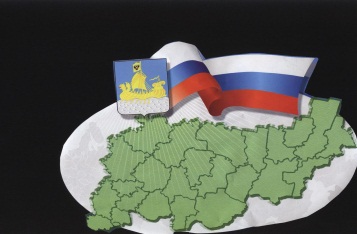                                                           ИНФОРМАЦИОННЫЙ БЮЛЛЕТЕНЬСодержаниеРешение Совета депутатов от 30.07.2021 №248 «О внесении изменений в решение Совета депутатов от 30.12.2020 №221 «О бюджете Сандогорского сельского поселения на 2021 год и на плановый период 2022 и 2023 годов») (в редакции от 29.01.2021 № 226, от 26.02.2021 № 228, от 30.03.2021 № 231, от 30.04.2021 №234, от 27.05.2021 №238, от 28.06.2021 №241, от 21.07.2021 №247)…………………………………………………2Решение Совета депутатов от 30.07.2021 №249 «Об утверждении Проекта муниципального правового акта о внесении изменений в Устав муниципального образования Сандогорское сельское поселение Костромского муниципального района Костромской области»…………………………………………………………………11Решение Совета депутатов от 30.07.2021 №250 «Об утверждении прогнозного плана приватизации муниципального имущества муниципального образования Сандогорское сельское поселение Костромского муниципального района Костромской области на 2021 год»…………………………………………………...13Решение Совета депутатов от 30.07.2021 г. №251 «Об утверждении Положения о муниципальном контроле в сфере благоустройства»…………………………………………………………………………………………… 14Решение Совета депутатов от 30.07.2021 №252 «Об утверждении Положения о муниципальном жилищном контроле»……………………………………………………………………………………………………………..19Решение Совета депутатов от 30.07.2021 №253 «Об утверждении Положения о муниципальном контроле на автомобильном транспорте и в дорожном хозяйстве на территории Сандогорского сельского поселения Костромского муниципального района Костромской области»…………………………………………………28Решение Совета депутатов от 30.07.2021 №254 «Об отмене решения  Совета депутатов Сандогорского сельского поселения от 29.06.2018 года №100 «Об утверждении Порядка осуществления на территории Сандогорского сельского поселения муниципального контроля за использованием и охраной недр при добыче общераспространенных полезных ископаемых, а также при строительстве подземных сооружений, не связанных с добычей полезных ископаемых»…………………………………………………………………….44Решение Совета депутатов от 30.07.2021 №255 «Об отмене решения  Совета депутатов Сандогорского сельского поселения от 28.02.2018 года №86 «Об утверждении Порядка организации и осуществления муниципального контроля в области торговой деятельности на территории Сандогорского сельского поселения Костромского муниципального района Костромской области»…………………………………………………44Решение Совета депутатов от 30.07.2021 №256 «Об утверждении Порядка выявления и учета мнения собственников помещений в многоквартирных домах на территории Сандогорского сельского поселения Костромского муниципального района Костромской области»…………………………………………………45 Решение Совета депутатов от 30.07.2021 №257 «Об  утверждении Порядка определения размера вреда, причиняемого тяжеловесными транспортными средствами при движении по автомобильным дорогам общего пользования местного значения, находящихся на территории Сандогорского сельского поселения Костромского муниципального района Костромской области»………………………………………………………………….47Решение Совета депутатов от 30.07.2021 №258  «Об утверждении Порядка проведения оценки технического состояния автомобильных дорог общего пользования местного значения и о создании комиссии по оценке технического состояния автомобильных дорог общего пользования местного значения, расположенных на территории Сандогорского сельского поселения Костромского муниципального района Костромской области»……………………………………………………………………………………………………………….48Решение Совета депутатов от 30.07.2021 №259  ««Об утверждении Порядка установления границ элемента планировочной структуры на территории Сандогорского сельского поселения Костромского муниципального района Костромской области»………………………………………………………………………………………31Решение Совета депутатов от 30.07.2021 №260  «Об утверждении порядка установления и использования полос отвода автомобильных дорог местного значения Сандогорского сельского поселения Костромского муниципального района Костромской области»………………………………………………………………….55Решение совета депутатов от 30.07.2021 №261 «Об утверждении Положения о порядке ремонта и содержания, автомобильных дорог общего пользования местного значения в границах Сандогорского сельского поселения Костромского муниципального района Костромской области………………………………………………………………………………………………………………57Постановление администрации от 30.07.2021 №42 «Об отмене постановления администрации Сандогорского сельского поселения от 28.02.2018 №6 «Об утверждении административного регламента исполнения администрацией Сандогорского сельского поселения Костромского муниципального района Костромской области муниципальной функции по осуществлению муниципального контроля в области торговой деятельности на территории Сандогорского сельского поселения Костромского муниципального района Костромской области»……………………………………………………………………………………58Постановление администрации от 30.07.2021 №43 «Об отмене постановления администрации Сандогорского сельского поселения от 15.08.2018 №38 «Об утверждении административного регламента исполнения муниципальной функции по осуществлению муниципального контроля за использованием и охраной недр при добыче общераспространённых полезных ископаемых, а также при строительстве подземных сооружений, не связанных с добычей полезных ископаемых, на территории муниципального образования Сандогорское сельское поселение Костромского муниципального района Костромской области»…………………………………………………………………………………………………………….59 Решение Совета депутатов от 30.07.2021 №262 «Об утверждении Порядка направления в прокуратуру Костромского района Костромской области муниципальных нормативных правовых актов муниципального образования Сандогорское сельское поселение Костромского муниципального района Костромской области для проведения правовой и антикоррупционной экспертизы»…………………………………………………60Постановление администрации от 30.07.2021 №40 «О проведении публичных слушаний о внесении изменений в Устав муниципального образования Сандогорское сельское поселение Костромского муниципального района Костромской области»………………………………………………………………...62Постановление администрации от 30.07.2021 №41 «Об утверждении Порядка формирования перечня налоговых расходов и оценки эффективности налоговых расходов»…………………………………………66Постановление избирательной комиссии муниципального образования Сандогорское сельское поселение №37 от 28.07.2021 «О списке кандидатов в депутаты Совета депутатов Сандогорского сельского поселения Костромского муниципального района Костромской области, выдвинутых избирательным объединением Костромское районное местное отделение Всероссийской политической партии «ЕДИНАЯ РОССИЯ» на выборах депутатов Совета депутатов Сандогорского сельского поселения  Костромского муниципального района Костромской области четвертого созыва по десятимандатному избирательному округу»…………..74СОВЕТ ДЕПУТАТОВ САНДОГОРСКОГО СЕЛЬСКОГО ПОСЕЛЕНИЯКОСТРОМСКОГО МУНИЦИПАЛЬНОГО РАЙОНА КОСТРОМСКОЙ ОБЛАСТИтретий созывР Е Ш Е Н И Еот «30» июля .  №248                                                               с. СандогораО внесении изменений и дополнений в решениеСовета депутатов Сандогорского сельского поселенияот 30.12.2020 года № 221 «О бюджете Сандогорскогосельского поселения на 2021 год и на плановыйпериод 2022 и 2023 годов»	Рассмотрев бюджет Сандогорского сельского поселения на 2021 год и на плановый период 2022 и 2023 годов, Совет депутатов муниципального образования Сандогорское сельское поселение Костромского муниципального района Костромской области	РЕШИЛ: Внести в Решение Совета депутатов Сандогорского сельского поселения Костромского муниципального района Костромской области от 30.12.2020 года № 221 «О бюджете Сандогорского сельского поселения на 2021 год и на плановый период 2022 и 2023 годов») (в редакции от 29.01.2021 № 226, от 26.02.2021 № 228, от 30.03.2021 № 231, от 30.04.2021 №234, от 27.05.2021 № 238, от 28.06.2021 № 241, от 21.07.2021 № 247), следующие изменения:Увеличить доходную часть бюджета на 2021 год в сумме 170 000,00 рублей, в том числе по собственным поступлениям в сумме 170 000,00 рублей;Увеличить расходную часть бюджета на 2021 год в сумме 176 900,00 рублей.2. Решение изложить в следующей редакции:2.1. Утвердить бюджет Сандогорского сельского поселения на 2021 год по доходам 14 738 583,00 рублей, в том числе объем налоговых и неналоговых доходов в сумме 5 223 707,00 рублей, объем безвозмездных поступлений от других бюджетов бюджетной системы Российской Федерации в сумме 9 514 876,00 рублей и расходов в сумме 15 238 228,00 рублей, размер дефицита бюджета поселения на 2021 год в сумме 499 645,00 рублей;	3. Приложение №2 «Объем поступлений доходов в бюджет Сандогорского сельского поселения на 2021 год», Приложение №4 «Ведомственная структура, распределение бюджетных ассигнований по разделам, подразделам, целевым статьям и видам расходов классификации расходов бюджетов РФ бюджета Сандогорского сельского поселения на 2021 год», Приложение №6 «Источники финансирования дефицита бюджета Сандогорского сельского поселения на 2021 год», изложить в новой редакции. 4. Установить верхний предел муниципального долга по состоянию на 2021 год в размере 200 000, 00 рублей. 5. Настоящее решение вступает в силу с момента опубликования в информационном бюллетене «Депутатский вестник».Заместитель председателя Совета депутатовмуниципального образованияСандогорское сельское поселение                                                     А.П.БакалкинСОВЕТ ДЕПУТАТОВ САНДОГОРСКОГО СЕЛЬСКОГО ПОСЕЛЕНИЯКОСТРОМСКОГО МУНИЦИПАЛЬНОГО РАЙОНА КОСТРОМСКОЙ ОБЛАСТИтретий созывР Е Ш Е Н И Еот 30 июля 2021 года  № 249                                                               с. Сандогора	В соответствии с Федеральным законом от 06.10.2003 года №131–ФЗ «Об общий принципах организации местного самоуправления в Российской Федерации» и Федеральным законом от 21.07.2005 года №97–ФЗ «О государственной регистрации уставов муниципальных образований», руководствуясь Уставом муниципального образования Сандогорское сельское поселение Костромского муниципального района Костромской области, принятого решением Совета депутатов Сандогорского сельского поселения Костромского муниципального района Костромской области от 31.08.2018 года №109 (в редакции решений Совета депутатов Сандогорского сельского поселения Костромского муниципального района Костромской области от 31.05.2019 г. №145, от 30.12.2019 г. №175, от 28.09.2020 г. №207, от 30.10.2020г. №217, от 28.06.2021 г. №243), Совет депутатов Сандогорского сельского поселения  РЕШИЛ:1. Утвердить проект муниципального правового акта о внесении изменений и дополнений в Устав муниципального образования Сандогорское сельское поселение Костромского муниципального района Костромской области» (Приложение).2. Вынести на публичные слушания проект муниципального правового акта о внесении изменений и дополнений в Устав муниципального образования Сандогорское сельское поселение Костромского муниципального района Костромской области, опубликовав полный текст проекта муниципального правового акта в информационном бюллетене «Депутатский вестник».3. Администрации Сандогорского сельского поселения провести публичные слушания по проекту муниципального правового акта о внесении изменений и дополнений в Устав муниципального образования Сандогорское сельское поселение Костромского муниципального района Костромской области 03 сентября 2021 года в 10.00 часов по адресу: Костромская область, Костромской район, с.Сандогора, ул.Молодежная, д.7.4. Настоящее решение подлежит официальному опубликованию и вступает в силу со дня опубликования в информационном бюллетене «Депутатский вестник».Заместитель Председателя Совета депутатовСандогорского сельского поселенияКостромского муниципального районаКостромской области                                                                       А.П.БакалкинПриложениек решению Совета депутатовСандогорского сельского поселенияот 30 июля 2021 г. № 249ПРОЕКТПринятрешением Совета депутатов Сандогорского сельского поселенияКостромского муниципального районаКостромской областиот «___»_________ 2021 года № _____МУНИЦИПАЛЬНЫЙ ПРАВОВОЙ АКТО ВНЕСЕНИИ ИЗМЕНЕНИЙ В УСТАВ МУНИЦИПАЛЬНОГО ОБРАЗОВАНИЯ САНДОГОРСКОЕ СЕЛЬСКОЕ ПОСЕЛЕНИЕ КОСТРОМСКОГО МУНИЦИПАЛЬНОГО РАЙОНАКОСТРОМСКОЙ ОБЛАСТИСтатья 1Внести в Устав муниципального образования Сандогорское сельское поселение Костромского муниципального района Костромской области, принятый решением Совета депутатов Сандогорского сельского поселения Костромского муниципального района Костромской области от 31 августа 2018 года № 109, (в редакции муниципальных правовых актов от 31.05.2019 г. №145, от 30.12.2019 г. №175, от 28.09.2020 г. №207, от 30.10.2020г. №217, от 28.06.2021 г. №243 ) следующие изменения:1. В части 1 статьи 7:а) в пункте 4 слова «за сохранностью автомобильных дорог местного значения» заменить словами «на автомобильном транспорте, городском наземном электрическом транспорте и в дорожном хозяйстве»;б) пункте 16 слова «осуществление контроля за их соблюдением» заменить словами «осуществление муниципального контроля в сфере благоустройства, предметом которого является соблюдение правил благоустройства территории поселения, требований к обеспечению доступности для инвалидов объектов социальной, инженерной и транспортной инфраструктур и предоставляемых услуг»;Часть 1 статьи 8 дополнить пунктом 17 следующего содержания:«17) осуществление мероприятий по оказанию помощи лицам, находящимся в состоянии алкогольного, наркотического или иного токсического опьянения.»;3. В статье 18:а) часть 4 изложить в следующей редакции:«4. Порядок организации и проведения публичных слушаний определяется нормативным правовым актом Совета депутатов сельского поселения с учётом положений части 4 статьи 28 Федерального закона «Об общих принципах организации местного самоуправления в Российской Федерации».».б) в части 5 слова «общественные обсуждения или публичные слушания, порядок организации и проведения которых определяется нормативным правовым актом Совета депутатов сельского поселения с учетом положений законодательства о градостроительной деятельности» заменить словами «публичные слушания или общественные обсуждения в соответствии с законодательством о градостроительной деятельности.».Абзац шестой части 2 статьи 43 изложить в следующей редакции:«Организация и осуществление видов муниципального контроля регулируются Федеральным законом от 31 июля 2020 года № 248-ФЗ 
«О государственном контроле (надзоре) и муниципальном контроле в Российской Федерации».»;В статье 49:	а) часть 3 дополнить пунктом 3 следующего содержания:«3) проектов нормативных правовых актов, разработанных в целях ликвидации чрезвычайных ситуаций природного и техногенного характера на период действия режимов чрезвычайных ситуаций.»;б) в абзаце первом части 3 слова «обязанности для субъектов предпринимательской и инвестиционной деятельности» заменить словами «обязательные требования для субъектов предпринимательской и иной экономической деятельности, обязанности для субъектов инвестиционной деятельности»;в) абзац пятый части 3 изложить в следующей редакции:«Оценка регулирующего воздействия проектов муниципальных нормативных правовых актов проводится в целях выявления положений, вводящих избыточные обязанности, запреты и ограничения для субъектов предпринимательской и иной экономической деятельности или способствующих их введению, а также положений, способствующих возникновению необоснованных расходов субъектов предпринимательской и иной экономической деятельности и местных бюджетов.»; Статью 53 дополнить частью 8 следующего содержания:«8. Порядок установления и оценки применения содержащихся в муниципальных нормативных правовых актах обязательных требований, которые связаны с осуществлением предпринимательской и иной экономической деятельности и оценка соблюдения которых осуществляется в рамках муниципального контроля, привлечения к административной ответственности, предоставления лицензий и иных разрешений, аккредитации, иных форм оценки и экспертизы (далее - обязательные требования), определяется муниципальными нормативными правовыми актами с учетом принципов установления и оценки применения обязательных требований, определенных Федеральным законом от 31 июля 2020 года № 247-ФЗ «Об обязательных требованиях в Российской Федерации».».Статья 2 Настоящий муниципальный правовой акт вступает в силу после его официального опубликования.Глава Сандогорского сельского поселенияКостромского муниципального района Костромской области                                       _________________________     (подпись)                     ФИО*****СОВЕТ ДЕПУТАТОВ САНДОГОРСКОГО СЕЛЬСКОГО ПОСЕЛЕНИЯКОСТРОМСКОГО МУНИЦИПАЛЬНОГО РАЙОНА КОСТРОМСКОЙ ОБЛАСТИтретий созывР Е Ш Е Н И Еот 30 июля 2021 года  № 250                                                                с. Сандогора	В соответствии с Гражданским кодексом Российской Федерации, Федеральным законом от 21.12.2001 года №178-ФЗ «О приватизации государственного и муниципального имущества», рассмотрев представленный администрацией Сандогорского сельского поселения Костромского муниципального района прогнозный план приватизации муниципального имущества Сандогорского сельского поселения Костромского муниципального района Костромской области на 2021 год, Совет депутатов муниципального образования Сандогорское сельское поселение Костромского муниципального района Костромской области РЕШИЛ:1. Утвердить прогнозный план приватизации муниципального имущества Сандогорского сельского поселения Костромского муниципального района Костромской области на 2021 год (Приложение).2. Настоящее решение вступает в силу со дня его официального опубликования.Заместитель председателя Совета депутатовСандогорского сельского поселенияКостромского муниципального района Костромской области                                                                        А.П.БакалкинПриложениеУтверждёнрешением Совета депутатов Сандогорского сельского поселения Костромского муниципального районаот 30.07.2021 г. № 250 Прогнозный план приватизации муниципального имуществаСандогорского сельского поселенияКостромского муниципального района Костромской области на 2021 год*****СОВЕТ ДЕПУТАТОВ САНДОГОРСКОГО СЕЛЬСКОГО ПОСЕЛЕНИЯКОСТРОМСКОГО МУНИЦИПАЛЬНОГО РАЙОНА КОСТРОМСКОЙ ОБЛАСТИтретий созывР Е Ш Е Н И Еот «30» июля 2021 года  № 251                                                                          с. СандогораОб утверждении Положения о муниципальномконтроле в сфере благоустройстваВ соответствии с Федеральными законами от 06.10.2003 года №131-ФЗ «Об общих принципах организации местного самоуправления в Российской Федерации», от 31.07.2020 года № 248-ФЗ «О государственном контроле (надзоре) и муниципальном контроле в Российской Федерации», Уставом муниципального образования Сандогорское сельское поселение Костромского муниципального района Костромской областиСовет депутатов муниципального образования Сандогорское сельское поселение Костромского муниципального района Костромской области РЕШИЛ:1. Утвердить прилагаемое Положение о муниципальном контроле в сфере благоустройства. 2. Настоящее решение подлежит официальному опубликованию в информационном бюллетене «Депутатский вестник» и размещению на официальном сайте администрации Сандогорского сельского поселения Костромского муниципального района Костромской области в информационно – телекоммуникационной сети Интернет.	3. Настоящее решение вступает в силу с 1 января 2022 года Заместитель председателя Совета депутатовСандогорского сельского поселенияКостромского муниципального районаКостромской области                                                                                         А.П.БакалкинПОЛОЖЕНИЕо муниципальном контроле в сфере благоустройства1. Общие положения1. Настоящее Положение устанавливает порядок организации и осуществления муниципального контроля в сфере благоустройства на территории муниципального образования Сандогорское сельское поселение Костромского муниципального района Костромской области (далее – муниципальный контроль).2. Муниципальный контроль осуществляется посредством профилактики нарушений обязательных требований, организации и проведения контрольных (надзорных) мероприятий, принятия предусмотренных законодательством Российской Федерации мер по пресечению, предупреждению и (или) устранению последствий выявленных нарушений обязательных требований.3. Предметом муниципального контроля являются:1) соблюдение правил благоустройства территории поселения, требований к обеспечению доступности для инвалидов объектов социальной, инженерной и транспортной инфраструктур и предоставляемых услуг;2) соблюдение (реализация) требований, содержащихся в разрешительных документах;3) соблюдение требований документов, исполнение которых является необходимым в соответствии с законодательством Российской Федерации;4) исполнение решений, принимаемых по результатам контрольных (надзорных) мероприятий.4. Объектами муниципального контроля являются: 1) деятельность, действия (бездействие) граждан и организаций, в рамках которых должны соблюдаться обязательные требования, в том числе предъявляемые к гражданам и организациям, осуществляющим деятельность, действия (бездействие);2) результаты деятельности граждан и организаций, в том числе продукция (товары), работы и услуги, к которым предъявляются обязательные требования;3) здания, помещения, сооружения, линейные объекты, территории, включая водные, земельные и лесные участки, оборудование, устройства, предметы, материалы, транспортные средства, компоненты природной среды, природные и природно-антропогенные объекты, другие объекты, которыми граждане и организации владеют и (или) пользуются, компоненты природной среды, природные и природно-антропогенные объекты, не находящиеся во владении и (или) пользовании граждан или организаций, к которым предъявляются обязательные требования (далее – производственные объекты).5. Муниципальный контроль осуществляется администрацией Сандогорского сельского поселения Костромского муниципального района Костромской области (далее – администрация). Руководство деятельностью по осуществлению муниципального контроля осуществляет глава Сандогорского сельского поселения Костромского муниципального района Костромской области.6. От имени администрации муниципальный контроль вправе осуществлять следующие должностные лица:1) заместитель главы администрации;2) должностное лицо администрации, в должностные обязанности которого в соответствии с настоящим Положением, должностным регламентом или должностной инструкцией входит осуществление полномочий по виду муниципального контроля, в том числе проведение профилактических мероприятий и контрольных мероприятий (далее – инспектор).Должностными лицами администрации, уполномоченными на принятие решения о проведении контрольного мероприятия, является глава администрации Сандогорского сельского поселения Костромского муниципального района Костромской области (далее – уполномоченные должностные лица администрации).7. Инспектор, при осуществлении вида муниципального контроля, имеет права, обязанности и несет ответственность в соответствии с Федеральным законом от 31.07.2020 года № 248-ФЗ «О государственном контроле (надзоре) и муниципальном контроле в Российской Федерации» и иными федеральными законами.8. Муниципальный контроль осуществляется в отношении граждан, в том числе осуществляющих деятельность в качестве индивидуальных предпринимателей, организаций, в том числе коммерческих и некоммерческих организаций любых форм собственности и организационно – правовых форм (далее – контролируемые лица).9. К отношениям, связанным с осуществлением муниципального контроля, организацией и проведением профилактических мероприятий, контрольных (надзорных) мероприятий применяются положения Федерального закона от 31.07.2020 года № 248-ФЗ «О государственном контроле (надзоре) и муниципальном контроле в Российской Федерации».10. Система оценки и управления рисками при осуществлении муниципального контроля не применяется.11. Решения и действия (бездействие) должностных лиц, осуществляющих муниципальный контроль, могут быть обжалованы в порядке, установленном законодательством Российской Федерации.Досудебный порядок подачи жалоб, установленный главой 9 Федерального закона от 31.07.2020 года № 248-ФЗ «О государственном контроле (надзоре) и муниципальном контроле в Российской Федерации», при осуществлении муниципального контроля не применяется. 12. Оценка результативности и эффективности осуществления вида муниципального контроля осуществляется на основании статьи 30 Федерального закона от 31.07.2020 года № 248-ФЗ «О государственном контроле (надзоре) и муниципальном контроле в Российской Федерации».Ключевые показатели муниципального контроля и их целевые значения, индикативные показатели для муниципального контроля утверждаются Советом депутатов Сандогорского сельского поселения Костромского муниципального района Костромской области.13. При осуществлении муниципального контроля администрацией Сандогорского сельского поселения Костромского муниципального района Костромской области используются типовые формы документов, утвержденные федеральным органом исполнительной власти, осуществляющим функции по выработке государственной политики и нормативно-правовому регулированию в области государственного контроля (надзора) и муниципального контроля.2. Профилактика рисков причинения вреда (ущерба) охраняемым законом ценностям при осуществлении муниципального контроля14. Профилактические мероприятия проводятся администрацией в целях стимулирования добросовестного соблюдения обязательных требований контролируемыми лицами и направлены на снижение риска причинения вреда (ущерба), а также являются приоритетным по отношению к проведению контрольных (надзорных) мероприятий.15. Профилактические мероприятия осуществляются на основании ежегодной Программы профилактики рисков причинения вреда (ущерба) охраняемым законом ценностям, утверждаемой постановлением администрации в соответствии с законодательством.16. При осуществлении муниципального контроля могут проводиться следующие виды профилактических мероприятий:1) информирование;2) консультирование;3) объявление предостережения;4) профилактический визит.17. Информирование контролируемых лиц осуществляется посредством размещения сведений, предусмотренных частью 3 статьи 46 Федерального закона от 31.07.2020 года № 248-ФЗ «О государственном контроле (надзоре) и муниципальном контроле в Российской Федерации» на официальном сайте администрации Сандогорского сельского поселения Костромского района Костромской области в сети «Интернет»: http://sandogora.ru, в средствах массовой информации, через личные кабинеты контролируемых лиц в государственных информационных системах (при их наличии) и в иных формах.Размещенные сведения на указанном официальном сайте поддерживаются в актуальном состоянии и обновляются в срок не позднее 5 рабочих дней с момента их изменения.Должностные лица, ответственные за размещение информации, предусмотренной настоящим Положением, определяются распоряжением администрации.18. Консультирование контролируемых лиц и их представителей осуществляется инспектором по обращениям контролируемых лиц и их представителей по вопросам, связанным с организацией и осуществлением муниципального контроля.Консультирование осуществляется без взимания платы.Консультирование может осуществляться уполномоченным администрацией должностным лицом, инспектором по телефону, посредством видео-конференц-связи, на личном приеме, либо в ходе проведения профилактических мероприятий, контрольных (надзорных) мероприятий.Время консультирования не должно превышать 15 минут.Личный прием граждан проводится главой Сандогорского сельского поселения Костромского муниципального района Костромской области.Информация о месте приема, а также об установленных для приема днях и часах размещается на официальном сайте администрации Сандогорского сельского поселения Костромского района Костромской области в сети «Интернет»: http://sandogora.ru. Консультирование осуществляется по следующим вопросам:1) организация и осуществление муниципального контроля;2) порядок осуществления профилактических, контрольных (надзорных) мероприятий, установленных настоящим положением.Консультирование в письменной форме осуществляется инспектором в следующих случаях:1) контролируемым лицом представлен письменный запрос о предоставлении письменного ответа по вопросам консультирования;2) за время консультирования предоставить ответ на поставленные вопросы невозможно;3) ответ на поставленные вопросы требует дополнительного запроса сведений от органов власти или иных лиц.Если поставленные во время консультирования вопросы не относятся к сфере муниципального контроля, даются необходимые разъяснения по обращению в соответствующие органы власти или к соответствующим должностным лицам.Администрация осуществляет учет консультирований, который проводится посредством внесения соответствующей записи в журнал консультирования, форма которого утверждается администрацией.При проведении консультирования во время контрольных (надзорных) мероприятий запись о проведенной консультации отражается в акте контрольного (надзорного) мероприятия.В случае, если в течение календарного года поступило пять и более однотипных (по одним и тем же вопросам) обращений контролируемых лиц и их представителей, консультирование по таким обращениям осуществляется посредством размещения на официальном сайте администрации Сандогорского сельского поселения Костромского района Костромской области в сети «Интернет»: http://sandogora.ru письменного разъяснения, подписанного уполномоченным должностным лицом, без указания в таком разъяснении сведений, отнесенных к категории ограниченного доступа.3. Порядок организации муниципального контроля19. В рамках осуществления муниципального контроля при взаимодействии с контролируемым лицом проводятся следующие контрольные (надзорные) мероприятия:1) инспекционный визит; 2) рейдовый осмотр;3) документарная проверка;4) выездная проверка.Без взаимодействия с контролируемым лицом проводятся следующие контрольные (надзорные) мероприятия (далее – контрольные (надзорные) мероприятия без взаимодействия):- наблюдение за соблюдением обязательных требований (мониторинг безопасности).20. Контрольные (надзорные) мероприятия, за исключением контрольных (надзорных) мероприятий без взаимодействия, могут проводиться на внеплановой основе. Плановые контрольные (надзорные) мероприятия при осуществлении муниципального контроля не проводятся.21. Внеплановые контрольные (надзорные) мероприятия проводятся при наличии оснований, предусмотренных пунктами 1, 3, 4, 5 части 1 статьи 57 Федерального закона от 31.07.2020 № 248-ФЗ «О государственном контроле (надзоре) и муниципальном контроле в Российской Федерации».Конкретный вид и содержание внепланового контрольного (надзорного) мероприятия (перечень контрольных (надзорных) действий) устанавливается в решении о проведении внепланового контрольного (надзорного) мероприятия.4. Контрольные (надзорные) мероприятия22. Инспекционный визит проводится по месту нахождения (осуществления деятельности) контролируемого лица (его филиалов, представительств, обособленных структурных подразделений) либо объекта надзора.В ходе инспекционного визита могут совершаться следующие контрольные (надзорные) действия:1) осмотр;2) опрос;3) получение письменных объяснений;4) инструментальное обследование.5) истребование документов, которые в соответствии с обязательными требованиями должны находиться в месте нахождения (осуществления деятельности) контролируемого лица (его филиалов, представительств, обособленных структурных подразделений) либо объекта контроля.Инспекционный визит проводится без предварительного уведомления контролируемого лица.Срок проведения инспекционного визита в одном месте осуществления деятельности либо на одном производственном объекте (территории) не может превышать один рабочий день.23. В ходе документарной проверки рассматриваются документы контролируемых лиц, имеющиеся в распоряжении администрации, результаты предыдущих контрольных (надзорных) мероприятий, материалы рассмотрения дел об административных правонарушениях и иные документы о результатах осуществления в отношении этого контролируемого лица муниципального контроля.В ходе документарной проверки могут совершаться следующие контрольные (надзорные) действия:1) получение письменных объяснений;2) истребование документов.Срок проведения документарной проверки не может превышать десять рабочих дней. В указанный срок не включается период с момента направления администрацией контролируемому лицу требования представить необходимые для рассмотрения в ходе документарной проверки документы до момента представления указанных в требовании документов в администрацию, а также период с момента направления контролируемому лицу информации, о выявлении ошибок и (или) противоречий в представленных контролируемым лицом документах либо о несоответствии сведений, содержащихся в этих документах, сведениям, содержащимся в имеющихся у администрации, документах и (или) полученным при осуществлении муниципального контроля, и требования представить необходимые пояснения в письменной форме до момента представления указанных пояснений в администрацию.24. Выездная проверка проводится посредством взаимодействия с конкретным контролируемым лицом, владеющим производственными объектами и (или) использующим их, в целях оценки соблюдения таким лицом обязательных требований, а также оценки выполнения решений контрольного (надзорного) органа.В ходе выездной проверки могут совершаться следующие контрольные (надзорные) действия:1) осмотр;2) досмотр;3) опрос;4) получение письменных объяснений;5) истребование документов;Срок проведения выездной проверки не может превышать десять рабочих дней. В отношении одного субъекта малого предпринимательства общий срок взаимодействия в ходе проведения выездной проверки не может превышать пятьдесят часов для малого предприятия и пятнадцать часов для микропредприятия, за исключением выездной проверки, основанием для проведения которой является пункт 6 части 1 статьи 57 Федерального закона от 31.07.2020 года № 248-ФЗ «О государственном контроле (надзоре) и муниципальном контроле в Российской Федерации» и которая для микропредприятия не может продолжаться более сорока часов. Срок проведения выездной проверки в отношении организации, осуществляющей свою деятельность на территориях нескольких субъектов Российской Федерации, устанавливается отдельно по каждому филиалу, представительству, обособленному структурному подразделению организации или производственному объекту.25. Наблюдение за соблюдением обязательных требований (мониторинг безопасности) осуществляется инспектором путем анализа данных об объектах контроля, имеющихся у администрации, в том числе данных, которые поступают в ходе межведомственного информационного взаимодействия, предоставляются контролируемыми лицами в рамках исполнения обязательных требований, а также данных, содержащихся в государственных и муниципальных информационных системах.Наблюдение за соблюдением обязательных требований (мониторинг безопасности) осуществляется по месту нахождения инспектора постоянно (систематически, регулярно, непрерывно) на основании заданий должностного лица администрации, включая задания, содержащиеся в планах работы контрольного (надзорного) органа в течение установленного в нем срока.Форма задания должностного лица об осуществлении наблюдения за соблюдением обязательных требований (мониторинг безопасности) утверждается администрацией. При наблюдении за соблюдением обязательных требований (мониторинге безопасности) на контролируемых лиц не возлагаются обязанности, не установленные обязательными требованиями.Выявленные в ходе наблюдения за соблюдением обязательных требований (мониторинга безопасности) инспектором сведения о причинении вреда (ущерба) или об угрозе причинения вреда (ущерба) охраняемым законом ценностям направляются должностному лицу администрации для принятия решений в соответствии с положениями Федерального закона от 31.07.2020 № 248-ФЗ «О государственном контроле (надзоре) и муниципальном контроле в Российской Федерации».26. Контрольные (надзорные) мероприятия, за исключением контрольных (надзорных) мероприятий без взаимодействия, проводятся путем совершения инспектором и лицами, привлекаемыми к проведению контрольного (надзорного) мероприятия, контрольных (надзорных) действий в порядке, установленном Федеральным законом «О государственном контроле (надзоре) и муниципальном контроле в Российской Федерации».27. Случаями, при наступлении которых индивидуальный предприниматель, гражданин, являющиеся контролируемыми лицами, вправе в соответствии с частью 8 статьи 31 Федерального закона от 31.07.2020 № 248-ФЗ «О государственном контроле (надзоре) и муниципальном контроле в Российской Федерации», представить в администрацию информацию о невозможности присутствия при проведении контрольного (надзорного) мероприятия являются:1) нахождение на стационарном лечении в медицинском учреждении;2) нахождение за пределами Российской Федерации;3) административный арест;4) избрание в отношении подозреваемого в совершении преступления физического лица меры пресечения в виде: подписки о невыезде и надлежащем поведении, запрете определенных действий, заключения под стражу, домашнего ареста. 5) наступление обстоятельств непреодолимой силы, препятствующих присутствию лица при проведении контрольного (надзорного) мероприятия (военные действия, катастрофа, стихийное бедствие, крупная авария, эпидемия и другие чрезвычайные обстоятельства).При наступлении обстоятельств непреодолимой силы контролируемое лицо направляет в адрес администрации информацию, которая должна содержать:а) описание обстоятельств непреодолимой силы и их продолжительность;б) сведения о причинно-следственной связи между возникшими обстоятельствами непреодолимой силы и невозможностью либо задержкой присутствия при проведении контрольного (надзорного) мероприятия;в) указание на срок, необходимый для устранения обстоятельств, препятствующих присутствию при проведении контрольного (надзорного) мероприятия.При предоставлении указанной информации проведение контрольного (надзорного) мероприятия переносится на срок, необходимый для устранения обстоятельств, послуживших поводом для данного обращения индивидуального предпринимателя, гражданина.28. Для фиксации инспектором и лицами, привлекаемыми к совершению контрольных (надзорных) действий, доказательств нарушений обязательных требований могут использоваться фотосъемка, аудио- и видеозапись, иные способы фиксации доказательств, за исключением случаев фиксации:1) сведений, отнесенных законодательством Российской Федерации к государственной тайне;2) объектов, территорий, которые законодательством Российской Федерации отнесены к режимным и особо важным объектам.Фотографии, аудио- и видеозаписи, используемые для фиксации доказательств, должны позволять однозначно идентифицировать объект фиксации, отражающий нарушение обязательных требований, время фиксации объекта. Фотографии, аудио- и видеозаписи, используемые для доказательств нарушений обязательных требований, прикладываются к акту контрольного (надзорного) мероприятия.29. Результаты контрольного (надзорного) мероприятия оформляются в порядке, установленном Федеральным законом от 31.07.2020 № 248-ФЗ «О государственном контроле (надзоре) и муниципальном контроле в Российской Федерации».30. В случае выявления при проведении контрольного (надзорного) мероприятия нарушений обязательных требований администрация после оформления акта контрольного (надзорного) мероприятия выдает контролируемому лицу предписание об устранении выявленных нарушений с указанием разумных сроков их устранения и (или) о проведении мероприятий по предотвращению причинения вреда (ущерба) охраняемым законом ценностям по установленной законодательством форме.31. В случае поступления в администрацию возражений, указанных в части 1 статьи 89 Федерального закона от 31.07.2020 года № 248-ФЗ «О государственном контроле (надзоре) и муниципальном контроле в Российской Федерации», администрация назначает консультации с контролируемым лицом по вопросу рассмотрения поступивших возражений, которые проводятся не позднее чем в течение пяти рабочих дней со дня поступления возражений. В ходе таких консультаций контролируемое лицо вправе давать пояснения, представлять дополнительные документы или их заверенные копии, в том числе представлять информацию о предпочтительных сроках устранения выявленных нарушений обязательных требований.Проведение консультаций по вопросу рассмотрения поступивших возражений осуществляются в ходе непосредственного визита контролируемого лица (его полномочного представителя) в администрацию либо путем использования видео-конференц-связи.Дополнительные документы, которые контролируемое лицо укажет в качестве дополнительных документов в ходе консультаций в форме видео-конференц-связи, должны быть представлены контролируемым лицом не позднее 5 рабочих дней с момента проведения видео-конференц-связи.5. Заключительные положения32. До 31 декабря 2023 года подготовка администрацией в ходе осуществления вида муниципального контроля документов, информирование контролируемых лиц о совершаемых должностными лицами администрации действиях и принимаемых решениях, обмен документами и сведениями с контролируемыми лицами осуществляется на бумажном носителе.СОВЕТ ДЕПУТАТОВ САНДОГОРСКОГО СЕЛЬСКОГО ПОСЕЛЕНИЯКОСТРОМСКОГО МУНИЦИПАЛЬНОГО РАЙОНАКОСТРОМСКОЙ ОБЛАСТИ третий созывР Е Ш Е Н И Еот «30» июля 2021 года  № 252                                                                с. СандогораОб утверждении Положения о муниципальномжилищном контролеВ соответствии с Федеральными законами от 06.10.2003 года № 131-ФЗ «Об общих принципах организации местного самоуправления в Российской Федерации», от 31.07.2020 года № 248-ФЗ «О государственном контроле (надзоре) и муниципальном контроле в Российской Федерации», руководствуясь Уставом муниципального образования Сандогорское сельское поселение Костромского муниципального района Костромской области, рассмотрев проект решения «Об утверждении Положения о муниципальном жилищном контроле», Совет депутатов муниципального образования Сандогорское сельское поселение Костромского муниципального района Костромской области 	РЕШИЛ:	1. Утвердить Положение о муниципальном жилищном контроле согласно приложению.2. Считать утратившим силу Решение Совета депутатов Сандогорского сельского поселения Костромского муниципального района Костромской области от 29.06.2018 года №101 «Об утверждении порядка осуществления муниципального жилищного контроля на территории Сандогорского сельского поселения Костромского муниципального района Костромской области» с 01 января 2022 года.3. Настоящее решение подлежит официальному опубликованию в информационном бюллетене «Депутатский вестник» и размещению на официальном сайте администрации Сандогорского сельского поселения Костромского муниципального района Костромской области в информационно – телекоммуникационной сети Интернет.4. Настоящее решение вступает в силу с 1 января 2022 года Заместитель председателя Совета депутатовСандогорского сельского поселенияКостромского муниципального районаКостромской области                                                                                    А.П.БакалкинПриложениеУТВЕРЖДЕНОРешением Совета депутатов Сандогорского сельского поселения Костромского муниципального районаКостромской областиот «30» июля 2021 года № 252Положениео муниципальном жилищном контролеI. Общие положения1.Положение о муниципальном жилищном контроле (далее – Положение) устанавливает порядок организации и осуществления муниципального жилищного контроля на территории Сандогорского сельского поселения Костромского муниципального района Костромской области.2.Муниципальный жилищный контроль (далее – муниципальный контроль) на территории Сандогорского сельского поселения Костромского муниципального района Костромской области осуществляется должностными лицами, уполномоченными на осуществление муниципального контроля.3. Должностные лица при осуществлении муниципального контроля реализуют права и несут обязанности, соблюдают ограничения и запреты, установленные Федеральным законом от 31.07.2020 года № 248-ФЗ «О государственном контроле (надзоре) и муниципальном контроле в Российской Федерации» (далее – Федеральный закон № 248-ФЗ), а также Жилищным кодексом Российской Федерации.4. Предметом муниципального контроля является соблюдение юридическими лицами, индивидуальными предпринимателями и гражданами обязательных требований, установленных жилищным законодательством, законодательством об энергосбережении и о повышении энергетической эффективности в отношении муниципального жилищного фонда:1) требований к использованию и сохранности жилищного фонда, в том числе требований к жилым помещениям, их использованию и содержанию, использованию и содержанию общего имущества собственников помещений в многоквартирных домах, порядку осуществления перевода жилого помещения в нежилое помещение и нежилого помещения в жилое в многоквартирном доме, порядку осуществления перепланировки и (или) переустройства помещений в многоквартирном доме; 2) требований к формированию фондов капитального ремонта; 3) требований к созданию и деятельности юридических лиц, индивидуальных предпринимателей, осуществляющих управление многоквартирными домами, оказывающих услуги и (или) выполняющих работы по содержанию и ремонту общего имущества в многоквартирных домах; 4) требований к предоставлению коммунальных услуг собственникам и пользователям помещений в многоквартирных домах и жилых домов;5) правил изменения размера платы за содержание жилого помещения в случае оказания услуг и выполнения работ по управлению, содержанию и ремонту общего имущества в многоквартирном доме ненадлежащего качества и (или) с перерывами, превышающими установленную продолжительность;6) правил содержания общего имущества в многоквартирном доме и правил изменения размера платы за содержание жилого помещения; 7) правил предоставления, приостановки и ограничения предоставления коммунальных услуг собственникам и пользователям помещений в многоквартирных домах и жилых домов;8) требований энергетической эффективности и оснащенности помещений многоквартирных домов и жилых домов приборами учета используемых энергетических ресурсов;9) требований к порядку размещения ресурсоснабжающими организациями, лицами, осуществляющими деятельность по управлению многоквартирными домами информации в системе;10) требований к обеспечению доступности для инвалидов помещений в многоквартирных домах;11) требований к предоставлению жилых помещений в наемных домах социального использования.6. Объектами муниципального контроля являются:1) деятельность, действия (бездействие) контролируемых лиц, к которым предъявляются обязательные требования в сфере жилищного законодательства, законодательства об энергосбережении и о повышении энергетической эффективности в отношении муниципального жилищного фонда;2) результаты деятельности контролируемых лиц, в том числе работы и услуги, к которым предъявляются обязательные требования в сфере жилищного законодательства, законодательства об энергосбережении и о повышении энергетической эффективности в отношении муниципального жилищного фонда;3) здания, помещения, сооружения, оборудование, устройства, предметы, материалы и другие объекты, которыми контролируемые лица владеют и (или) пользуются и к которым предъявляются обязательные требования в сфере жилищного законодательства, законодательства об энергосбережении и о повышении энергетической эффективности в отношении муниципального жилищного фонда (далее – производственные объекты).7. Уполномоченное лицо обеспечивает учет объектов контроля в рамках осуществления муниципального контроля. 8. При сборе, обработке, анализе и учете сведений об объектах контроля для целей их учета используется информация, предоставляемая, в соответствии с нормативными правовыми актами, полученная в рамках межведомственного взаимодействия, а также общедоступная информация.9. При осуществлении учета объектов контроля на контролируемых лиц не может возлагаться обязанность по представлению сведений, документов, если иное не предусмотрено федеральными законами, а также если соответствующие сведения, документы содержатся в государственных или муниципальных информационных ресурсах.10. Под контролируемыми лицами при осуществлении муниципального контроля понимаются граждане и организации, указанные в статье 31 Федерального закона № 248-ФЗ, деятельность, действия или результаты деятельности которых, либо производственные объекты, находящиеся во владении и (или) в пользовании которых, подлежат муниципальному контролю.11. Контролируемые лица при осуществлении муниципального контроля реализуют права и несут обязанности, установленные Федеральным законом № 248-ФЗ.12. К отношениям, связанным с осуществлением муниципального контроля, организацией и проведением профилактических мероприятий, контрольных (надзорных) мероприятий применяются положения Федерального закона № 248-ФЗ.13. Оценка результативности и эффективности муниципального контроля осуществляется в соответствии со статьей 30 Федерального закона №248-ФЗ.14. Досудебный порядок подачи жалоб, установленный главой 9 Федерального закона № 248-ФЗ, при осуществлении муниципального контроля не применяется.15. Ключевые показатели муниципального жилищного контроля и их целевые значения, индикативные показатели утверждаются решением Совета депутатов Сандогорского сельского поселения Костромского муниципального района Костромской области.II. Управление рисками причинения вреда (ущерба) охраняемым законом ценностям при осуществлении муниципального жилищного контроля16. Муниципальный контроль осуществляется на основе управления рисками причинения вреда (ущерба), определяющего выбор профилактических мероприятий и контрольных (надзорных) мероприятий, их содержание (в том числе объем проверяемых обязательных требований), интенсивность и результаты.17. Для целей управления рисками причинения вреда (ущерба) охраняемым законом ценностям при осуществлении муниципального контроля объекты контроля подлежат отнесению к категориям среднего, умеренного и низкого риска в соответствии с Федеральным законом № 248-ФЗ. 18. Отнесение объектов муниципального контроля к определенной категории риска осуществляется на основании сопоставления их характеристик с критериями отнесения объектов муниципального контроля к категориям риска согласно приложению № 1 к Положению.19. Отнесение объектов муниципального контроля к категориям риска осуществляется распоряжением (далее – распоряжение).При отсутствии распоряжения об отнесении объектов муниципального контроля к категориям риска такие объекты считаются отнесенными к низкой категории риска.20. Администрация в течение пяти рабочих дней со дня поступления сведений о соответствии объекта контроля критериям риска иной категории риска либо об изменении критериев риска должен принять решение об изменении категории риска указанного объекта контроля и внести соответствующие изменения в распоряжение об отнесении объектов муниципального контроля к категориям риска.21. Контролируемое лицо вправе подать в заявление об изменении категории риска осуществляемой им деятельности либо категории риска принадлежащих ему (используемых им) иных объектов контроля в случае их соответствия критериям риска для отнесения к иной категории риска.22. По запросу контролируемого лица администрация предоставляет информацию о присвоенной их объектам контроля категории риска, а также сведения, на основании которых принято решение об отнесении к категории риска их объектов контроля.23. В целях оценки риска причинения вреда (ущерба) при принятии решения о проведении и выборе вида внепланового контрольного (надзорного) мероприятия орган контроля разрабатывает индикаторы риска нарушения обязательных требований. Индикатором риска нарушения обязательных требований является соответствие или отклонение от параметров объекта контроля, которые сами по себе не являются нарушениями обязательных требований, но с высокой степенью вероятности свидетельствуют о наличии таких нарушений и риска причинения вреда (ущерба) охраняемым законом ценностям.24. Перечень индикаторов риска нарушения обязательных требований вида муниципального контроля и порядок их выявления утверждается решением совета депутатов, в соответствии с типовыми индикаторами риска нарушения обязательных требований, установленных федеральным органом исполнительной власти, осуществляющим функции по выработке и реализации государственной политики и нормативно-правовому регулированию в сфере жилищно-коммунального хозяйства.III. Профилактика рисков причинения вреда (ущерба) охраняемым законом ценностям25. Профилактические мероприятия проводятся в целях стимулирования добросовестного соблюдения обязательных требований всеми контролируемыми лицами и направлены на устранение условий, причин и факторов, способных привести к нарушениям обязательных требований и (или) причинения вреда (ущерба) охраняемым законом ценностям, а также являются приоритетным по отношению к проведению контрольных (надзорных) мероприятий.26. Профилактические мероприятия осуществляются на основании ежегодной программы профилактики рисков причинения вреда (ущерба) охраняемым законом ценностям (далее – Программа профилактики), утверждаемой муниципальным правовым актом администрации .Утвержденная Программа профилактики размещается на официальном сайте в сети «Интернет». Администрация может проводить профилактические мероприятия, не предусмотренные Программой профилактики.27. При осуществлении муниципального контроля могут проводиться следующие виды профилактических мероприятий:1) информирование;2) консультирование;3) объявление предостережения;4) профилактический визит.28. Информирование контролируемых лиц и иных заинтересованных лиц осуществляется в порядке, установленном статьей 46 Федерального закона № 248-ФЗ, посредством размещения соответствующих сведений на официальном сайте органов местного самоуправления в сети «Интернет», в средствах массовой информации, через личные кабинеты контролируемых лиц в государственных информационных системах (при их наличии) и в иных формах.29. Консультирование (разъяснение по вопросам, связанным с организацией и осуществлением муниципального контроля) осуществляется должностным лицом, по обращениям контролируемых лиц и их представителей без взимания платы.30. Консультирование может осуществляться должностным лицом по телефону, посредством видео-конференц-связи, на личном приеме либо в ходе проведения профилактического мероприятия, контрольного (надзорного) мероприятия. 31. Консультирование осуществляется по следующим вопросам:1) компетенция контрольного органа; 2) организация и осуществление муниципального контроля;3) порядок осуществления профилактических, контрольных (надзорных) мероприятий, установленных Положением;4) применение мер ответственности за нарушение обязательных требований в сфере жилищного законодательства, законодательства об энергосбережении и о повышении энергетической эффективности в отношении муниципального жилищного фонда.32. По итогам консультирования информация в письменной форме контролируемым лицам и их представителям не предоставляется, за исключением случаев поступления от контролируемого лица (его представителя) запроса о предоставлении письменного ответа в порядке и сроки, установленные Федеральным законом от 02.05.2006 года № 59-ФЗ «О порядке рассмотрения обращений граждан Российской Федерации».33. В ходе консультирования не может предоставляться информация, содержащая оценку конкретного контрольного (надзорного) мероприятия, решений и (или) действий должностных лиц, иных участников контрольного (надзорного) мероприятия, а также результаты проведенных в рамках контрольного (надзорного) мероприятия экспертизы, испытаний.34. Администрация осуществляет учет консультирований в рамках осуществления муниципального жилищного контроля посредством ведения журнала учета консультаций в электронном виде.35. Консультирование по однотипным обращениям контролируемых лиц и их представителей осуществляется посредством размещения на официальном сайте органов местного самоуправления в сети «Интернет» письменного разъяснения, подписанного руководителем контрольного органа, без указания в таком разъяснении сведений, отнесенных к категории ограниченного доступа.36. В случае наличия у администрации сведений о готовящихся нарушениях обязательных требований или признаках нарушений обязательных требований и (или) в случае отсутствия подтвержденных данных о том, что нарушение обязательных требований причинило вред (ущерб) охраняемым законом ценностям либо создало угрозу причинения вреда (ущерба) охраняемым законом ценностям, администрация объявляет контролируемому лицу предостережение о недопустимости нарушения обязательных требований (далее – предостережение) и предлагает принять меры по обеспечению соблюдения обязательных требований.37. Предостережение объявляется и направляется контролируемому лицу в порядке, предусмотренном Федеральным законом № 248-ФЗ, и должно содержать указание на соответствующие обязательные требования, предусматривающий их нормативный правовой акт, информацию о том, какие конкретно действия (бездействие) контролируемого лица могут привести или приводят к нарушению обязательных требований, а также предложение о принятии мер по обеспечению соблюдения данных требований и не может содержать требование представления контролируемым лицом сведений и документов.38. Администрация осуществляет учет объявленных в рамках осуществления муниципального жилищного контроля предостережений посредством ведения журнала учета выдачи предостережений в электронном виде и использует соответствующие данные для проведения иных профилактических мероприятий и контрольных (надзорных) мероприятий.39. Контролируемое лицо вправе после получения предостережения подать в администрацию возражение в отношении указанного предостережения. Возражение направляется должностному лицу, объявившему предостережение, не позднее 15 календарных дней с момента получения предостережения через личные кабинеты контролируемых лиц в государственных информационных системах или почтовым отправлением (в случае направления на бумажном носителе). Возражения составляются контролируемым лицом в произвольной форме с указанием наименования юридического лица, фамилии, имени, отчества (при наличии), индивидуального предпринимателя, гражданина; идентификационного номера налогоплательщика – юридического лица, индивидуального предпринимателя, гражданина; даты и номера предостережения, направленного в адрес юридического лица, индивидуального предпринимателя, гражданина; обоснования позиции в отношении указанных в предостережении действий (бездействия) юридического лица, гражданина, индивидуального предпринимателя, которые приводят или могут привести к нарушению обязательных требований.40. Возражения рассматриваются должностным лицом, объявившим предостережение не позднее 15 календарных дней с момента получения таких возражений.41. В случае принятия представленных администрацией в возражениях доводов должностное лицо аннулирует направленное предостережение с внесением информации в журнал учета выдачи предостережений.42. Профилактический визит проводится должностным лицом в форме профилактической беседы по месту осуществления деятельности контролируемого лица либо путем использования видео-конференц-связи. В ходе профилактического визита контролируемое лицо информируется об обязательных требованиях, предъявляемых к его деятельности либо к принадлежащим ему объектам контроля, их соответствии критериям риска, основаниях и о рекомендуемых способах снижения категории риска, а также о видах, содержании и об интенсивности контрольных (надзорных) мероприятий, проводимых в отношении объекта контроля исходя из его отнесения к соответствующей категории риска.43. В ходе профилактического визита должностным лицом может осуществляться консультирование контролируемого лица.44. В ходе профилактического визита должностным лицом может осуществляться сбор сведений, необходимых для отнесения объектов контроля к категориям риска.45. Обязательный профилактический визит проводится в отношении контролируемых лиц, приступающих к осуществлению деятельности, связанной с соблюдением обязательных требований в сфере управления многоквартирными домами, в течение одного года с момента начала такой деятельности.46. О проведении обязательного профилактического визита контролируемое лицо уведомляется не позднее, чем за пять рабочих дней до даты его проведения.47. Уведомление о проведении обязательного профилактического визита составляется в письменной форме или в форме электронного документа и содержит следующие сведения:1) дата, время и место составления уведомления;2) наименование контрольного органа;3) полное наименование контролируемого лица;4) фамилии, имена, отчества (при наличии) должностного лица;5) дата, время и место обязательного профилактического визита;6) подпись должностного лица.48. Уведомление о проведении обязательного профилактического визита направляется в адрес контролируемого лица через личный кабинет контролируемого лица в государственных информационных системах или почтовым отправлением (в случае направления на бумажном носителе).49. Контролируемое лицо вправе отказаться от проведения обязательного профилактического визита, уведомив об этом контрольный орган, направивший уведомление о проведении обязательного профилактического визита не позднее чем за три рабочих дня до даты его проведения.50. Срок проведения обязательного профилактического визита определяется контрольным органом самостоятельно и не должен превышать 1 рабочего дня.51. При проведении профилактического визита контролируемым лицам не могут выдаваться предписания. Разъяснения, полученные контролируемым лицом в ходе профилактического визита, носят рекомендательный характер.52. В случае, если при проведении профилактического визита у администрацию установлено, что объекты контроля представляют явную непосредственную угрозу причинения вреда (ущерба) охраняемым законом ценностям или такой вред (ущерб) причинен, должностное лицо контрольного органа незамедлительно направляет информацию об этом руководителю администрации для принятия решения о проведении контрольных (надзорных) мероприятий.IV. Порядок организации муниципального жилищного контроля 53. Основания для проведения контрольных (надзорных) мероприятий, за исключением случаев, проведения контрольных (надзорных) мероприятий без взаимодействия с контролируемыми лицами на основании заданий, установлены статьей 57 Федерального закона № 248-ФЗ, статьей 20 Жилищного кодекса Российской Федерации.54. Для проведения контрольного (надзорного) мероприятия принимается решение, подписанное руководителем администрации (далее – решение о проведении контрольного (надзорного) мероприятия), в котором указываются:1) дата, время и место выпуска решения;2) кем принято решение;3) основание проведения контрольного (надзорного) мероприятия;4) вид контроля;5) фамилии, имена, отчества (при наличии), должность лица (лиц, в том числе руководителя группы должностных лиц), уполномоченного (уполномоченных) на проведение контрольного (надзорного) мероприятия, а также привлекаемых к проведению контрольного (надзорного) мероприятия специалистов, экспертов или наименование экспертной организации, привлекаемой к проведению такого мероприятия;6) объект контроля, в отношении которого проводится контрольное (надзорное) мероприятие;7) адрес места осуществления контролируемым лицом деятельности или адрес нахождения иных объектов контроля, в отношении которых проводится контрольное (надзорное) мероприятие;8) фамилия, имя, отчество (при наличии) гражданина или наименование организации, адрес организации (ее филиалов, представительств, обособленных структурных подразделений), ответственных за соответствие обязательным требованиям объекта контроля, в отношении которого проводится контрольное (надзорное) мероприятие;9) вид контрольного (надзорного) мероприятия;10) перечень контрольных (надзорных) действий, совершаемых в рамках контрольного (надзорного) мероприятия;11) предмет контрольного (надзорного) мероприятия;12) проверочные листы, если их применение является обязательным;13) дата проведения контрольного (надзорного) мероприятия, в том числе срок непосредственного взаимодействия с контролируемым лицом;14) перечень документов, предоставление которых гражданином, организацией необходимо для оценки соблюдения обязательных требований;15) иные сведения, если это предусмотрено Положением.55. В рамках осуществления муниципального контроля при взаимодействии с контролируемым лицом проводятся следующие контрольные (надзорные) мероприятия:1) инспекционный визит;2) документарная проверка;3) выездная проверка;4) рейдовый осмотр. 56. Без взаимодействия с контролируемым лицом проводятся следующие контрольные (надзорные) мероприятия (далее – контрольные (надзорные) мероприятия без взаимодействия):1) наблюдение за соблюдением обязательных требований (мониторинг безопасности);2) выездное обследование.57. Плановые контрольные (надзорные) мероприятия проводятся на основании плана проведения плановых контрольных (надзорных) мероприятий на очередной календарный год, формируемого контрольным (надзорным) органом и подлежащего согласованию с органами прокуратуры, в порядке, установленном статьей 61 Федерального закона № 248-ФЗ.При осуществлении муниципального контроля в отношении жилых помещений, используемых гражданами, плановые контрольные мероприятия не проводятся.58. Проведение плановых контрольных (надзорных) мероприятий в зависимости от присвоенной категории риска осуществляется со следующей периодичностью: для объектов контроля, отнесенных к категориям среднего и умеренного риска, устанавливается минимальная частота проведения плановых контрольных (надзорных) мероприятий – не менее одного контрольного (надзорного) мероприятия в шесть лет и не более одного контрольного (надзорного) мероприятия в три года.59. В отношении объектов муниципального контроля, которые отнесены к категории низкого риска, плановые контрольные (надзорные) мероприятия не проводятся.60. Внеплановые контрольные (надзорные) мероприятия проводятся при наличии оснований, предусмотренных пунктами 1, 3, 4, 5 части 1 статьи 57 Федерального закона № 248-ФЗ.61. Контрольные (надзорные) мероприятия без взаимодействия проводятся должностными лицами на основании заданий главы администрации, включая задания, содержащиеся в планах, в том числе в случаях, установленных Федеральным законом № 248-ФЗ.V. Контрольные (надзорные) мероприятия62. Под инспекционным визитом понимается контрольное (надзорное) мероприятие, проводимое путем взаимодействия с конкретным контролируемым лицом и (или) владельцем (пользователем) производственного объекта.63. Инспекционный визит проводится по месту нахождения (осуществления деятельности) контролируемого лица (его филиалов, представительств, обособленных структурных подразделений) либо объекта контроля.64. В ходе инспекционного визита могут совершаться следующие контрольные (надзорные) действия:1) осмотр;2) опрос;3) получение письменных объяснений;4) инструментальное обследование;5) истребование документов, которые в соответствии с обязательными требованиями должны находиться в месте нахождения (осуществления деятельности) контролируемого лица (его филиалов, представительств, обособленных структурных подразделений) либо объекта контроля.65. Инспекционный визит проводится без предварительного уведомления контролируемого лица и собственника производственного объекта.66. Срок проведения инспекционного визита в одном месте осуществления деятельности либо на одном производственном объекте (территории) не может превышать 1 рабочий день.67. Контролируемые лица или их представители обязаны обеспечить беспрепятственный доступ должностного лица в здания, сооружения, помещения.68. Внеплановый инспекционный визит может проводиться только по согласованию с органами прокуратуры, за исключением случаев его проведения в соответствии с пунктами 3-6 части 1 статьи 57 и частью 12 статьи 66 Федерального закона № 248-ФЗ.69. Под документарной проверкой понимается контрольное (надзорное) мероприятие, которое проводится по месту нахождения администрации и предметом которого являются исключительно сведения, содержащиеся в документах контролируемых лиц, устанавливающих их организационно-правовую форму, права и обязанности, а также документы, используемые при осуществлении их деятельности и связанные с исполнением ими обязательных требований и решений контрольного органа.70. В ходе документарной проверки рассматриваются документы контролируемых лиц, имеющиеся в распоряжении администрации, результаты предыдущих контрольных (надзорных) мероприятий, материалы рассмотрения дел об административных правонарушениях и иные документы о результатах осуществленного в отношении этих контролируемых лиц муниципального контроля.71. В ходе документарной проверки могут совершаться следующие контрольные (надзорные) действия:1) получение письменных объяснений;2) истребование документов;3) экспертиза.72. В случае, если достоверность сведений, содержащихся в документах, имеющихся в распоряжении администрации, вызывает обоснованные сомнения либо эти сведения не позволяют оценить исполнение контролируемым лицом обязательных требований, администрация направляет в адрес контролируемого лица требование представить иные необходимые для рассмотрения в ходе документарной проверки документы. В течение 10 рабочих дней со дня получения данного требования контролируемое лицо обязано направить в администрацию указанные в требовании документы.73. В случае, если в ходе документарной проверки выявлены ошибки и (или) противоречия в представленных контролируемым лицом документах либо выявлено несоответствие сведений, содержащихся в этих документах, сведениям, содержащимся в имеющихся у администрации документах и (или) полученным при осуществлении муниципального контроля, информация об ошибках, о противоречиях и несоответствии сведений направляется в администрацию с требованием представить в течение 10 рабочих дней необходимые пояснения. Контролируемое лицо, представляющее в администрацию пояснения относительно выявленных ошибок и (или) противоречий в представленных документах либо относительно несоответствия сведений, содержащихся в этих документах, сведениям, содержащимся в имеющихся у администрации документах и (или) полученным при осуществлении муниципального контроля, вправе дополнительно представить в администрацию документы, подтверждающие достоверность ранее представленных документов.74. При проведении документарной проверки администрация не вправе требовать у контролируемого лица сведения и документы, не относящиеся к предмету документарной проверки, а также сведения и документы, которые могут быть получены администрацией от иных органов.75. Срок проведения документарной проверки не может превышать 10 рабочих дней. В указанный срок не включается период с момента направления контролируемому лицу требования представить необходимые для рассмотрения в ходе документарной проверки документы до момента представления указанных в требовании документов в администрацию, а также период с момента направления контролируемому лицу информации о выявлении ошибок и (или) противоречий в представленных контролируемым лицом документах либо о несоответствии сведений, содержащихся в этих документах, сведениям, содержащимся в имеющихся у администрации документах и (или) полученным при осуществлении муниципального контроля, и требования представить необходимые пояснения в письменной форме до момента представления указанных пояснений.76. Внеплановая документарная проверка проводится без согласования с органами прокуратуры.77. Под выездной проверкой понимается комплексное контрольное (надзорное) мероприятие, проводимое посредством взаимодействия с конкретным контролируемым лицом, владеющим производственными объектами и (или) использующим их, в целях оценки соблюдения таким лицом обязательных требований, а также оценки выполнения решений администрации.78. Выездная проверка проводится по месту нахождения (осуществления деятельности) контролируемого лица (его филиалов, представительств, обособленных структурных подразделений) либо объекта контроля.79. Выездная проверка проводится в случае, если не представляется возможным:1) удостовериться в полноте и достоверности сведений, которые содержатся в находящихся в распоряжении администрации или в запрашиваемых им документах и объяснениях контролируемого лица;2) оценить соответствие деятельности, действий (бездействия) контролируемого лица и (или) принадлежащих ему и (или) используемых им объектов контроля обязательным требованиям без выезда по месту нахождения (осуществления деятельности) контролируемого лица и совершения необходимых контрольных (надзорных) действий, предусмотренных в рамках иного вида контрольных (надзорных) мероприятий.80. Внеплановая выездная проверка может проводиться только по согласованию с органами прокуратуры, за исключением случаев ее проведения в соответствии с пунктами 3 – 6 части 1 статьи 57 и частью 12 статьи 66 Федерального закона № 248-ФЗ.81. О проведении выездной проверки контролируемое лицо уведомляется путем направления копии решения о проведении выездной проверки не позднее чем за 24 часа до ее начала в порядке, предусмотренном статьей 21 Федерального закона № 248-ФЗ, если иное не предусмотрено федеральным законом о виде контроля.82. Срок проведения выездной проверки не может превышать 10 рабочих дней. В отношении одного субъекта малого предпринимательства общий срок взаимодействия в ходе проведения выездной проверки не может превышать 50 часов для малого предприятия и 15 часов для микропредприятия, за исключением выездной проверки, основанием для проведения которой является пункт 6 части 1 статьи 57  Федерального закона № 248-ФЗ и которая для микропредприятия не может продолжаться более 40 часов. 83. В ходе выездной проверки могут совершаться следующие контрольные (надзорные) действия:1) осмотр;2) досмотр;3) опрос;4) получение письменных объяснений;5) истребование документов;6) инструментальное обследование;7) экспертиза.84. Под рейдовым осмотром понимается контрольное (надзорное) мероприятие, проводимое в целях оценки соблюдения обязательных требований по использованию (эксплуатации) производственных объектов, которыми владеют, пользуются или управляют несколько лиц, находящиеся на территории, на которой расположено несколько контролируемых лиц.Рейдовый осмотр проводится в отношении любого числа контролируемых лиц, осуществляющих владение, пользование или управление производственным объектом.85. В ходе рейдового осмотра могут совершаться следующие контрольные (надзорные) действия:1) осмотр;2) досмотр;3) опрос;4) получение письменных объяснений;5) истребование документов;6) инструментальное обследование;7) экспертиза.86. Срок проведения рейдового осмотра не может превышать 10 рабочих дней. Срок взаимодействия с одним контролируемым лицом в период проведения рейдового осмотра не может превышать 1 рабочий день.87. При проведении рейдового осмотра должностные лица вправе взаимодействовать с находящимися на производственных объектах лицами.88. Контролируемые лица, которые владеют, пользуются или управляют производственными объектами, обязаны обеспечить в ходе рейдового осмотра беспрепятственный доступ должностным лицам к производственным объектам, указанным в решении о проведении рейдового осмотра, а также во все помещения (за исключением жилых помещений).89. В случае, если в результате рейдового осмотра были выявлены нарушения обязательных требований, должностное лицо на месте проведения рейдового осмотра составляет акт контрольного (надзорного) мероприятия в отношении каждого контролируемого лица, допустившего нарушение обязательных требований. 90. Рейдовый осмотр может проводиться только по согласованию с органами прокуратуры, за исключением случаев его проведения в соответствии с пунктами 3 – 6 части 1 статьи 57 и частью 12 статьи 66 Федерального закона № 248-ФЗ.91. Под наблюдением за соблюдением обязательных требований (мониторингом безопасности) понимается сбор данных из сети «Интернет», иных общедоступных данных, а также данных полученных с использованием работающих в автоматическом режиме технических средств фиксации правонарушений, имеющих функции фото-киносъемки, видеозаписи, анализ данных об объектах контроля, имеющихся у администрации, в том числе данных, которые поступают в ходе межведомственного информационного взаимодействия, предоставляются контролируемыми лицами в рамках исполнения обязательных требований, а также данных, содержащихся в государственных и муниципальных информационных системах.92. При наблюдении за соблюдением обязательных требований (мониторинге безопасности) на контролируемых лиц не могут возлагаться обязанности, не установленные обязательными требованиями.93. Если в ходе наблюдения за соблюдением обязательных требований (мониторинга безопасности) выявлены факты причинения вреда (ущерба) или возникновения угрозы причинения вреда (ущерба) охраняемым законом ценностям, сведения о нарушениях обязательных требований, о готовящихся нарушениях обязательных требований или признаках нарушений обязательных требований, контрольным органом могут быть приняты решения, предусмотренные частью 3 статьи 74 Федерального закона № 248-ФЗ. 94. Под выездным обследованием понимается контрольное (надзорное) мероприятие, проводимое в целях оценки соблюдения контролируемыми лицами обязательных требований.95. Выездное обследование может проводиться по месту нахождения (осуществления деятельности) организации (ее филиалов, представительств, обособленных структурных подразделений), месту осуществления деятельности гражданина, месту нахождения объекта контроля, при этом не допускается взаимодействие с контролируемым лицом.96. В ходе выездного обследования на общедоступных (открытых для посещения неограниченным кругом лиц) производственных объектах могут осуществляться:1) осмотр;2) инструментальное обследование (с применением видеозаписи);3) испытание;4) экспертиза.97. Выездное обследование проводится без информирования контролируемого лица.98. По результатам проведения выездного обследования не могут быть приняты решения, предусмотренные пунктами 1 и 2 части 2 статьи 90 Федерального закона № 248-ФЗ.99. Срок проведения выездного обследования одного объекта (нескольких объектов, расположенных в непосредственной близости друг от друга) не может превышать 1 рабочий день, если иное не установлено федеральным законом о виде контроля.100.Контролируемые лица, вправе в соответствии с частью 8 статьи 31 Федерального закона № 248-ФЗ, представить в контрольный орган информацию о невозможности присутствия при проведении контрольного (надзорного) мероприятия в случаях:1) нахождения на стационарном лечении в медицинском учреждении;2) нахождения за пределами Российской Федерации;3) административного ареста;4) избрания в отношении подозреваемого в совершении преступления физического лица меры пресечения в виде: подписки о невыезде и надлежащем поведении, запрете определенных действий, заключения под стражу, домашнего ареста;5) признания недееспособным или ограниченно дееспособным решением суда, вступившим в законную силу.6) наступления обстоятельств непреодолимой силы, препятствующих присутствию лица при проведении контрольного (надзорного) мероприятия (военные действия, катастрофа, стихийное бедствие, крупная авария, эпидемия и другие чрезвычайные обстоятельства).101. Информация о невозможности присутствия при проведении контрольного (надзорного) мероприятия должна содержать:1) описание обстоятельств, препятствующих присутствию при проведении контрольных (надзорных) мероприятий и их продолжительность;2) срок, необходимый для устранения обстоятельств, препятствующих присутствию при проведении контрольного (надзорного) мероприятия.При предоставлении указанной информации проведение контрольного (надзорного) мероприятия переносится на срок, необходимый для устранения обстоятельств, послуживших поводом для данного обращения контролируемого лица.102. При проведении контрольных (надзорных) мероприятий может осуществляться фотосъемка, аудио- и видеозапись, иные способы фиксации доказательств.Фотографии, аудио- и видеозаписи, используемые для фиксации доказательств, должны позволять однозначно идентифицировать объект фиксации, отражающий нарушение обязательных требований, время фиксации объекта. Фотографии, аудио- и видеозаписи, используемые для доказательств нарушений обязательных требований, приобщаются к акту контрольного (надзорного) мероприятия.103. Результаты контрольного (надзорного) мероприятия оформляются в порядке, установленном статьей 87 Федерального закона № 248-ФЗ.По окончании проведения контрольного (надзорного) мероприятия составляется акт контрольного (надзорного) мероприятия (далее также – акт). В случае, если по результатам проведения такого мероприятия выявлено нарушение обязательных требований, в акте должно быть указано, какое именно обязательное требование нарушено, каким нормативным правовым актом и его структурной единицей оно установлено. В случае устранения выявленного нарушения до окончания проведения контрольного (надзорного) мероприятия в акте указывается факт его устранения. Документы, иные материалы, являющиеся доказательствами нарушения обязательных требований, должны быть приобщены к акту. 104. Оформление акта производится на месте проведения контрольного (надзорного) мероприятия в день окончания проведения такого мероприятия.105. Контролируемое лицо или его представитель знакомится с содержанием акта на месте проведения контрольного (надзорного) мероприятия.В случае проведения документарной проверки, а также в случае, если составление акта по результатам контрольного (надзорного) мероприятия на месте его проведения невозможно по причине совершения испытаний и экспертизы, контрольный орган направляет акт контролируемому лицу в порядке, установленном статьей 21 Федерального закона № 248-ФЗ.106. Контролируемое лицо подписывает акт тем же способом, которым изготовлен данный акт. При отказе или невозможности подписания контролируемым лицом или его представителем акта по итогам проведения контрольного (надзорного) мероприятия в акте делается соответствующая отметка. 107. В случае несогласия с фактами, выводами, предложениями, изложенными в акте, контролируемое лицо в течение 15 рабочих дней со дня получения акта вправе представить в администрацию в письменной форме возражения в отношении акта в целом или его отдельных положений. При этом контролируемое лицо вправе приложить к таким возражениям документы, подтверждающие обоснованность возражений, или их копии либо в согласованный срок передать их в администрацию. Указанные документы могут быть направлены в форме электронных документов (пакета электронных документов).108. В случае поступления в администрацию возражений, администрация назначает консультации с контролируемым лицом по вопросу рассмотрения поступивших возражений, которые проводятся не позднее чем в течение 5 рабочих дней со дня поступления возражений. Проведение консультаций по вопросу рассмотрения поступивших возражений осуществляются в ходе непосредственного визита контролируемого лица (его полномочного представителя) в администрацию.В ходе таких консультаций контролируемое лицо вправе давать пояснения, представлять дополнительные документы или их заверенные копии, в том числе представлять информацию о предпочтительных сроках устранения выявленных нарушений обязательных требований.109. Результаты консультаций по вопросу рассмотрения возражений оформляются в течение 1 рабочего дня протоколом консультаций, к которому прилагаются документы или их заверенные копии, представленные контролируемым лицом.Протокол консультаций рассматривается администрацией при принятии решения по результатам проведения контрольного (надзорного) мероприятия. О результатах рассмотрения протокола консультаций контролируемое лицо информируется путем направления мотивированного ответа одновременно с решением по результатам контрольного мероприятия.110. В случае отсутствия выявленных нарушений обязательных требований при проведении контрольного (надзорного) мероприятия сведения об этом вносятся в единый реестр контрольных (надзорных) мероприятий. Должностное лицо вправе выдать рекомендации по соблюдению обязательных требований, провести иные мероприятия, направленные на профилактику рисков причинения вреда (ущерба) охраняемым законом ценностям.111. В случае выявления при проведении контрольного (надзорного) мероприятия нарушений обязательных требований контролируемым лицом администрация в пределах полномочий, предусмотренных законодательством Российской Федерации, обязан принять меры в соответствии со статьей 90 Федерального закона № 248-ФЗ.112. При выдаче контролируемому лицу предписания об устранении выявленных нарушений с указанием разумных сроков их устранения и (или) о проведении мероприятий по предотвращению причинения вреда (ущерба) охраняемым законом ценностям (далее – предписание), в нем указывается наименование администрации, наименование контролируемого лица, дата, время и место оформления предписания, перечень нарушений обязательных требований с указанием наименований и структурных единиц правовых актов, их устанавливающих, сроки исполнения предписания, по форме утвержденной муниципальным правовым актом.113. Решения, принятые по результатам контрольного (надзорного) мероприятия, проведенного с грубым нарушением требований к организации и осуществлению муниципального жилищного контроля, подлежат отмене в соответствии со статьей 91 Федерального закона № 248-ФЗ.114. Исполнение решений администрации осуществляется в порядке, установленном статьями 92-95 Федерального закона № 248-ФЗ.Приложение № 1к Положению о муниципальном жилищном контролеКРИТЕРИИОТНЕСЕНИЯ ОБЪЕКТОВ ВИДА МУНИЦИПАЛЬНОГО КОНТРОЛЯ К КАТЕГОРИЯМ РИСКА1. С учетом вероятности наступления и тяжести потенциальных негативных последствий несоблюдения обязательных требований объекты муниципального жилищного контроля подлежат отнесению к категориям среднего, умеренного и низкого риска. 2. К категории среднего риска относится:деятельность юридических лиц и (или) индивидуальных предпринимателей в сфере управления многоквартирными домами (объектами), количественный показатель которых превышает – 150.К категории умеренного риска относится:деятельность юридических лиц и (или) индивидуальных предпринимателей в сфере управления многоквартирными домами (объектами), количественный показатель которых превышает – 50.4. К категории низкого риска относятся:деятельность юридических лиц, индивидуальных предпринимателей, не предусмотренная пунктами 2 и 3 настоящего документа.5. С учетом вероятности нарушения обязательных требований объекты муниципального жилищного контроля, предусмотренные пунктом 4 настоящего приложения и подлежащие отнесению к категории низкого риска, подлежат отнесению к категориям среднего риска (пункт 2 настоящего приложения) или умеренного риска (пункт 3 настоящего приложения) при наличии вступивших в законную силу в течение последних 3 лет на дату принятия (изменения) решения об отнесении объекта муниципального жилищного контроля к категории риска двух и более постановлений (решений) по делу об административном правонарушении с назначением административного наказания связанных с:а) нарушением жилищного законодательства, законодательства об энергосбережении и о повышении энергетической эффективности в отношении муниципального жилищного фонда, ответственность за которое предусмотрена главой 7 Кодекса Российской Федерации об административных правонарушениях;б) воспрепятствованием законной деятельности должностного лица контрольного органа по проведению проверок или уклонением от таких проверок, ответственность за которые предусмотрена статьей 19.4.1 Кодекса Российской Федерации об административных правонарушениях;в) невыполнением в срок законного предписания контрольного органа, ответственность за которое предусмотрена статьей 19.5 Кодекса Российской Федерации об административных правонарушениях;г) иные (увеличение количества управляемых объектов до показателя установленной категории соответствующего риска).6. С учетом вероятности уменьшения количества управляемых объектов до показателя установленной категории соответствующего риска, предусмотренной пунктами 2 и 3 настоящего приложения, объекты муниципального жилищного контроля, предусмотренные пунктом 2 и 3 настоящего приложения подлежащие отнесению к соответствующей категории умеренного либо низкого риска.Совет депутатов Сандогорского сельского поселенияКостромского муниципального района Костромской областитретий созывР Е Ш Е Н И Еот «30» июля   № 253                                                                         с. СандогораОб утверждении Положения о муниципальном контролена автомобильном транспорте и в дорожном хозяйствена территории Сандогорского сельского поселения Костромского муниципального района Костромской области	В соответствии с Федеральными законами от 06.10.2003 года №131-ФЗ «Об общих принципах организации местного самоуправления в Российской Федерации», от 08.11.2007 года № 257-ФЗ «Об автомобильных дорогах и о дорожной деятельности в Российской Федерации и о внесении изменений в отдельные законодательные акты Российской Федерации», от 08.11.2007 года №259-ФЗ «Устав автомобильного транспорта и городского наземного электрического транспорта», от 31.07.2020 года №248-ФЗ «О государственном контроле (надзоре) и муниципальном контроле в Российской Федерации», руководствуясь Уставом муниципального образования Сандогорское сельское поселение Костромского муниципального района Костромской области, Совет депутатов муниципального образования Сандогорское сельское поселение Костромского муниципального района Костромской области	РЕШИЛ:1. Утвердить прилагаемое Положение о муниципальном контроле на автомобильном транспорте и в дорожном хозяйстве на территории Сандогорского сельского поселения Костромского муниципального района Костромской области.2. Считать утратившим силу Решение Совета депутатов Сандогорского сельского поселения Костромского муниципального района Костромской области от 29.06.2018 года №102 «Об утверждении порядка осуществления муниципального контроля за обеспечением сохранности автомобильных дорог местного значения в черте населенных пунктов на территории Сандогорского сельского поселения Костромского муниципального района Костромской области» с 01 января 2022 года.3. Настоящее решение подлежит официальному опубликованию в информационном бюллетене «Депутатский вестник» и размещению на официальном сайте администрации Сандогорского сельского поселения Костромского муниципального района Костромской области в информационно – телекоммуникационной сети Интернет.4. Настоящее решение вступает в силу с 1 января 2022 года  Заместитель председателя Совета депутатовСандогорского сельского поселенияКостромского муниципального районаКостромской области                                                                         А.П.БакалкинПриложениеУТВЕРЖДЕНОРешением Совета депутатов Сандогорского сельского поселенияКостромского муниципального районаКостромской области                                                                  от 30.07.2021 г. № 253ПОЛОЖЕНИЕо муниципальном контроле на автомобильном транспорте и в дорожном хозяйстве на территории Сандогорского сельского поселенияКостромского муниципального района Костромской области1.Общие положения 1.1. Настоящее Положение устанавливает порядок организации и осуществления муниципального контроля на автомобильном транспорте и в дорожном хозяйстве на территории Сандогорского сельского поселения Костромского муниципального района Костромской области.(далее– муниципальный контроль).1.2. Предметом муниципального контроля является соблюдение юридическими лицами, индивидуальными предпринимателями и физическими лицами (далее – контролируемые лица) обязательных требований:1) в области автомобильных дорог и дорожной деятельности, установленных в отношении автомобильных дорог:а) к эксплуатации объектов дорожного сервиса, размещенных 
в полосах отвода и (или) придорожных полосах автомобильных дорог общего пользования;б) к осуществлению работ по капитальному ремонту, ремонту 
и содержанию автомобильных дорог общего пользования и искусственных дорожных сооружений на них (включая требования к дорожно-строительным материалам и изделиям) в части обеспечения сохранности автомобильных дорог;2) установленных в отношении перевозок по муниципальным маршрутам регулярных перевозок, не относящихся к предмету федерального государственного контроля (надзора) на автомобильном транспорте и в дорожном хозяйстве в области организации регулярных перевозок;Предметом муниципального контроля является также исполнение решений, принимаемых по результатам контрольных мероприятий.1.3. Объектами муниципального контроля (далее – объект контроля) являются:1.3.1. деятельность, действия (бездействие) контролируемых лиц на автомобильном транспорте и в дорожном хозяйстве, в рамках которых должны соблюдаться обязательные требования, в том числе предъявляемые к контролируемым лицам, осуществляющим деятельность, действия (бездействие);1.3.2. результаты деятельности контролируемых лиц, в том числе работы и услуги, к которым предъявляются обязательные требования;1.3.3. здания, строения, сооружения, территории, включая земельные участки, предметы и другие объекты, которыми контролируемые лицами владеют и (или) пользуются и к которым предъявляются обязательные требования.1.4. Учет объектов контроля осуществляется посредством создания:единого реестра контрольных мероприятий;информационной системы (подсистемы государственной информационной системы) досудебного обжалования;иных государственных и муниципальных информационных систем путем межведомственного информационного взаимодействия.Контрольным органом в соответствии с частью 2 статьи 16 и частью 5 статьи 17 Федерального закона от 31 июля 2020 г. № 248-ФЗ «О государственном контроле (надзоре) и муниципальном контроле в Российской Федерации» (далее – Федеральный закон № 248-ФЗ) ведется учет объектов контроля с использованием информационной системы.1.5. Муниципальный контроль осуществляется администрацией Сандогорского сельского поселения (далее – Контрольный орган).Непосредственное осуществление муниципального контроля возлагается на специалиста администрации (далее – должностное лицо).1.6. Руководство деятельностью по осуществлению муниципального контроля осуществляет глава Сандогорского сельского поселения.1.7. От имени Контрольного органа муниципальный контроль вправе осуществлять следующие должностные лица:1) руководитель (заместитель руководителя) Контрольного органа;2) должностное лицо Контрольного органа, в должностные обязанности которого в соответствии с настоящим Положением, должностным регламентом или должностной инструкцией входит осуществление полномочий по виду муниципального контроля, в том числе проведение профилактических мероприятий и контрольных мероприятий (далее – инспектор).Перечень должностных лиц Контрольного органа, уполномоченных на осуществление муниципального контроля, установлен приложением 1 к настоящему Положению.Должностными лицами Контрольного органа, уполномоченными на принятие решения о проведении контрольного мероприятия, являются руководитель, заместитель руководителя Контрольного органа (далее – уполномоченные должностные лица Контрольного органа).1.8. Права и обязанности инспектора.1.8.1. Инспектор обязан:1) соблюдать законодательство Российской Федерации, права и законные интересы контролируемых лиц;2) своевременно и в полной мере осуществлять предоставленные в соответствии с законодательством Российской Федерации полномочия по предупреждению, выявлению и пресечению нарушений обязательных требований, принимать меры по обеспечению исполнения решений Контрольного органа вплоть до подготовки предложений об обращении в суд с требованием о принудительном исполнении предписания, если такая мера предусмотрена законодательством;3) проводить контрольные мероприятия и совершать контрольные действия на законном основании и в соответствии с их назначением только во время исполнения служебных обязанностей и при наличии соответствующей информации в едином реестре контрольных мероприятий, а в случае взаимодействия с контролируемыми лицами проводить такие мероприятия и совершать такие действия только при предъявлении служебного удостоверения, иных документов, предусмотренных федеральными законами;4) не допускать при проведении контрольных мероприятий проявление неуважения в отношении богослужений, других религиозных обрядов и церемоний, не препятствовать их проведению, а также не нарушать внутренние установления религиозных организаций;5) не препятствовать присутствию контролируемых лиц, их представителей, а с согласия контролируемых лиц, их представителей присутствию Уполномоченного при Президенте Российской Федерации по защите прав предпринимателей или его общественных представителей, уполномоченного по защите прав предпринимателей в Костромской области при проведении контрольных мероприятий (за исключением контрольных мероприятий, при проведении которых не требуется взаимодействие контрольных органов с контролируемыми лицами) и в случаях, предусмотренных Федеральным законом № 248-ФЗ и пунктом 3.3 настоящего Положения, осуществлять консультирование;6) предоставлять контролируемым лицам, их представителям, присутствующим при проведении контрольных мероприятий, информацию и документы, относящиеся к предмету муниципального контроля, в том числе сведения о согласовании проведения контрольного мероприятия органами прокуратуры в случае, если такое согласование предусмотрено Федеральным законом № 248-ФЗ;7) знакомить контролируемых лиц, их представителей с результатами контрольных мероприятий и контрольных действий, относящихся к предмету контрольного мероприятия;8) знакомить контролируемых лиц, их представителей с информацией и (или) документами, полученными в рамках межведомственного информационного взаимодействия и относящимися к предмету контрольного мероприятия;9) учитывать при определении мер, принимаемых по фактам выявленных нарушений, соответствие указанных мер тяжести нарушений, их потенциальной опасности для охраняемых законом ценностей, а также не допускать необоснованного ограничения прав и законных интересов контролируемых лиц, неправомерного вреда (ущерба) их имуществу;10) доказывать обоснованность своих действий при их обжаловании в порядке, установленном законодательством Российской Федерации;11) соблюдать установленные законодательством Российской Федерации сроки проведения контрольных мероприятий и совершения контрольных действий;12) не требовать от контролируемых лиц документы и иные сведения, представление которых не предусмотрено законодательством Российской Федерации либо которые находятся в распоряжении государственных органов и органов местного самоуправления.1.8.2.Инспектор при проведении контрольного мероприятия в пределах своих полномочий и в объеме проводимых контрольных действий имеет право:1) беспрепятственно по предъявлении служебного удостоверения и в соответствии с полномочиями, установленными решением контрольного органа о проведении контрольного мероприятия, посещать (осматривать) производственные объекты, если иное не предусмотрено федеральными законами;2) знакомиться со всеми документами, касающимися соблюдения обязательных требований, в том числе в установленном порядке с документами, содержащими государственную, служебную, коммерческую или иную охраняемую законом тайну;3) требовать от контролируемых лиц, в том числе руководителей и других работников контролируемых организаций, представления письменных объяснений по фактам нарушений обязательных требований, выявленных при проведении контрольных мероприятий, а также представления документов для копирования, фото- и видеосъемки;4) знакомиться с технической документацией, электронными базами данных, информационными системами контролируемых лиц в части, относящейся к предмету и объему контрольного мероприятия;5) составлять акты по фактам непредставления или несвоевременного представления контролируемым лицом документов и материалов, запрошенных при проведении контрольных мероприятий, невозможности провести опрос должностных лиц и (или) работников контролируемого лица, ограничения доступа в помещения, воспрепятствования иным мерам по осуществлению контрольного мероприятия;6) выдавать контролируемым лицам рекомендации по обеспечению безопасности и предотвращению нарушений обязательных требований, принимать решения об устранении контролируемыми лицами выявленных нарушений обязательных требований и о восстановлении нарушенного положения;7) обращаться в соответствии с Федеральным законом от 07.02.2011 года № 3-ФЗ «О полиции» за содействием к органам полиции в случаях, если инспектору оказывается противодействие или угрожает опасность;1.9. К отношениям, связанным с осуществлением муниципального контроля в сфере благоустройства применяются положения Федерального закона № 248-ФЗ.1.10. Информирование контролируемых лиц о совершаемых должностными лицами Контрольного органа и иными уполномоченными лицами действиях и принимаемых решениях осуществляется путем размещения сведений об указанных действиях и решениях в едином реестре контрольных (надзорных) мероприятий, а также доведения их до контролируемых лиц посредством инфраструктуры, обеспечивающей информационно-технологическое взаимодействие информационных систем, используемых для предоставления государственных и муниципальных услуг и исполнения государственных и муниципальных функций в электронной форме, в том числе через федеральную государственную информационную систему «Единый портал государственных и муниципальных услуг (функций)» (далее – единый портал государственных и муниципальных услуг) и (или) через региональный портал государственных и муниципальных услуг.Категории риска причинения вреда (ущерба) 2.1. Муниципальный контроль осуществляется на основе управления рисками причинения вреда (ущерба), определяющего выбор профилактических мероприятий и контрольных мероприятий, их содержание (в том числе объем проверяемых обязательных требований), интенсивность и результаты, при этом Контрольным органом на постоянной основе проводится мониторинг (сбор, обработка, анализ и учет) сведений, используемых для оценки и управления рисками причинения вреда (ущерба).2.2. В целях управления рисками причинения вреда (ущерба) при осуществлении муниципального контроля объекты контроля могут быть отнесены к одной из следующих категорий риска причинения вреда (ущерба) (далее – категории риска):значительный риск;средний риск;умеренный риск;низкий риск.2.3. Критерии отнесения объектов контроля к категориям риска в рамках осуществления муниципального контроля установлены приложением 2 к настоящему Положению.2.4. Отнесение объекта контроля к одной из категорий риска осуществляется Контрольным органом ежегодно на основе сопоставления его характеристик с утвержденными критериями риска, при этом индикатором риска нарушения обязательных требований является соответствие или отклонение от параметров объекта контроля, которые сами по себе не являются нарушениями обязательных требований, но с высокой степенью вероятности свидетельствуют о наличии таких нарушений и риска причинения вреда (ущерба) охраняемым законом ценностям.2.5. Перечень индикаторов риска нарушения обязательных требований, проверяемых в рамках осуществления муниципального контроля установлен приложением 3 к настоящему Положению.2.6. В случае если объект контроля не отнесен к определенной категории риска, он считается отнесенным к категории низкого риска.2.7. Контрольный орган в течение пяти рабочих дней со дня поступления сведений о соответствии объекта контроля критериям риска иной категории риска либо об изменении критериев риска принимает решение об изменении категории риска объекта контроля.Виды профилактических мероприятий, которые проводятся при осуществлении муниципального контроля При осуществлении муниципального контроля Контрольный орган проводит следующие виды профилактических мероприятий:1) информирование;2) обобщение правоприменительной практики;3) объявление предостережения;4) консультирование;5) профилактический визит.3.1. Информирование контролируемых и иных заинтересованных лиц по вопросам соблюдения обязательных требований и обобщение правоприменительной практики3.1.1. Контрольный орган осуществляет информирование контролируемых и иных заинтересованных лиц по вопросам соблюдения обязательных требований посредством размещения сведений, определенных частью 3 статьи 46 Федерального закона № 248-ФЗ, на своем на официальном сайте в сети «Интернет» (далее – официальный сайт), в средствах массовой информации, через личные кабинеты контролируемых лиц в государственных информационных системах (при их наличии) и в иных формах.3.1.2. Обобщение правоприменительной практики организации и проведения муниципального контроля осуществляется ежегодно.По итогам обобщения правоприменительной практики Контрольный орган обеспечивает подготовку доклада с результатами обобщения правоприменительной практики Контрольного органа (далее – доклад).Контрольный орган обеспечивает публичное обсуждение проекта доклада.Доклад утверждается руководителем Контрольного органа и размещается на официальном сайте ежегодно не позднее 30 января года, следующего за годом обобщения правоприменительной практики.	3.2. Предостережение о недопустимости нарушения обязательных требований3.2.1. Контрольный орган объявляет контролируемому лицу предостережение о недопустимости нарушения обязательных требований (далее – предостережение) при наличии сведений о готовящихся нарушениях обязательных требований или признаках нарушений обязательных требований и (или) в случае отсутствия подтвержденных данных о том, что нарушение обязательных требований причинило вред (ущерб) охраняемым законом ценностям либо создало угрозу причинения вреда (ущерба) охраняемым законом ценностям, и предлагает принять меры по обеспечению соблюдения обязательных требований.3.2.2. Предостережение составляется по форме, утвержденной приказом Минэкономразвития России от 31.03.2021 № 151 «О типовых формах документов, используемых контрольным (надзорным) органом».3.2.3. Контролируемое лицо в течение десяти рабочих дней со дня получения предостережения вправе подать в Контрольный орган возражение в отношении предостережения.3.2.4. Возражение должно содержать:1) наименование Контрольного органа, в который направляется возражение;2) наименование юридического лица, фамилию, имя и отчество (последнее – при наличии) индивидуального предпринимателя или гражданина, а также номер (номера) контактного телефона, адрес (адреса) электронной почты (при наличии) и почтовый адрес, по которым должен быть направлен ответ контролируемому лицу;3) дату и номер предостережения;4) доводы, на основании которых контролируемое лицо не согласно с объявленным предостережением;5) дату получения предостережения контролируемым лицом;6) личную подпись и дату.3.2.5. В случае необходимости в подтверждение своих доводов контролируемое лицо прилагает к возражению соответствующие документы либо их заверенные копии.3.2.6. Контрольный орган рассматривает возражение в отношении предостережения в течение пятнадцати рабочих дней со дня его получения.3.2.7. По результатам рассмотрения возражения Контрольный орган принимает одно из следующих решений:1) удовлетворяет возражение в форме отмены предостережения;2) отказывает в удовлетворении возражения с указанием причины отказа.3.2.8. Контрольный орган информирует контролируемое лицо о результатах рассмотрения возражения не позднее пяти11рабочих дней со дня рассмотрения возражения в отношении предостережения.3.2.9. Повторное направление возражения по тем же основаниям не допускается.3.2.10. Контрольный орган осуществляет учет объявленных им предостережений о недопустимости нарушения обязательных требований и использует соответствующие данные для проведения иных профилактических мероприятий и контрольных мероприятий.	3.3. Консультирование3.3.1. Консультирование контролируемых лиц и их представителей осуществляется по вопросам, связанным с организацией и осуществлением муниципального контроля:1) порядка проведения контрольных мероприятий;2) периодичности проведения контрольных мероприятий;3) порядка принятия решений по итогам контрольных мероприятий;4) порядка обжалования решений Контрольного органа.3.3.2. Инспекторы осуществляют консультирование контролируемых лиц и их представителей:1) в виде устных разъяснений по телефону, посредством видео-конференц-связи, на личном приеме либо в ходе проведения профилактического мероприятия, контрольного мероприятия;2) посредством размещения на официальном сайте письменного разъяснения по однотипным обращениям (более 10 однотипных обращений) контролируемых лиц и их представителей, подписанного уполномоченным должностным лицом Контрольного органа.3.3.3. Индивидуальное консультирование на личном приеме каждого заявителя инспекторами не может превышать 10 минут.Время разговора по телефону не должно превышать 10 минут.3.3.4. Контрольный орган не предоставляет контролируемым лицам и их представителям в письменной форме информацию по вопросам устного консультирования.3.3.5. Письменное консультирование контролируемых лиц и их представителей осуществляется по следующим вопросам:1) порядок обжалования решений Контрольного органа;3.3.6. Контролируемое лицо вправе направить запрос о предоставлении письменного ответа в сроки, установленные Федеральным законом от 02.05.2006 № 59-ФЗ «О порядке рассмотрения обращений граждан Российской Федерации».3.3.7. Контрольный орган осуществляет учет проведенных консультирований.3.4. Профилактический визит3.4.1. Профилактический визит проводится инспектором в форме профилактической беседы по месту осуществления деятельности контролируемого лица либо путем использования видео-конференц-связи.Продолжительность профилактического визита составляет не более двух часов в течение рабочего дня.3.4.2. Инспектор проводит обязательный профилактический визит в отношении:1) контролируемых лиц, приступающих к осуществлению деятельности в сфере автомобильного транспорта, городского наземного электрического транспорта и в дорожного хозяйства, не позднее чем в течение одного года с момента начала такой деятельности (при наличии сведений о начале деятельности);2) объектов контроля, отнесенных к категориям значительного риска, в срок не позднее одного года со дня принятия решения об отнесении объекта контроля к указанной категории.3.4.3. Профилактические визиты проводятся по согласованию с контролируемыми лицами.3.4.4. Контрольный орган направляет контролируемому лицу уведомление о проведении профилактического визита не позднее чем за пять рабочих дней до даты его проведения.Контролируемое лицо вправе отказаться от проведения профилактического визита (включая обязательный профилактический визит), уведомив об этом Контрольный орган не позднее, чем за три рабочих дня до даты его проведения.3.4.5. По итогам профилактического визита инспектор составляет акт о проведении профилактического визита, форма которого утверждается Контрольным органом.3.4.6. Контрольный орган осуществляет учет проведенных профилактических визитов.4. Контрольные мероприятия, проводимые в рамкахмуниципального контроля 4.1. Контрольные мероприятия. Общие вопросы4.1.1. Муниципальный контроль осуществляется Контрольным органом посредством организации проведения следующих плановых и внеплановых контрольных мероприятий:инспекционный визит, рейдовый осмотр, документарная проверка, выездная проверка –при взаимодействии с контролируемыми лицами;наблюдение за соблюдением обязательных требований, выездное обследование – без взаимодействия с контролируемыми лицами.4.1.2. При осуществлении муниципального контроля взаимодействием с контролируемыми лицами являются:встречи, телефонные и иные переговоры (непосредственное взаимодействие) между инспектором и контролируемым лицом или его представителем;запрос документов, иных материалов;присутствие инспектора в месте осуществления деятельности контролируемого лица (за исключением случаев присутствия инспектора на общедоступных производственных объектах).4.1.3. Контрольные мероприятия, осуществляемые при взаимодействии с контролируемым лицом, проводятся Контрольным органом по следующим основаниям:1) наличие у Контрольного органа сведений о причинении вреда (ущерба) или об угрозе причинения вреда (ущерба) охраняемым законом ценностям либо выявление соответствия объекта контроля параметрам, утвержденным индикаторами риска нарушения обязательных требований, или отклонения объекта контроля от таких параметров;2) наступление сроков проведения контрольных мероприятий, включенных в план проведения контрольных мероприятий;3) поручение Президента Российской Федерации, поручение Правительства Российской Федерации о проведении контрольных мероприятий в отношении конкретных контролируемых лиц;4) требование прокурора о проведении контрольного мероприятия в рамках надзора за исполнением законов, соблюдением прав и свобод человека и гражданина по поступившим в органы прокуратуры материалам и обращениям;5) истечение срока исполнения решения Контрольного органа об устранении выявленного нарушения обязательных требований – в случаях, установленных частью 1 статьи 95 Федерального закона.Контрольные мероприятия без взаимодействия проводятся инспекторами на основании заданий уполномоченных должностных лиц Контрольного органа, включая задания, содержащиеся в планах работы Контрольного органа, в том числе в случаях, установленных Федеральным законом.4.1.4. Плановые и внеплановые контрольные мероприятия, за исключением проводимых без взаимодействия с контролируемыми лицами, проводятся путем совершения инспектором и лицами, привлекаемыми к проведению контрольного мероприятия, следующих контрольных действий:осмотр;опрос;получение письменных объяснений;истребование документов;экспертиза.4.1.5. Для проведения контрольного мероприятия, предусматривающего взаимодействие с контролируемым лицом, а также документарной проверки, принимается решение Контрольного органа, подписанное уполномоченным лицом Контрольного органа, в котором указываются сведения, предусмотренные частью 1 статьи 64 Федерального закона № 248-ФЗ.В отношении проведения наблюдения за соблюдением обязательных требований, выездного обследования не требуется принятие решения о проведении данного контрольного мероприятия, предусмотренного абзацем первым настоящего пункта Положения.4.1.6. Контрольные мероприятия проводятся инспекторами, указанными в решении Контрольного органа о проведении контрольного мероприятия.При необходимости Контрольный орган привлекает к проведению контрольных мероприятий экспертов, экспертные организации, аттестованные в установленном порядке, и включенных в реестр экспертов, экспертных организаций, привлекаемых к проведению контрольных мероприятий.4.1.7. По окончании проведения контрольного мероприятия, предусматривающего взаимодействие с контролируемым лицом, инспектор составляет акт контрольного мероприятия (далее также – акт) по форме, утвержденной приказом Минэкономразвития России от 31.03.2021 № 151 «О типовых формах документов, используемых контрольным (надзорным) органом».В случае если по результатам проведения такого мероприятия выявлено нарушение обязательных требований, в акте указывается, какое именно обязательное требование нарушено, каким нормативным правовым актом и его структурной единицей оно установлено.В случае устранения выявленного нарушения до окончания проведения контрольного мероприятия, предусматривающего взаимодействие с контролируемым лицом, в акте указывается факт его устранения.4.1.8. Документы, иные материалы, являющиеся доказательствами нарушения обязательных требований, приобщаются к акту.Заполненные при проведении контрольного мероприятия проверочные листы должны быть приобщены к акту.4.1.9. Оформление акта производится по месту проведения контрольного мероприятия в день окончания проведения такого мероприятия, если иной порядок оформления акта не установлен Правительством Российской Федерации.4.1.10. Результаты контрольного мероприятия, содержащие информацию, составляющую государственную, коммерческую, служебную, иную тайну, оформляются с соблюдением требований, предусмотренных законодательством Российской Федерации.4.1.11. В случае несогласия с фактами и выводами, изложенными в акте контрольного (надзорного) мероприятия, контролируемое лицо вправе направить жалобу в порядке, предусмотренном разделом 5 настоящего Положения.4.2. Меры, принимаемые Контрольным органом по результатам контрольных мероприятий 4.2.1. Контрольный орган в случае выявления при проведении контрольного мероприятия нарушений контролируемым лицом обязательных требований в пределах полномочий, предусмотренных законодательством Российской Федерации, обязан:1) выдать после оформления акта контрольного мероприятия контролируемому лицу предписание об устранении выявленных нарушений обязательных требований (далее – предписание) с указанием разумных сроков их устранения, но не более шести месяцев (при проведении документарной проверки предписание направляется контролируемому лицу не позднее пяти рабочих дней после окончания документарной проверки) и (или) о проведении мероприятий по предотвращению причинения вреда (ущерба) охраняемым законом ценностям, а также других мероприятий, предусмотренных федеральным законом о виде контроля;2) незамедлительно принять предусмотренные законодательством Российской Федерации меры по недопущению причинения вреда (ущерба) охраняемым законом ценностям или прекращению его причинения вплоть до обращения в суд с требованием о запрете эксплуатации (использования) зданий, строений, сооружений, помещений, оборудования, транспортных средств и иных подобных объектов и о доведении до сведения граждан, организаций любым доступным способом информации о наличии угрозы причинения вреда (ущерба) охраняемым законом ценностям и способах ее предотвращения в случае, если при проведении проверки установлено, что деятельность гражданина, организации, владеющих и (или) пользующихся объектом контроля, эксплуатация (использование) ими зданий, строений, сооружений, помещений, оборудования, транспортных средств и иных подобных объектов, производимые и реализуемые ими товары, выполняемые работы, оказываемые услуги представляют непосредственную угрозу причинения вреда (ущерба) охраняемым законом ценностям или что такой вред (ущерб) причинен;3) при выявлении признаков административного правонарушения возбудить дело об административном правонарушении в порядке, установленном Кодексом Российской Федерации об административных правонарушениях;4) принять меры по осуществлению контроля за устранением выявленных нарушений обязательных требований, предупреждению нарушений обязательных требований, предотвращению возможного причинения вреда (ущерба) охраняемым законом ценностям, при неисполнении предписания в установленные сроки принять меры по обеспечению его исполнения вплоть до обращения в суд с требованием о принудительном исполнении предписания, если такая мера предусмотрена законодательством;5) рассмотреть вопрос о выдаче рекомендации по соблюдению обязательных требований, проведении иных мероприятий, направленных на профилактику рисков причинения вреда (ущерба) охраняемым законом ценностям.4.2.2. Предписание оформляется по форме согласно приложению 4 к настоящему Положению.4.2.3. Контролируемое лицо до истечения срока исполнения предписания уведомляет Контрольный орган об исполнении предписания с приложением документов и сведений, подтверждающих устранение выявленных нарушений обязательных требований.4.2.4. По истечении срока исполнения контролируемым лицом решения, принятого в соответствии с подпунктом 1 пункта 4.2.1 настоящего Положения, либо при представлении контролируемым лицом до истечения указанного срока документов и сведений, представление которых установлено указанным решением, либо в случае получения информации в рамках наблюдения за соблюдением обязательных требований (мониторинга безопасности) контрольный (надзорный) орган оценивает исполнение решения на основании представленных документов и сведений, полученной информации.4.2.5. В случае исполнения контролируемым лицом предписания Контрольный орган направляет контролируемому лицу уведомление об исполнении предписания.4.2.6. Если указанные документы и сведения контролируемым лицом не представлены или на их основании либо на основании информации, полученной в рамках наблюдения за соблюдением обязательных требований (мониторинга безопасности), невозможно сделать вывод об исполнении решения, Контрольный орган оценивает исполнение указанного решения путем проведения инспекционного визита, рейдового осмотра или документарной проверки.В случае, если проводится оценка исполнения решения, принятого по итогам выездной проверки, допускается проведение выездной проверки.4.2.7. В случае, если по итогам проведения контрольного мероприятия, предусмотренного пунктом 4.2.6 настоящего Положения, Контрольным органом будет установлено, что решение не исполнено или исполнено ненадлежащим образом, он вновь выдает контролируемому лицу решение, предусмотренное подпунктом 1 пункта 4.2.1 настоящего Положения, с указанием новых сроков его исполнения.При неисполнении предписания в установленные сроки Контрольный орган принимает меры по обеспечению его исполнения вплоть до обращения в суд с требованием о принудительном исполнении предписания, если такая мера предусмотрена законодательством.4.3. Плановые контрольные мероприятия4.3.1. Плановые контрольные мероприятия проводятся на основании плана проведения плановых контрольных мероприятий на очередной календарный год, формируемого Контрольным органом (далее – ежегодный план мероприятий) и подлежащего согласованию с органами прокуратуры.4.3.2. Виды, периодичность проведения плановых контрольных мероприятий в отношении объектов контроля, отнесенных к определенным категориям риска, определяются соразмерно рискам причинения вреда (ущерба).4.3.3. Контрольный орган может проводить следующие виды плановых контрольных мероприятий:инспекционный визит;рейдовый осмотр;документарная проверка;выездная проверка.В отношении объектов, относящихся к категории значительного риска, проводятся: не менее одного контрольного (надзорного) мероприятия в четыре года и не более одного контрольного (надзорного) мероприятия в два года.В отношении объектов, относящихся к категории среднего риска, проводятся: не менее одного контрольного (надзорного) мероприятия в шесть лет и не более одного контрольного (надзорного) мероприятия в три года.В отношении объектов, относящихся к категории умеренного риска, проводятся: не менее одного контрольного (надзорного) мероприятия в шесть лет и не более одного контрольного (надзорного) мероприятия в три года.4.3.4. Периодичность проведения плановых контрольных мероприятий в отношении объектов контроля, отнесенных к категории значительного риска – один раз в 3 года.Периодичность проведения плановых контрольных мероприятий в отношении объектов контроля, отнесенных к категории среднего и умеренного риска – один раз в 4 года.Плановые контрольные мероприятия в отношении объекта контроля, отнесенного к категории низкого риска, не проводятся.4.4. Внеплановые контрольные мероприятия4.4.1. Внеплановые контрольные мероприятия проводятся в виде документарных и выездных проверок, инспекционного визита, рейдового осмотра, наблюдения за соблюдением обязательных требований, выездного обследования.4.4.2. Решение о проведении внепланового контрольного мероприятия принимается с учетом индикаторов риска нарушения обязательных требований.4.4.3. Внеплановые контрольные мероприятия, за исключением внеплановых контрольных мероприятий без взаимодействия, проводятся по основаниям, предусмотренным пунктами 1, 3-5 части 1 статьи 57 Федерального закона № 248-ФЗ.4.4.4. В случае, если внеплановое контрольное мероприятие может быть проведено только после согласования с органами прокуратуры, указанное мероприятие проводится после такого согласования.	4.5. Документарная проверка4.5.1. Под документарной проверкой понимается контрольное мероприятие, которое проводится по месту нахождения Контрольного органа и предметом которого являются исключительно сведения, содержащиеся в документах контролируемых лиц, устанавливающих их организационно-правовую форму, права и обязанности, а также документы, используемые при осуществлении их деятельности и связанные с исполнением ими обязательных требований и решений контрольного (надзорного) органа.4.5.2. В случае, если достоверность сведений, содержащихся в документах, имеющихся в распоряжении Контрольного органа, вызывает обоснованные сомнения либо эти сведения не позволяют оценить исполнение контролируемым лицом обязательных требований, Контрольный орган направляет в адрес контролируемого лица требование представить иные необходимые для рассмотрения в ходе документарной проверки документы.В течение десяти рабочих дней со дня получения данного требования контролируемое лицо обязано направить в Контрольный орган указанные в требовании документы.4.5.3. Срок проведения документарной проверки не может превышать десять рабочих дней.В указанный срок не включается период с момента:1) направления Контрольным органом контролируемому лицу требования представить необходимые для рассмотрения в ходе документарной проверки документы до момента представления указанных в требовании документов в Контрольный орган;2) период с момента направления контролируемому лицу информации Контрольного органа:о выявлении ошибок и (или) противоречий в представленных контролируемым лицом документах;о несоответствии сведений, содержащихся в представленных документах, сведениям, содержащимся в имеющихся у Контрольного органа документах и (или) полученным при осуществлении муниципального контроля, и требования представить необходимые пояснения в письменной форме до момента представления указанных пояснений в Контрольный орган.4.5.4. Перечень допустимых контрольных действий, совершаемых в ходе документарной проверки:1) истребование документов;2) получение письменных объяснений;3) экспертиза.4.5.5. В ходе проведения контрольного мероприятия инспектор вправе предъявить (направить) контролируемому лицу требование о представлении необходимых и (или) имеющих значение для проведения оценки соблюдения контролируемым лицом обязательных требований документов и (или) их копий, в том числе материалов фотосъемки, аудио- и видеозаписи, информационных баз, банков данных, а также носителей информации.Контролируемое лицо в течение 10 рабочих дней со дня получения данного требования направляет истребуемые документы в Контрольный орган либо незамедлительно ходатайством в письменной форме уведомляет инспектора о невозможности предоставления документов в установленный срок с указанием причин и срока, в течение которого контролируемое лицо может представить истребуемые документы.Доступ к материалам фотосъемки, аудио- и видеозаписи, информационным базам, банкам данных, а также носителям информации предоставляется в форме логина и пароля к ним с правами просмотра и поиска информации, необходимой для осуществления контрольных мероприятий на срок проведения документарной проверки.4.5.6. Письменные объяснения могут быть запрошены инспектором от контролируемого лица или его представителя, свидетелей.Указанные лица предоставляют инспектору письменные объяснения в свободной форме не позднее двух рабочих дней до даты завершения проверки.Письменные объяснения оформляются путем составления письменного документа в свободной форме.Инспектор вправе собственноручно составить письменные объяснения со слов должностных лиц или работников организации, гражданина, являющихся контролируемыми лицами, их представителей, свидетелей. В этом случае указанные лица знакомятся с объяснениями, при необходимости дополняют текст, делают отметку о том, что инспектор с их слов записал верно, и подписывают документ, указывая дату и место его составления.4.5.7. Экспертиза осуществляется экспертом или экспертной организацией по поручению Контрольного органа.Экспертиза может осуществляться как по месту нахождения (осуществления деятельности) контролируемого лица (его филиалов, представительств, обособленных структурных подразделений) непосредственно в ходе проведения контрольного мероприятия, так и по месту осуществления деятельности эксперта или экспертной организации.Время осуществления экспертизы зависит от вида экспертизы и устанавливается индивидуально в каждом конкретном случае по соглашению между Контрольным органом и экспертом или экспертной организацией.Результаты экспертизы оформляются экспертным заключением по форме, утвержденной Контрольным органом.4.5.8. Оформление акта производится по месту нахождения Контрольного органа в день окончания проведения документарной проверки.4.5.9. Акт направляется Контрольным органом контролируемому лицу в срок не позднее пяти рабочих дней после окончания документарной проверки в порядке, предусмотренном статьей 21 Федерального закона № 248-ФЗ.4.5.10. Внеплановая документарная проверка проводится без согласования с органами прокуратуры.	4.6. Выездная проверка4.6.1. Выездная проверка проводится по месту нахождения (осуществления деятельности) контролируемого лица (его филиалов, представительств, обособленных структурных подразделений).Выездная проверка может проводиться с использованием средств дистанционного взаимодействия, в том числе посредством аудио- или видеосвязи.4.6.2. Выездная проверка проводится в случае, если не представляется возможным:1) удостовериться в полноте и достоверности сведений, которые содержатся в находящихся в распоряжении Контрольного органа или в запрашиваемых им документах и объяснениях контролируемого лица;2) оценить соответствие деятельности, действий (бездействия) контролируемого лица и (или) принадлежащих ему и (или) используемых им объектов контроля обязательным требованиям без выезда на указанное в пункте 4.6.1 настоящего Положения место и совершения необходимых контрольных действий, предусмотренных в рамках иного вида контрольных мероприятий.4.6.3. Внеплановая выездная проверка может проводиться только по согласованию с органами прокуратуры, за исключением случаев ее проведения в соответствии с пунктами 3-5 части 1 статьи 57 и частью 12 статьи 66 Федерального закона № 248-ФЗ.4.6.4. Контрольный орган уведомляет контролируемое лицо о проведении выездной проверки не позднее чем за двадцать четыре часа до ее начала путем направления контролируемому лицу копии решения о проведении выездной проверки.4.6.5. Инспектор при проведении выездной проверки предъявляет контролируемому лицу (его представителю) служебное удостоверение, копию решения о проведении выездной проверки, а также сообщает учетный номер в едином реестре контрольных мероприятий.4.6.6. Срок проведения выездной проверки составляет не более десяти рабочих дней.В отношении одного субъекта малого предпринимательства общий срок взаимодействия в ходе проведения выездной проверки не может превышать пятьдесят часов для малого предприятия и пятнадцать часов для микропредприятия.4.6.7. Перечень допустимых контрольных действий в ходе выездной проверки:1) осмотр;2) опрос;3) истребование документов;4) получение письменных объяснений;5) экспертиза.4.6.8. Осмотр осуществляется инспектором в присутствии контролируемого лица и (или) его представителя с обязательным применением видеозаписи.По результатам осмотра составляется протокол осмотра.4.6.9. Под опросом понимается контрольное действие, заключающееся в получении инспектором устной информации, имеющей значение для проведения оценки соблюдения контролируемым лицом обязательных требований, от контролируемого лица или его представителя и иных лиц, располагающих такой информацией.Результаты опроса фиксируются в протоколе опроса, который подписывается опрашиваемым лицом, подтверждающим достоверность изложенных им сведений, а также в акте контрольного мероприятия в случае, если полученные сведения имеют значение для контрольного мероприятия.4.6.10. При осуществлении осмотра, опроса в случае выявления нарушений обязательных требований инспектор вправе для фиксации доказательств нарушений обязательных требований использовать фотосъемку, аудио- и видеозапись, иные способы фиксации доказательств.Фиксация доказательств нарушений обязательных требований при помощи фотосъемки проводится не менее чем двумя снимками каждого из выявленных нарушений обязательных требований.Использование фотосъемки и видеозаписи для фиксации доказательств нарушений обязательных требований осуществляется с учетом требований законодательства Российской Федерации о защите государственной тайны.4.6.11. Представление контролируемым лицом истребуемых документов, письменных объяснений, проведение экспертизы осуществляется в соответствии с пунктами 4.5.5, 4.5.6 и 4.5.7 настоящего Положения.4.6.12. По окончании проведения выездной проверки инспектор составляет акт выездной проверки.Информация о проведении фотосъемки, аудио- и видеозаписи отражается в акте проверки.При оформлении акта в случае проведения выездной проверки с использованием средств дистанционного взаимодействия, в том числе посредством аудио- или видеосвязи, положение, установленное абзацем вторым настоящего пункта Положения, не применяются.4.6.13. В случае, если проведение выездной проверки оказалось невозможным в связи с отсутствием контролируемого лица по месту нахождения (осуществления деятельности), либо в связи с фактическим неосуществлением деятельности контролируемым лицом, либо в связи с иными действиями (бездействием) контролируемого лица, повлекшими невозможность проведения или завершения выездной проверки, инспектор составляет акт о невозможности проведения выездной проверки с указанием причин и информирует контролируемое лицо о невозможности проведения контрольных мероприятий в порядке, предусмотренном частями 4 и 5 статьи 21 Федеральным законом № 248-ФЗ.В этом случае инспектор вправе совершить контрольные действия в рамках указанного периода проведения выездной проверки в любое время до завершения проведения выездной проверки.4.6.14. Индивидуальный предприниматель, гражданин, являющиеся контролируемыми лицами, вправе представить в Контрольный орган информацию о невозможности присутствия при проведении контрольных мероприятий в случаях:1) временной нетрудоспособности;2) необходимости явки по вызову (извещениям, повесткам) судов, правоохранительных органов, военных комиссариатов;3) избрания в соответствии с Уголовно-процессуальным кодексом Российской Федерации меры пресечения, исключающей возможность присутствия при проведении контрольных мероприятий;4) нахождения в служебной командировке.При поступлении информации проведение контрольных мероприятий переносится Контрольным органом на срок, необходимый для устранения обстоятельств, послуживших поводом для данного обращения индивидуального предпринимателя, гражданина.	4.7. Инспекционный визит, рейдовый осмотр4.7.1. Инспекционный визит проводится по месту нахождения (осуществления деятельности) контролируемого лица (его филиалов, представительств, обособленных структурных подразделений) либо объекта контроля.Инспекционный визит проводится без предварительного уведомления контролируемого лица и собственника производственного объекта.Контролируемые лица или их представители обязаны обеспечить беспрепятственный доступ инспектора в здания, сооружения, помещения.Срок проведения инспекционного визита в одном месте осуществления деятельности либо на одном производственном объекте (территории) не может превышать один рабочий день.4.7.2. Перечень допустимых контрольных действий в ходе инспекционного визита:а) осмотр;б) опрос;в) получение письменных объяснений;г) истребование документов, которые в соответствии с обязательными требованиями должны находиться в месте нахождения (осуществления деятельности) контролируемого лица (его филиалов, представительств, обособленных структурных подразделений) либо объекта контроля.Инспекционный визит допускается проводить с использованием средств дистанционного взаимодействия, в том числе посредством аудио- или видеосвязи.4.7.3. Внеплановый инспекционный визит может проводиться только по согласованию с органами прокуратуры, за исключением случаев его проведения в соответствии с пунктами 3-5 части 1 статьи 57 и частью 12 статьи 66 Федерального закона № 248-ФЗ.4.7.4. Рейдовый осмотр проводится в отношении любого числа контролируемых лиц, осуществляющих владение, пользование или управление производственным объектом.Срок взаимодействия с одним контролируемым лицом в период проведения рейдового осмотра не может превышать один рабочий день.4.7.5. Перечень допустимых контрольных действий в ходе рейдового осмотра:а) осмотр;б) опрос;в) получение письменных объяснений;г) истребование документов;д) экспертиза.4.7.6.Контролируемые лица, которые владеют, пользуются или управляют производственными объектами, обязаны обеспечить в ходе рейдового осмотра беспрепятственный доступ инспекторам к производственным объектам, указанным в решении о проведении рейдового осмотра, а также во все помещения (за исключением жилых помещений).4.7.7. В случае, если в результате рейдового осмотра были выявлены нарушения обязательных требований, инспектор на месте проведения рейдового осмотра составляет акт контрольного мероприятия в отношении каждого контролируемого лица, допустившего нарушение обязательных требований.4.7.8. Рейдовый осмотр может проводиться только по согласованию с органами прокуратуры, за исключением случаев его проведения в соответствии с пунктами 3-5 части 1 статьи 57 и частью 12 статьи 66 Федерального закона № 248-ФЗ.4.7.9. Контрольные действия, предусмотренные пунктами 4.7.2 и 4.7.5 настоящего Положения, осуществляются в соответствии с пунктами 4.5.5 – 4.5.7, 4.6.8 – 4.6.10 настоящего Положения.4.8. Наблюдение за соблюдением обязательных требований (мониторинг безопасности)4.8.1. Контрольный орган при наблюдении за соблюдением обязательных требований (мониторинге безопасности) проводит сбор, анализ данных об объектах контроля, имеющихся у Контрольного органа, в том числе данных, которые поступают в ходе межведомственного информационного взаимодействия, предоставляются контролируемыми лицами в рамках исполнения обязательных требований, а также данных, содержащихся в государственных информационных системах, данных из сети «Интернет», иных общедоступных данных, а также данных полученных с использованием работающих в автоматическом режиме технических средств фиксации правонарушений, имеющих функции фото- и киносъемки, видеозаписи.4.8.2. Если в ходе наблюдения за соблюдением обязательных требований (мониторинга безопасности) выявлены факты причинения вреда (ущерба) или возникновения угрозы причинения вреда (ущерба) охраняемым законом ценностям, сведения о нарушениях обязательных требований, о готовящихся нарушениях обязательных требований или признаках нарушений обязательных требований, Контрольным органом могут быть приняты следующие решения:1) решение о проведении внепланового контрольного (надзорного) мероприятия в соответствии со статьей 60 Федерального закона № 248-ФЗ;2) решение об объявлении предостережения;3) решение о выдаче предписания об устранении выявленных нарушений в порядке, предусмотренном пунктом 1 части 2 статьи 90 Федерального закона № 248-ФЗ, в случае указания такой возможности в федеральном законе о виде контроля, законе субъекта Российской Федерации о виде контроля;4) решение, закрепленное в федеральном законе о виде контроля, законе субъекта Российской Федерации о виде контроля в соответствии с частью 3 статьи 90 Федерального закона № 248-ФЗ, в случае указания такой возможности в федеральном законе о виде контроля, законе субъекта Российской Федерации о виде контроля.	4.9. Выездное обследование4.9.1. Выездное обследование проводится в целях оценки соблюдения контролируемыми лицами обязательных требований.4.9.2. Выездное обследование может проводиться по месту нахождения (осуществления деятельности) организации (ее филиалов, представительств, обособленных структурных подразделений), месту осуществления деятельности гражданина, месту нахождения объекта контроля, при этом не допускается взаимодействие с контролируемым лицом.В ходе выездного обследования на общедоступных (открытых для посещения неограниченным кругом лиц) производственных объектах может осуществляться осмотр.4.9.3. Выездное обследование проводится без информирования контролируемого лица.Срок проведения выездного обследования одного объекта (нескольких объектов, расположенных в непосредственной близости друг от друга) не может превышать один рабочий день, если иное не установлено федеральным законом о виде контроля.4.9.4. По результатам проведения выездного обследования не могут быть приняты решения, предусмотренные подпунктами 1 и 2 пункта 4.2.1 настоящего Положения.5. Досудебное обжалование 5.1. Контролируемые лица, права и законные интересы которых, по их мнению, были непосредственно нарушены в рамках осуществления муниципального контроля, имеют право на досудебное обжалование следующих решений заместителя руководителя Контрольного органа и инспекторов (далее также – должностные лица):1) решений о проведении контрольных мероприятий;2) актов контрольных мероприятий, предписаний об устранении выявленных нарушений;3) действий (бездействия) должностных лиц в рамках контрольных мероприятий.5.2. Жалоба подается контролируемым лицом в Контрольный орган в электронном виде с использованием единого портала государственных и муниципальных услуг и (или) региональных порталов государственных и муниципальных услуг, за исключением случая, предусмотренного частью 1.1 статьи 40 Федерального закона № 248-ФЗ.При подаче жалобы гражданином она должна быть подписана простой электронной подписью либо усиленной квалифицированной электронной подписью. При подаче жалобы организацией она должна быть подписана усиленной квалифицированной электронной подписью.Материалы, прикладываемые к жалобе, в том числе фото- и видеоматериалы, представляются контролируемым лицом в электронном виде.5.3. Жалоба на решение Контрольного органа, действия (бездействие) его должностных лиц рассматривается руководителем (заместителем руководителя) Контрольного органа.5.4. Жалоба может быть подана в течение тридцати календарных дней со дня, когда контролируемое лицо узнало или должно было узнать о нарушении своих прав.Жалоба на предписание Контрольного органа может быть подана в течение десяти рабочих дней с момента получения контролируемым лицом предписания.5.5. В случае пропуска по уважительной причине срока подачи жалобы этот срок по ходатайству контролируемого лица, подающего жалобу, может быть восстановлен Контрольным органом.5.6. Контролируемое лицо, подавшее жалобу, до принятия решения по жалобе может отозвать ее полностью или частично. При этом повторное направление жалобы по тем же основаниям не допускается.5.7. Жалоба может содержать ходатайство о приостановлении исполнения обжалуемого решения Контрольного органа.5.8. Руководителем (заместителем руководителя) Контрольного органа в срок не позднее двух рабочих дней со дня регистрации жалобы принимается решение:1) о приостановлении исполнения обжалуемого решения Контрольного органа;2) об отказе в приостановлении исполнения обжалуемого решения Контрольного органа.Информация о принятом решении направляется контролируемому лицу, подавшему жалобу, в течение одного рабочего дня с момента принятия решения.5.9. Жалоба должна содержать:1) наименование Контрольного органа, фамилию, имя, отчество (при наличии) должностного лица, решение и (или) действие (бездействие) которых обжалуются;2) фамилию, имя, отчество (при наличии), сведения о месте жительства (месте осуществления деятельности) гражданина, либо наименование организации – контролируемого лица, сведения о месте нахождения этой организации, либо реквизиты доверенности и фамилию, имя, отчество (при наличии) лица, подающего жалобу по доверенности, желаемый способ осуществления взаимодействия на время рассмотрения жалобы и желаемый способ получения решения по ней;3) сведения об обжалуемых решении Контрольного органа и (или) действии (бездействии) его должностного лица, которые привели или могут привести к нарушению прав контролируемого лица, подавшего жалобу;4) основания и доводы, на основании которых контролируемое лицо не согласно с решением Контрольного органа и (или) действием (бездействием) должностного лица. Контролируемым лицом могут быть представлены документы (при наличии), подтверждающие его доводы, либо их копии;5) требования контролируемого лица, подавшего жалобу;6) учетный номер контрольного мероприятия в едином реестре контрольных (надзорных) мероприятий, в отношении которого подается жалоба, если Правительством Российской Федерации не установлено иное.5.10. Жалоба не должна содержать нецензурные либо оскорбительные выражения, угрозы жизни, здоровью и имуществу должностных лиц Контрольного органа либо членов их семей.5.11. Подача жалобы может быть осуществлена полномочным представителем контролируемого лица в случае делегирования ему соответствующего права с помощью Федеральной государственной информационной системы «Единая система идентификации и аутентификации».5.12. Контрольный орган принимает решение об отказе в рассмотрении жалобы в течение пяти рабочих дней со дня получения жалобы, если:1) жалоба подана после истечения сроков подачи жалобы, установленных пунктом 5.4 настоящего Положения, и не содержит ходатайства о восстановлении пропущенного срока на подачу жалобы;2) в удовлетворении ходатайства о восстановлении пропущенного срока на подачу жалобы отказано;3) до принятия решения по жалобе от контролируемого лица, ее подавшего, поступило заявление об отзыве жалобы;4) имеется решение суда по вопросам, поставленным в жалобе;5) ранее в Контрольный орган была подана другая жалоба от того же контролируемого лица по тем же основаниям;6) жалоба содержит нецензурные либо оскорбительные выражения, угрозы жизни, здоровью и имуществу должностных лиц Контрольного органа, а также членов их семей;7) ранее получен отказ в рассмотрении жалобы по тому же предмету, исключающий возможность повторного обращения данного контролируемого лица с жалобой, и не приводятся новые доводы или обстоятельства;8) жалоба подана в ненадлежащий орган;9) законодательством Российской Федерации предусмотрен только судебный порядок обжалования решений Контрольного органа.5.13. Отказ в рассмотрении жалобы по основаниям, указанным в подпунктах 3-8 пункта 5.12 настоящего Положения, не является результатом досудебного обжалования, и не может служить основанием для судебного обжалования решений Контрольного органа, действий (бездействия) должностных лиц.5.14. При рассмотрении жалобы Контрольный орган использует информационную систему досудебного обжалования контрольной (надзорной) деятельности в соответствии с Правилами ведения информационной системы досудебного обжалования контрольной (надзорной) деятельности, утвержденными Правительством Российской Федерации.5.15 Жалоба подлежит рассмотрению руководителем (заместителем руководителя) Контрольного органа в течение 20 рабочих дней со дня ее регистрации.5.16. Указанный срок может быть продлен на двадцать рабочих дней, в следующих исключительных случаях:1) проведение в отношении должностного лица, действия (бездействия) которого обжалуются служебной проверки по фактам, указанным в жалобе;2) отсутствие должностного лица, действия (бездействия) которого обжалуются, по уважительной причине (болезнь, отпуск, командировка).5.17. Контрольный орган вправе запросить у контролируемого лица, подавшего жалобу, дополнительную информацию и документы, относящиеся к предмету жалобы. Контролируемое лицо вправе представить указанную информацию и документы в течение пяти рабочих дней с момента направления запроса.Течение срока рассмотрения жалобы приостанавливается с момента направления запроса о представлении дополнительной информации и документов, относящихся к предмету жалобы, до момента получения их уполномоченным органом, но не более чем на пять рабочих дней с момента направления запроса.Неполучение от контролируемого лица дополнительной информации и документов, относящихся к предмету жалобы, не является основанием для отказа в рассмотрении жалобы.5.18. Не допускается запрашивать у контролируемого лица, подавшего жалобу, информацию и документы, которые находятся в распоряжении государственных органов, органов местного самоуправления либо подведомственным им организаций.Лицо, подавшее жалобу, до принятия итогового решения по жалобе вправе по своему усмотрению представить дополнительные материалы, относящиеся к предмету жалобы.5.19. Обязанность доказывания законности и обоснованности принятого решения и (или) совершенного действия (бездействия) возлагается на Контрольный орган.5.20. По итогам рассмотрения жалобы руководитель (заместитель руководителя) Контрольного органа принимает одно из следующих решений:1) оставляет жалобу без удовлетворения;2) отменяет решение Контрольного органа полностью или частично;3) отменяет решение Контрольного органа полностью и принимает новое решение;4) признает действия (бездействие) должностных лиц незаконными и выносит решение по существу, в том числе об осуществлении при необходимости определенных действий.5.21. Решение Контрольного органа, содержащее обоснование принятого решения, срок и порядок его исполнения, размещается в личном кабинете контролируемого лица на едином портале государственных и муниципальных услуг и (или) региональном портале государственных и муниципальных услуг в срок не позднее одного рабочего дня со дня его принятия.6. Ключевые показатели вида контроля и их целевые значения для муниципального контроля Ключевые показатели муниципального контроля и их целевые значения, индикативные показатели установлены приложением 5 к настоящему ПоложениюПриложение 1к Положению о муниципальном контроле наавтомобильном транспорте и в дорожном хозяйствена территории Сандогорского сельского поселенияПеречень должностных лиц администрации Сандогорского сельского поселения, уполномоченных на осуществление муниципального контроля на автомобильном транспорте и в дорожном хозяйстве на территории Сандогорского сельского поселенияНургазизов Александр Абдуганиевич – глава Сандогорского сельского поселения.Набиев Наби Ахмедович – заместитель главы администрации.Шарагина Наталия Владимировна – ведущий специалист администрации.Приложение 2к Положению о муниципальном контроле наавтомобильном транспорте и в дорожном хозяйствена территории Сандогорского сельского поселенияКритерии отнесения объектов контроля к категориям риска в рамках осуществления муниципального контроля на автомобильном транспорте и в дорожном хозяйстве на территории Сандогорского сельского поселения. Приложение 3к Положению о муниципальном контролена автомобильном транспорте и в дорожном хозяйствена территории Сандогорского сельского поселенияПеречень индикаторов рисканарушения обязательных требований, проверяемых в рамках осуществления муниципального контроля на автомобильном транспорте и в дорожном хозяйстве на территории Сандогорского сельского поселения.Приложение 4к Положению о муниципальном контролена автомобильном транспорте и в дорожном хозяйствена территории Сандогорского сельского поселенияФорма предписания Контрольного органаПРЕДПИСАНИЕ(указывается полное наименование контролируемого лица в дательном падеже)об устранении выявленных нарушений обязательных требованийПо результатам _____________________________________________________________,(указываются вид и форма контрольного мероприятия в соответствиис решением Контрольного органа)проведенной _______________________________________________________________(указывается полное наименование контрольного органа)в отношении _______________________________________________________________(указывается полное наименование контролируемого лица)в период с «__» _________________ 20__ г. по «__» _________________ 20__ г.на основании ______________________________________________________________(указываются наименование и реквизиты акта Контрольного органа о проведении контрольного мероприятия)выявлены нарушения обязательных требований ________________ законодательства:(перечисляются выявленные нарушения обязательных требований с указанием структурных единиц нормативных правовых актов, которыми установлены данные обязательные требования)На основании изложенного, в соответствии с пунктом 1 части 2 статьи 90 Федерального закона от 31 июля 2020 г. № 248-ФЗ «О государственном контроле (надзоре) и муниципальном контроле в Российской Федерации» __________________________________________________________________________(указывается полное наименование Контрольного органа)предписывает:Устранить выявленные нарушения обязательных требований в срок до«______» ______________ 20_____ г. включительно.Уведомить _______________________________________________________________(указывается полное наименование контрольного органа)об исполнении предписания об устранении выявленных нарушений обязательных требований с приложением документов и сведений, подтверждающих устранение выявленных нарушений обязательных требований, в срокдо «__» _______________ 20_____ г. включительно.Неисполнение настоящего предписания в установленный срок влечет ответственность, установленную законодательством Российской Федерации.Приложение 5к Положению о муниципальном контролена автомобильном транспорте и в дорожном хозяйствена территории Сандогорского сельского поселенияКлючевые показатели вида контроля и их целевые значения, индикативные показатели для муниципального контроля на автомобильном транспорте и в дорожном хозяйстве на территории Сандогорского сельского поселения1.Ключевые показатели и их целевые значения:Доля устраненных нарушений из числа выявленных нарушений обязательных требований – 70%.Доля выполнения плана проведения плановых контрольных мероприятий на очередной календарный год – 100%.Доля обоснованных жалоб на действия (бездействие) контрольного органа и (или) его должностного лица при проведении контрольных мероприятий – 0%.Доля отмененных результатов контрольных мероприятий – 0%.Доля контрольных мероприятий, по результатам которых были выявлены нарушения, но не приняты соответствующие меры административного воздействия – 5%.Доля вынесенных судебных решений о назначении административного наказания по материалам контрольного органа – 95%.Доля отмененных в судебном порядке постановлений по делам об административных правонарушениях от общего количества вынесенных контрольным органом постановлений, за исключением постановлений, отмененных на основании статей 2.7 и 2.9 Кодекса Российской Федерации об административных правонарушениях – 0%.Индикативные показатели:При осуществлении муниципального контроля на автомобильном транспорте и в дорожном хозяйстве на территории Сандогорского сельского поселения устанавливаются следующие индикативные показатели:количество проведенных плановых контрольных мероприятий;количество проведенных внеплановых контрольных мероприятий;количество поступивших возражений в отношении акта контрольного мероприятия;количество выданных предписаний об устранении нарушений обязательных требований;количество устраненных нарушений обязательных требований.СОВЕТ ДЕПУТАТОВ САНДОГОРСКОГО СЕЛЬСКОГО ПОСЕЛЕНИЯКОСТРОМСКОГО МУНИЦИПАЛЬНОГО РАЙОНА КОСТРОМСКОЙ ОБЛАСТИтретий созывР Е Ш Е Н И Еот 30 июля 2021 года № 254                                                                               с. СандогораОб отмене решения Совета депутатов Сандогорскогосельского поселения Костромского муниципального районаКостромской области от 29.06.2018 года №100 «Об утвержденииПорядка осуществления на территории Сандогорского сельскогопоселения муниципального контроля за использованием и охранойнедр при добыче общераспространенных полезных ископаемых,а также при строительстве подземных сооружений, не связанныхс добычей полезных ископаемыхВ соответствии с Федеральными законами от 31.07.2020 года № 248-ФЗ «О государственном контроле (надзоре) и муниципальном контроле в Российской Федерации», от 11.06.2021 года №170-ФЗ «О внесении изменений в отдельные законодательные акты Российской Федерации в связи с принятием Федерального закона «О государственном контроле (надзоре) и муниципальном контроле в Российской Федерации»», в целях приведения муниципальных нормативно-правовых актов в соответствие с действующим законодательством, руководствуясь Уставом муниципального образования Сандогорское сельское поселение Костромского муниципального района Костромской области, Совет депутатов муниципального образования Сандогорское сельское поселение Костромского муниципального района Костромской области РЕШИЛ:1. Отменить решение Совета депутатов муниципального образования Сандогорское сельское поселение Костромского муниципального района Костромской области от 29.06.2018 года № 100 «Об утверждении Порядка осуществления на территории Сандогорского сельского поселения муниципального контроля за использованием и охраной недр при добыче общераспространенных полезных ископаемых, а также при строительстве подземных сооружений, не связанных с добычей полезных ископаемых».2. Настоящее решение подлежит официальному опубликованию и размещению на официальном сайте администрации Сандогорского сельского поселения Костромского муниципального района Костромской области.3. Настоящее решение вступает в силу со дня официального опубликования в информационном бюллетене «Депутатский вестник».Заместитель председателя Совета депутатовСандогорского сельского поселенияКостромского муниципального районаКостромской области                                                                                          А.П.БакалкинСОВЕТ ДЕПУТАТОВ САНДОГОРСКОГО СЕЛЬСКОГО ПОСЕЛЕНИЯКОСТРОМСКОГО МУНИЦИПАЛЬНОГО РАЙОНА КОСТРОМСКОЙ ОБЛАСТИтретий созывР Е Ш Е Н И Еот 30 июля 2021 года  № 255                                                                           с. СандогораОб отмене решения Совета депутатов Сандогорскогосельского поселения Костромского муниципального районаКостромской области от 28.02.2018 года № 86 «Об утверждении Порядка организации и осуществлениямуниципального контроля в области торговой деятельностина территории Сандогорского сельского поселенияКостромского муниципального района Костромской области»В соответствии с Федеральными законами от 31.07.2020 года № 248-ФЗ «О государственном контроле (надзоре) и муниципальном контроле в Российской Федерации», от 11.06.2021 года №170-ФЗ «О внесении изменений в отдельные законодательные акты Российской Федерации в связи с принятием Федерального закона «О государственном контроле (надзоре) и муниципальном контроле в Российской Федерации»», в целях приведения муниципальных нормативно-правовых актов в соответствие с действующим законодательством, руководствуясь Уставом муниципального образования Сандогорское сельское поселение Костромского муниципального района Костромской области, Совет депутатов муниципального образования Сандогорское сельское поселение Костромского муниципального района Костромской области РЕШИЛ:1. Отменить решение Совета депутатов муниципального образования Сандогорское сельское поселение Костромского муниципального района Костромской области от 28.02.2018 года № 86 «Об утверждении Порядка организации и осуществления муниципального контроля в области торговой деятельности на территории Сандогорского сельского поселения Костромского муниципального района Костромской области».2. Настоящее решение подлежит официальному опубликованию и размещению на официальном сайте администрации Сандогорского сельского поселения Костромского муниципального района Костромской области.3. Настоящее решение вступает в силу со дня официального опубликования в информационном бюллетене «Депутатский вестник».Заместитель председателя Совета депутатовСандогорского сельского поселенияКостромского муниципального районаКостромской области                                                                                      А.П.БакалкинСОВЕТ ДЕПУТАТОВ САНДОГОРСКОГО СЕЛЬСКОГО ПОСЕЛЕНИЯКОСТРОМСКОГО МУНИЦИПАЛЬНОГО РАЙОНА КОСТРОМСКОЙ ОБЛАСТИтретий созывР Е ШЕ Н И Еот «30» июля 2021 года № 256                                                                     с.СандогораОб утверждении Порядка выявления и учета мнениясобственников помещений в многоквартирных домахна территории Сандогорского сельского поселенияКостромского муниципального района Костромской областиВ соответствии с Федеральным законом от 06.10.2003 года № 131-ФЗ «Об общих принципах организации местного самоуправления в Российской Федерации», Уставом муниципального образования Сандогорского сельского поселения Костромского муниципального района Костромской области	Совет депутатов муниципального образования Сандогорское сельское поселение Костромского муниципального района Костромской области	 РЕШИЛ:	1. Утвердить Порядок выявления и учета мнения собственников помещений в многоквартирных домах на территории муниципального образования Сандогорское сельское поселение Костромского муниципального района Костромской области (приложение). 2. Настоящее решение вступает в силу со дня подписания и подлежит официальному опубликованию в информационном бюллетене «Депутатский вестник» и размещению на официальном сайте администрации Сандогорского сельского поселения Костромского муниципального района Костромской области в информационно – телекоммуникационной сети Интернет. Заместитель председателя Совета депутатовСандогорского сельского поселенияКостромского муниципального района Костромской области                                                                                      А.П.БакалкинПриложениеУтвержденРешением Совета депутатовСандогорского сельского поселения Костромского муниципального района Костромской областиот 30.07.2021 г. № 256Порядоквыявления и учета мнения собственников помещенийв многоквартирных домах на территории Сандогорского сельского поселения Костромского муниципального района Костромской области	1.1. С целью выявления и учета мнения собственников помещений в многоквартирных домах по инициативе главы Сандогорского сельского поселения Костромского муниципального района Костромской области постановлением главы Сандогорского сельского поселения Костромского муниципального района Костромской области назначается собрание. 	1.2. Собрание назначается на выходной день, в удобное для большинства участников собрания время. 	1.3. В постановлении главы Сандогорского сельского поселения Костромского муниципального района Костромской области о назначении собрания указываются: 	- дата проведения собрания (собрание не может быть назначено ранее чем через 15 дней со дня принятия муниципального правового акта о назначении собрания); 	- время, место проведения собрания; 	- дома, жители которых участвуют в собрании; 	- лица, ответственные за подготовку и проведение собрания;	 - вопросы, обсуждение которых предлагается на собрании. 	1.4. В необходимых случаях на собрание могут приглашаться представители учреждений, предприятий, организаций, общественных объединений, расположенных в границах территории Сандогорского сельского поселения Костромского муниципального района Костромской области, чьи интересы может затронуть рассмотрение вопросов на собрании. 	1.5. Подготовку и проведение собрания осуществляет _______ (указать кто осуществляет).	1.6. Для проведения собрания избираются председатель собрания и секретарь собрания. Секретарем собрания ведется протокол, в котором указываются:	- дата и место проведения собрания;	- повестка дня;	- количество граждан, зарегистрированных в качестве участников собрания;	- фамилия, имя, отчество председателя и секретаря собрания;	- список участвующих в собрании представителей органов местного самоуправления Сандогорского сельского поселения Костромского муниципального района Костромской области и других лиц; 	- краткое содержание выступлений;	1.7. Решение собрания принимается открытым голосованием граждан, участвующих в собрании.	1.8. Итоги собрания оформляются протоколом собрания граждан, который подписывается председателем и секретарем собрания. 	1.9. Протокол собрания размещается на официальном сайте Сандогорского сельского поселения Костромского муниципального района Костромской области не позднее 10 дней со дня проведения собрания органом местного самоуправления Сандогорского сельского поселения Костромского муниципального района Костромской области.	1.10. Протокол собрания граждан не является правовым актом, носит рекомендательный характер для органов местного самоуправления муниципального образования.СОВЕТ ДЕПУТАТОВ САНДОГОРСКОГО СЕЛЬСКОГО ПОСЕЛЕНИЯКОСТРОМСКОГО МУНИЦИПАЛЬНОГО РАЙОНА КОСТРОМСКОЙ ОБЛАСТИтретий созывР Е Ш Е Н И Еот «30» июля 2021 года  № 257                                                                    с.СандогораОб утверждении Порядка определения размера вреда,причиняемого тяжеловесными транспортными средствамипри движении по автомобильным дорогам общегопользования местного значения, находящимся натерритории Сандогорского сельского поселения Костромскогомуниципального района Костромской областиВ соответствии с Федеральным законом от 08.11.2007 года № 257-ФЗ «Об автомобильных дорогах и о дорожной деятельности в Российской Федерации, о внесении изменений в отдельные законодательные акты Российской Федерации», Федеральным законом от 06.10.2003 года № 131-ФЗ «Об общих принципах организации местного самоуправления в Российской Федерации», постановлением Правительства Российской Федерации от 31.01.2020 года № 67 «Об утверждении Правил возмещения вреда, причиняемого тяжеловесными транспортными средствами, об изменении и признании утратившими силу некоторых актов Правительства Российской Федерации», руководствуясь Уставом муниципального образования Сандогорское сельское поселение Костромского муниципального района Костромской области, Совет депутатов муниципального образования Сандогорское сельское поселение Костромского муниципального района Костромской области	РЕШИЛ:1. Утвердить Порядок определения размера вреда, причиняемого тяжеловесными транспортными средствами при движении по автомобильным дорогам общего пользования местного значения, находящимся на территории Сандогорского сельского поселения Костромского муниципального района Костромской области согласно приложению.2. Настоящее решение вступает в силу со дня подписания и подлежит официальному опубликованию в информационном бюллетене «Депутатский вестник» и размещению на официальном сайте администрации Сандогорского сельского поселения Костромского муниципального района Костромской области в информационно – телекоммуникационной сети Интернет.Заместитель председателя Совета депутатовСандогорского сельского поселенияКостромского муниципального района Костромской области                                                                                          А.П.БакалкинПриложениеУтвержденРешением Совета депутатов Сандогорского сельского поселения Костромского муниципального района Костромской областиот 30.07.2021 г. № 257ПОРЯДОКопределения размера вреда, причиняемого тяжеловесными транспортными средствами при движении по автомобильным дорогам общего пользования местного значения, находящимсяна территории Сандогорского сельского поселенияКостромского муниципального района Костромской области	1. Настоящий Порядок устанавливает механизм определения размера вреда, причиняемого тяжеловесными транспортными средствами при движении по автомобильным дорогам общего пользования местного значения, находящимся в собственности администрации Сандогорского сельского поселения Костромского муниципального района Костромской области (далее Порядок).	2. Вред, причиняемый автомобильным дорогам общего пользования местного значения, находящимся вне границ населенных пунктов в границах Сандогорского сельского поселения Костромского муниципального района Костромской области (далее автомобильные дороги), подлежит возмещению собственником транспортного средства либо иным лицом, на законных основаниях владеющим и использующим транспортное средство (далее – владельцем транспортного средства).	3. Размер вреда, причиняемого тяжеловесными транспортными средствами при движении по автомобильным дорогам, определяется согласно таблицам Методики расчета размера вреда, причиняемого тяжеловесными транспортными средствами, утвержденной постановлением Правительства Российской Федерации от 31.01.2020 года № 67.	4. Внесение платы в счет возмещения вреда осуществляется при выдаче администрацией Сандогорского сельского поселения Костромского муниципального района Костромской области специального разрешения на движение транспортных средств по автомобильным дорогам в границах Сандогорского сельского поселения Костромского муниципального района Костромской области (далее – Разрешение).	5. Разрешение выдается в случае, если маршрут, часть маршрута тяжеловесного транспортного средства проходит по автомобильным дорогам местного значения Сандогорскогосельского поселения Костромского муниципального района Костромской области и не проходят по автомобильным дорогам федерального, регионального или межмуниципального значения, участкам таких автомобильных дорог.	6. Разрешение оформляется на основании заявления владельца транспортного средства после оплаты им государственной пошлины на выдачу специального разрешения на основании п.п. 111 статьи 333.33 Налогового кодекса Российской Федерации и возмещение вреда до начала поездки.	7. Осуществление расчета, начисления и взимания платы в счет возмещения вреда организуется администрацией Сандогорского сельского поселения Костромского муниципального района Костромской области в отношении участков автомобильных дорог местного значения, по которым проходит маршрут (часть маршрута) движения тяжеловесного транспортного средства. 	8. Размер платы в счет возмещения вреда определяется в зависимости от: 	а) превышения установленных правилами перевозки грузов автомобильным транспортом, утверждаемыми Правительством Российской Федерации, запрещающими дорожными знаками 3.11 «Ограничение массы» и (или) 3.12 «Ограничение массы, приходящейся на ось транспортного средства» или решением о временном ограничении движения транспортных средств, принимаемом в порядке, предусмотренном частью 2 статьи 30 Федерального закона «Об автомобильных дорогах и о дорожной деятельности в Российской Федерации и о внесении изменений в отдельные законодательные акты Российской Федерации», значений: 	допустимой массы транспортного средства; 	допустимых осевых нагрузок транспортного средства; 	б) размера вреда, определенного для автомобильных дорог местного значения; 	в) протяженности участков автомобильных дорог местного значения, по которым проходит маршрут транспортного средства; 	г) базового компенсационного индекса текущего года. 	9. Размер платы в счет возмещения вреда рассчитывается применительно к каждому участку автомобильной дороги, по которому проходит маршрут транспортного средства, по следующей формуле:Пр=[Рпм + (Рпом1 + Рпом2…+Рпомi)]х S х Tтггде:
Пр – размер платы в счет возмещения вреда участку автомобильной дороги (рублей);Рпм – размер вреда при превышении значения предельно допустимой массы транспортного средства, определенный соответственно для автомобильных дорог местного значения  (рублей на 100 километров);

Рпом1, Рпом2, Рпомi – размер вреда при превышении значений предельно допустимых осевых нагрузок на каждую ось транспортного средства, определенный  для  автомобильных дорог местного значения (рублей на 100 километров);
i – количество осей транспортного средства, по которым имеется превышение предельно допустимых осевых нагрузок;
S – протяженность участка автомобильной дороги (сотни километров);
Ттг – базовый компенсационный индекс текущего года, рассчитываемый по следующей формуле:Ттг = Tпг х Iтггде:Тпг – базовый компенсационный индекс предыдущего года
Iтг – индекс-дефлятор инвестиций в основной капитал за счет всех источников финансирования в части капитального ремонта и ремонта автомобильных дорог на очередной финансовый год, разработанный для прогноза социально-экономического развития и учитываемый при формировании федерального бюджета на соответствующий финансовый год и плановый период.	10. Общий размер платы в счет возмещения вреда определяется как сумма платежей в счет возмещения вреда, рассчитанных применительно к каждому участку автомобильных дорог, по которому проходит маршрут транспортного средства.	11. Средства, полученные в качестве платежей в счет возмещения вреда, подлежат зачислению в доход бюджет администрации Сандогорского сельского поселения Костромского муниципального района Костромской области.	12. Решение о возврате излишне уплаченных (взысканных) платежей в счет возмещения вреда, перечисленных в доход местного бюджета, принимается в 7-дневный срок со дня получения заявления плательщика. Возврат указанных средств осуществляется в порядке, устанавливаемом Министерством финансов Российской Федерации.	13. Промежуточные значения размеров вреда при превышении значений предельно допустимых осевых нагрузок на каждую ось транспортного средства определяются пропорционально.	14. Значения предельно допустимой массы транспортного средства и предельно допустимых осевых нагрузок транспортного средства определяются с соответствием с постановлением Правительства Российской Федерации от 15.04.2011 года № 272 «Об утверждении Правил перевозок грузов автомобильным транспортом».	15. Расчет размера вреда осуществляется в соответствии с Правилами возмещения вреда, причиняемого тяжеловесными транспортными средствами, утвержденными постановлением Правительства РФ от 31.01.2020 года № 67 «Об утверждении Правил возмещения вреда, причиняемого тяжеловесными транспортными средствами, об изменении и признании утратившими силу некоторых актов Правительства Российской Федерации».СОВЕТ ДЕПУТАТОВ САНДОГОРСКОГО СЕЛЬСКОГО ПОСЕЛЕНИЯКОСТРОМСКОГО МУНИЦИПАЛЬНОГО РАЙОНА КОСТРОМСКОЙ ОБЛАСТИтретий созывР Е Ш Е Н И Еот «30» июля 2021 года  №258                                                                         с.Сандогора Об утверждении Порядка проведения оценки техническогосостояния автомобильных дорог общего пользованияместного значения и о создании комиссии по оценкетехнического состояния автомобильных дорог общегопользования местного значения, расположенных на территорииСандогорского сельского поселения Костромскогомуниципального района Костромской областиВ соответствии с Федеральным законом от 06.10.2003 года № 131-ФЗ «Об общих принципах организации местного самоуправления в Российской Федерации», Федеральным законом от 10.12.1995 года № 196-ФЗ «О безопасности дорожного движения», Федеральным законом от 08.11.2007 года № 257-ФЗ «Об автомобильных дорогах и о дорожной деятельности в Российской Федерации и о внесении изменений в отдельные законодательные акты Российской Федерации», Приказом Минтранса России от 27.08.2009 года № 150 «О порядке проведения оценки технического состояния автомобильных дорог», Уставом муниципального образования Сандогорское сельское поселение Костромского муниципального района Костромской области, 	Совет депутатов муниципального образования Сандогорского сельского поселения Костромского муниципального района Костромской области	РЕШИЛ:1. Утвердить прилагаемый Порядок проведения оценки технического состояния автомобильных дорог общего пользования местного значения, расположенных на территории Сандогорского сельского поселения Костромского муниципального района Костромской области (Приложение 1).2. Утвердить положение о постоянно действующей комиссии по оценке технического состояния автомобильных дорог общего пользования местного значения, расположенных на территории Сандогорского сельского поселения Костромского муниципального района Костромской области (Приложение 2).3. Создать и утвердить состав комиссии по оценке технического состояния автомобильных дорог общего пользования местного значения, расположенных на территории Сандогорского сельского поселения Костромского муниципального района Костромской области (Приложение 3).4. Настоящее решение вступает в силу со дня подписания и подлежит официальному опубликованию в информационном бюллетене «Депутатский вестник» и размещению на официальном сайте администрации Сандогорского сельского поселения Костромского муниципального района Костромской области в информационно – телекоммуникационной сети Интернет.Заместитель председателя Совета депутатовСандогорского сельского поселенияКостромского муниципального района Костромской области                                                                                       А.П.БакалкинПриложение №1УтвержденРешением Совета депутатовСандогорского сельского поселения Костромского муниципального района Костромской области«30» июля 2021 г. № 258Порядокпроведения оценки технического состояния автомобильных дорогобщего пользования местного значения, расположенныхна территории Сандогорского сельского поселенияКостромского муниципального района Костромской области1. Настоящий Порядок проведения оценки технического состояния автомобильных дорог (далее – Порядок) устанавливает правила определения соответствия транспортно-эксплуатационных характеристик автомобильных дорог общего пользования местного значения, расположенных на территории Сандогорского  сельского поселения Костромского муниципального района Костромской области (далее  Сандогорского сельского поселения Костромского муниципального района Костромской области), требованиям технических регламентов, а также периодичность указанных действий с целью выработки предложений по устранению недостатков в состоянии и содержании данных объектов.2. Для целей настоящего Порядка: под оценкой технического состояния автомобильной дороги местного значения Сандогорского сельского поселения Костромского муниципального района Костромской области понимается установление соответствия транспортно-эксплуатационных характеристик автомобильной дороги, полученных на основании данных ее диагностики, требованиям технических регламентов, а также иным нормативным документам в соответствии с требованиями законодательства Российской Федерации в сфере технического регулирования; под диагностикой автомобильной дороги местного значения понимается комплекс работ по обследованию, сбору и анализу информации о параметрах, характеристиках и условиях функционирования автомобильной дороги, о наличии повреждений ее элементов и причин их появления, о характеристиках транспортных потоков; под транспортно-эксплуатационными характеристиками автомобильной дороги понимается комплекс характеристик технического уровня автомобильной дороги и ее эксплуатационного состояния, обеспечивающий требуемые потребительские свойства автомобильной дороги; под техническим уровнем автомобильной дороги понимается степень соответствия нормативным требованиям постоянных (незначительно меняющихся в процессе эксплуатации или меняющихся после реконструкции и капитального ремонта) параметров и характеристик автомобильной дороги; под эксплуатационным состоянием автомобильной дороги понимается степень соответствия нормативным требованиям переменных параметров и характеристик автомобильной дороги, организации и условий дорожного движения, изменяющихся в процессе эксплуатации автомобильной дороги; под потребительскими свойствами автомобильной дороги понимается совокупность показателей, влияющих на эффективность и безопасность работы автомобильного транспорта, отражающих интересы пользователей и степень влияния на окружающую среду. 3. Оценка технического состояния автомобильных дорог проводится не реже одного раза в год.4. К основным постоянным параметрам и характеристикам автомобильной дороги, определяющим ее технический уровень, относятся: ширина проезжей части и земляного полотна; габарит приближения; длины прямых, число углов поворотов в плане трассы и величины их радиусов; протяженность подъемов и спусков; продольный и поперечный уклоны; высота насыпи и глубина выемки; габариты искусственных дорожных сооружений; наличие элементов водоотвода; наличие элементов обустройства дороги и технических средств организации дорожного движения. К основным переменным параметрам и характеристикам автомобильной дороги, определяющим ее эксплуатационное состояние, относятся: продольная ровность и колейность дорожного покрытия; сцепные свойства дорожного покрытия и состояние обочин; прочность дорожной одежды; грузоподъемность искусственных дорожных сооружений; объем и вид повреждений проезжей части, земляного полотна и системы водоотвода, искусственных дорожных сооружений, элементов обустройства дороги и технических средств организации дорожного движения. 6. К основным показателям потребительских свойств автомобильной дороги, относятся: средняя скорость движения транспортного потока; безопасность и удобство движения транспортного потока; пропускная способность и уровень загрузки автомобильной дороги движением; среднегодовая суточная интенсивность движения и состав транспортного потока; способность дороги пропускать транспортные средства с допустимыми для движения осевыми нагрузками, общей массой и габаритами; степень воздействия дороги на окружающую среду. 7. Оценка технического состояния автомобильных дорог местного значения проводится: в отношении автомобильных дорог общего пользования местного значения – администрацией Сандогорского сельского поселения Костромского муниципального района Костромской области в области использования автомобильных дорог и осуществления дорожной деятельности, либо уполномоченной ей организацией. 8. Для проведения работ по диагностике и оценке технического состояния автомобильных дорог местного значения Сандогорского сельского поселения Костромского муниципального района Костромской области могут привлекаться организации, имеющие необходимые приборы, оборудование, передвижные лаборатории и квалифицированный персонал, на основе конкурсов (аукционов), проводимых в соответствии с законодательством Российской Федерации. 9. Диагностика автомобильных дорог местного значения проводится в соответствии с требованиями законодательства Российской Федерации в сфере технического регулирования. Виды диагностики автомобильных дорог приведены в приложении к настоящему Порядку. При проведении диагностики автомобильных дорог должно использоваться измерительное оборудование приборы, передвижные лаборатории, имеющее свидетельство о поверке, утвержденное в установленном порядке. Данное оборудование должно быть включено в Государственный реестр средств измерений, либо должно быть метеорологически аттестованным. 10. Результаты оценки технического состояния автомобильной дороги используются для: формирования и обновления автоматизированного банка дорожных и мостовых данных; заполнения форм государственной статистической отчетности; оценки потребности в работах по реконструкции, капитальному ремонту, ремонту и содержанию автомобильных дорог; ежегодного и среднесрочного планирования работ по реконструкции, капитальному ремонту, ремонту и содержанию автомобильных дорог; разработки обоснований по реконструкции, капитальному ремонту, ремонту и содержанию автомобильных дорог, и развитию дорожной сети с выбором приоритетных объектов; разработки программ по повышению безопасности дорожного движения; определения возможности движения транспортного средства, осуществляющего перевозки тяжеловесных и (или) крупногабаритных грузов, по автомобильной дороге; организации временного ограничения или прекращения движения транспортных средств по автомобильным дорогам; оценки эффективности использования новых технологий, материалов, машин и механизмов при реконструкции, капитальном ремонте, ремонте и содержании автомобильных дорог; формирования муниципального реестра автомобильных дорог местного значения; иных целей, предусмотренных законодательством Российской Федерации, муниципальными правовыми актами Сандогорского сельского поселения Костромского муниципального района Костромской области. Приложение к Порядку проведения оценки технического состояния автомобильных дорог местногозначения Сандогорского сельского поселения Костромского муниципального района Костромской областиВиды диагностики автомобильных дорогместного значения Сандогорского сельского поселенияКостромского муниципального района Костромской областиПриложение №2Утверждено Решением Совета депутатовСандогорского сельского поселения Костромского муниципального района Костромской области«30» июля 2021 г. № 258Положениео постоянно действующей комиссии по оценкетехнического состояния автомобильных дорог общего пользованияместного значения Сандогорского сельского поселенияКостромского муниципального района Костромской областиОбщие положения1.1. Комиссия по оценке технического состояния автомобильных дорог общего пользования местного значения Сандогорского сельского поселения Костромского муниципального района Костромской области, находящихся в собственности администрации (далее — Комиссия) является коллегиальным органом администрации Сандогорского сельского поселения Костромского муниципального района Костромской области, осуществляющим диагностику автомобильных дорог общего пользования местного значения Сандогорского сельского поселения Костромского муниципального района Костромской области (далее – автомобильные дороги).1.2. В своей деятельности Комиссия руководствуется Конституцией Российской Федерации, законодательством Российской Федерации, нормативно-правовыми актами Костромской области, администрации Сандогорского сельского поселения Костромского муниципального района Костромской области, а также настоящим Положением.1.3. Состав Комиссии утверждается постановлением администрации Сандогорского сельского поселения Костромского муниципального района Костромской области.Основные функции Комиссии2.1. Основной задачей Комиссии является оценка соответствия транспортно-эксплуатационных характеристик автомобильных дорог требованиям технических регламентов.Диагностика автомобильных дорог осуществляется в целях получения полной и достоверной информации о состоянии автомобильных дорог и принятых мерах по устранению ранее отмеченных недостатков, дальнейшей разработки рекомендаций по снижению уровня аварийности, улучшению организации дорожного движения. Данная оценка учитывается при планировании работ по капитальному ремонту, ремонту и содержанию автомобильных дорог.2.2. При подготовке к диагностике Комиссия изучает имеющиеся сведения об автомобильных дорогах:— технические паспорта автомобильных дорог;— схемы дислокации дорожных знаков;— статистика аварийности;— предыдущие акты оценки технического состояния автомобильных дорог.2.3. В процессе диагностики технического состояния автомобильных дорог Комиссия определяет:— параметры и характеристики автомобильных дорог, определяющие степень соответствия нормативным требованиям постоянных параметров и характеристик автомобильных дорог (технический уровень автомобильных дорог);— параметры и характеристики автомобильных дорог, определяющие степень соответствия нормативным требованиям переменных параметров и характеристик автомобильных дорог, организации и условий дорожного движения, изменяющихся в процессе эксплуатации автомобильных дорог (эксплуатационное состояние автомобильных дорог);— характеристики автомобильных дорог, определяющие совокупность показателей, влияющих на эффективность и безопасность работы автомобильного транспорта, отражающих интересы пользователей и степень влияния на окружающую среду (потребительские свойства автомобильных дорог).2.4. Комиссия проводит следующие виды диагностики автомобильных дорог:а) первичная диагностика проводится 1 раз в 5 лет;б) повторная диагностика проводится 1 раз в год;в) приемочная диагностика проводится при вводе автомобильных дорог (участков автомобильных дорог) в эксплуатацию после строительства, реконструкции или капитального ремонта;г) специализированная диагностика проводится при определении возможности движения транспортного средства, осуществляющего перевозки тяжеловесных и (или) крупногабаритных грузов по автомобильной дороге, а также в иных случаях, когда необходимо выявление причин снижения параметров и характеристик элементов автомобильных дорог.2.5. По результатам проведения диагностики автомобильных дорог составляется акт оценки технического состояния автомобильной дороги (далее – Акт), в котором указываются обследуемые параметры автомобильной дороги, заключение по оценке технического состояния автомобильной дороги и предложения по устранению выявленных недостатков (Приложение 1).3. Полномочия Комиссии3.1. На основании данных диагностики автомобильных дорог Комиссия устанавливает степень соответствия транспортно-эксплуатационных характеристик автомобильных дорог требованиям технических регламентов.3.2. В случае выявления несоответствия транспортно-эксплуатационных характеристик автомобильных дорог требованиям технических регламентов Комиссия вырабатывает предложения о проведении неотложных и перспективных мероприятий, направленных на их устранение.4. Права комиссии4.1. Комиссия имеет право:— запрашивать и получать от специализированных организаций независимо от форм собственности сведения, необходимые для решения возложенных на Комиссию задач;— вносить предложения по вопросам безопасности дорожного движения в органы, в компетенцию которых входит решение указанных вопросов.5. Организация работы комиссии5.1. Комиссию возглавляет председатель, который руководит работой Комиссии, дает поручения ее членам и проверяет их исполнение.5.2. В отсутствие председателя Комиссии его полномочия осуществляет заместитель председателя Комиссии. 5.3. Секретарь Комиссии ведет рабочую документацию Комиссии, оповещает ее членов о сроках проведения диагностики, составляет Акт.5.4. Решение Комиссии принимается простым большинством голосов ее членов, присутствующих на диагностике автомобильной дороги, и заносится в Акт, который подписывается всеми членами Комиссии.5.5. Оформление Акта осуществляется в срок до трех дней с момента окончания диагностики.Приложениек Положению о постоянно действующей комиссии по оценке технического состояния автомобильных дорог общего пользования местного значения Сандогорского сельского поселения Костромского муниципального района Костромской областиАКТоценки технического состояния автомобильной дорогиобщего пользования местного значения Сандогорского сельского поселения Костромского муниципального района Костромской области _________«___» ____________ 20___ г.Постоянно действующая комиссия по оценке технического состояния автомобильных дорог общего пользования местного значения Сандогорского сельского поселения Костромского муниципального района Костромской области, утвержденная постановлением администрации Сандогорского сельского поселения Костромского муниципального района Костромской области от «___» _________20___ №____в составе:председателя комиссии —секретаря комиссии —членов комиссии —Рассмотрев представленную документацию: __________________________________________________________________и проведя визуальное и инструментальное обследование автомобильной дороги __________________________________________________________________(указать наименование объекта и его функциональное назначение)по адресу __________________________________________________________________,протяженность ___________________________ км,Комиссия установила следующее:параметры и характеристики автомобильной дороги, определяющие степень соответствия нормативным требованиям постоянных (незначительно меняющихся в процессе эксплуатации или меняющихся после реконструкции и капитального ремонта) параметров и характеристик автомобильной дороги (технический уровень автомобильной дороги):2) параметры и характеристики автомобильной дороги, определяющие степень соответствия нормативным требованиям переменных параметров и характеристик автомобильной дороги, организации и условий дорожного движения, изменяющихся в процессе эксплуатации автомобильной дороги (эксплуатационное состояние автомобильной дороги):3) характеристики автомобильной дороги, определяющие совокупность показателей, влияющих на эффективность и безопасность работы автомобильного транспорта, отражающих интересы пользователей и степень влияния на окружающую среду (потребительские свойства автомобильной дороги):Заключение:1.Заключение по оценке технического состояния автомобильной дороги: ________________________________________________________________________________________________________________________________________________________________________________________________2. Предложения по устранению недостатков, сроки их проведения, конкретные исполнители:____________________________________________________________________________________________________________________________________________________________________________________Председатель комиссии ____________________/________________________ /                                      (подпись)                                    (Ф. И.О.)Приложение №3 Утверждено Решением Совета депутатовСандогорского сельского поселения Костромского муниципального района Костромской области«30» июля 2021 г. № 258Состав комиссии по оценке технического состоянияавтомобильных дорог общего пользования местного значения, расположенных на территории Сандогорского сельского поселения Костромского муниципального района Костромской областиПредседатель комиссии:	Нургазизов Александр Абдуганиевич – Глава Сандогорского сельского поселения Костромского муниципального района Костромской области;заместитель председателя комиссии:	Набиев Наби Ахмедович – заместитель главы администрации Сандогорского сельского поселения Костромского муниципального района Костромской области;секретарь комиссии:	Шарагина Наталия Владимировна – ведущий специалист администрации Сандогорского сельского поселения Костромского муниципального района Костромской области;Члены комиссии:	Бакалкин Александр Павлович – заместитель председателя Совета депутатов Сандогорского сельского поселения Костромского муниципального района Костромской области;	Набатова Ольга Николаевна – депутат Совета депутатов Сандогорского сельского поселения Костромского муниципального района Костромской областиСОВЕТ ДЕПУТАТОВ САНДОГОРСКОГО СЕЛЬСКОГО ПОСЕЛЕНИЯКОСТРОМСКОГО МУНИЦИПАЛЬНОГО РАЙОНА КОСТРОМСКОЙ ОБЛАСТИтретий созывР Е Ш Е Н И Еот «30» июля 2021 года № 259                                                                           с.Сандогора Об утверждении Порядка установления границ элементапланировочной структуры на территории Сандогорскогосельского поселения Костромского муниципального районаКостромской областиВ соответствии с Федеральным законом от 06.10.2003 года № 131-ФЗ «Об общих принципах организации местного самоуправления в Российской Федерации», Федеральным законом от 29.12.2017 года № 443-ФЗ «Об организации дорожного движения в Российской Федерации и о внесении изменений в отдельные законодательные акты Российской Федерации», Уставом муниципального образования Сандогорское сельское поселение Костромского муниципального района Костромской области,	Совет депутатов муниципального образования Сандогорское сельское поселение Костромского муниципального района Костромской области	РЕШИЛ:	1. Утвердить Порядок установления границ элемента планировочной структуры на территории Сандогорского сельского поселения Костромского муниципального района Костромской области (приложение). 	2. Настоящее решение вступает в силу со дня подписания и подлежит официальному опубликованию в информационном бюллетене «Депутатский вестник» и размещению на официальном сайте администрации Сандогорского сельского поселения Костромского муниципального района Костромской области в информационно – телекоммуникационной сети Интернет.Заместитель председателя Совета депутатовСандогорского сельского поселенияКостромского муниципального района Костромской области                                                                             А.П.Бакалкин ПРИЛОЖЕНИЕк решению Совета депутатовСандогорского сельского поселения Костромского муниципального района Костромской областиот 30.07.2021 г. № 259Порядокустановления границ элемента планировочной структурына территории Сандогорского сельского поселенияКостромского муниципального района Костромской области	 1. Настоящий Порядок регулирует вопросы, связанные с процедурой установления границ территории элемента планировочной структуры на территории Сандогорского сельского поселения Костромского муниципального района Костромской области (далее — Порядок).	 2. Определение участков для организации элементов планировочной структуры, осуществление необходимых действий по согласованию границ, оформлению схемы установления границ, осуществляется администрацией Сандогорского сельского поселения Костромского муниципального района Костромской области в процессе разработки документации по планировке территории, а также по предложению заинтересованных физических и юридических лиц. 	3. Проработку предложений по планированию границ указанных участков на предмет их соответствия действующему законодательству производит администрация Сандогорского сельского поселения Костромского муниципального района Костромской области.	4. Предлагаемые к установлению границы элемента планировочной структуры должны соответствовать требованиям, установленным государственными стандартами, санитарными нормами и правилами и иными строительными и техническими нормами, а также не создавать препятствий для пользователей.	5. Участок элемента планировочной структуры должен иметь индивидуальный адрес.	6. Адреса участков элементов планировочной структуры, их вид, порядок их использования устанавливается администрацией Сандогорского сельского поселения Костромского муниципального района Костромской области.	7. Проект размещения элемента планировочной структуры разрабатывается по утверждённым адресам участков.	8. Разработка проекта обеспечивается инициатором предложения по организации места элемента планировочной структуры.	9. Разработка проекта ведется в следующей последовательности:	а) определяются границы района проектирования, и готовится подоснова в масштабе 1:2000;	б) проводится анализ существующей градостроительной и планировочной ситуации, определяются функциональное назначение объектов и параметры уличной сети;	в) определяется пропускная способность улицы с целью установления возможности размещения на ней элемента планировочной структуры;	г) для участков улиц закрепленных под организацию парковок, заказывается топографический план в масштабе 1:500 с его уточнением по фактической застройке; на топографическом плане проектируются варианты расстановки автотранспортных средств с учетом безопасности движения и пропускной способности улицы.	10. Проекты границ элементов планировочной структуры подлежат согласованию с администрацией Костромского муниципального района Костромской области.	11. Согласования проводится на бесплатной основе. При необходимости администрацией определяется дополнительный перечень согласующих организаций.СОВЕТ ДЕПУТАТОВ САНДОГОРСКОГО СЕЛЬСКОГО ПОСЕЛЕНИЯКОСТРОМСКОГО МУНИЦИПАЛЬНОГО РАЙОНА КОСТРОМСКОЙ ОБЛАСТИтретий созывР Е Ш Е Н И Еот «30» июля 2021 года  № 260                                                               с.СандогораОб утверждении порядка установления ииспользования полос отвода автомобильных дорогместного значения Сандогорского сельскогопоселения Костромского муниципального районаКостромской областиВ соответствии с Федеральным законом от 06.10.2003 года № 131-ФЗ «Об общих принципах организации местного самоуправления в Российской Федерации», Федеральный закон от 08.11.2007 года № 257-ФЗ «Об автомобильных дорогах и о дорожной деятельности в Российской Федерации и о внесении изменений в отдельные законодательные акты Российской Федерации», руководствуясь Уставом муниципального образования Сандогорское сельское поселение Костромского муниципального района Костромской области,Совет депутатов муниципального образования Сандогорское сельское поселение Костромского муниципального района Костромской области РЕШИЛ:Утвердить прилагаемый Порядок установления и использования полос отвода автомобильных дорог местного значения Сандогорского сельского поселения Костромского муниципального района Костромской области, согласно приложению в постановлении.Настоящее решение вступает в силу со дня подписания и подлежит официальному опубликованию в информационном бюллетене «Депутатский вестник» и размещению на официальном сайте администрации Сандогорского сельского поселения Костромского муниципального района Костромской области в информационно – телекоммуникационной сети Интернет.Заместитель председателя Совета депутатовмуниципального образованияСандогорское сельское поселение                                             А.П.БакалкинПриложениек решению Совета депутатовСандогорского сельского поселения Костромского муниципального района Костромской областиот 30.07.2021 г. № 260Порядокустановления и использования полос отвода автомобильных дорогместного значения Сандогорского сельского поселенияКостромского муниципального района Костромской области1. Порядок установления и использования полос отвода автомобильных дорог местного значения Сандогорского сельского поселения Костромского муниципального района Костромской области разработан во исполнение пункта 5 статьи 25 Федерального закона от 08.11.2007 года № 257-ФЗ «Об автомобильных дорогах и о дорожной деятельности в Российской Федерации и о внесении изменений в отдельные законодательные акты Российской Федерации» (далее – Федеральный закон № 257-ФЗ).2. Для целей настоящего Порядка под полосой отвода автомобильной дороги местного значения понимаются земельные участки (независимо от категории земель), которые предназначены для размещения конструктивных элементов автомобильной дороги, дорожных сооружений и на которых располагаются или могут располагаться объекты дорожного сервиса (далее – полоса отвода).3. Формирование земельных участков, образующих полосу отвода, осуществляется на основании документации по планировке территории и проектов границ земельных участков.Границы полосы отвода определяются на основании документации по планировке территории. Подготовка документации по планировке территории, предназначенной для размещения автомобильных дорог местного значения и (или) объектов дорожного сервиса, осуществляется с учетом утвержденных постановлением Правительства Российской Федерации от 02.09.2009 года №717 «О нормах отвода земель для размещения автомобильных дорог и (или) объектов дорожного сервиса» норм отвода земель для размещения указанных объектов.4. Приобретение и прекращение прав на земельные участки, образующие полосу отвода, отнесение указанных земельных участков к соответствующей категории земель осуществляются в порядке, установленном гражданским, земельным и градостроительным законодательством Российской Федерации.5. Сформированные земельные участки, образующие полосу отвода, подлежат в установленном порядке постановке на государственный кадастровый учет.6. В границах полосы отвода, за исключением случаев, предусмотренных Федеральным законом № 257-ФЗ и пунктом 8 настоящего Порядка, запрещается:1) выполнение работ, не связанных со строительством, с реконструкцией, капитальным ремонтом, ремонтом и содержанием автомобильной дороги, а также с размещением объектов дорожного сервиса;2) размещение зданий, строений, сооружений и других объектов, не предназначенных для обслуживания автомобильной дороги, ее строительства, реконструкции, капитального ремонта, ремонта и содержания и не относящихся к объектам дорожного сервиса;3) распашка земельных участков, покос травы, осуществление рубок и повреждение лесных насаждений и иных многолетних насаждений, снятие дерна и выемка грунта, за исключением работ по содержанию полосы отвода автомобильной дороги или ремонту автомобильной дороги, ее участков;4) выпас животных, а также их прогон через автомобильные дороги вне специально установленных мест, согласованных с владельцами автомобильных дорог;5) установка рекламных конструкций, не соответствующих требованиям технических регламентов и (или) нормативным правовым актам о безопасности дорожного движения;6) установка информационных щитов и указателей, не имеющих отношения к обеспечению безопасности дорожного движения или осуществлению дорожной деятельности7) нарушение иных установленных Федеральным законом № 257-ФЗ требований и ограничений.7. В пределах полосы отвода могут размещаться объекты дорожного сервиса. Их размещение осуществляется в соответствии с нормами проектирования и строительства этих объектов, а также градостроительными планами земельных участков при соблюдении следующих условий:- объекты дорожного сервиса не должны ухудшать видимость на автомобильной дороге местного значения и другие условия обеспечения безопасности дорожного движения и использования автомобильной дороги;- выбор места размещения объектов дорожного сервиса должен осуществляться с учетом возможной реконструкции автомобильной дороги местного значения;- объекты дорожного сервиса должны быть обустроены площадками для стоянки и остановки транспортных средств, подъездами, съездами и примыканиями, обеспечивающими доступ к ним, а также оборудованными переходно-скоростными полосами.8. В пределах полосы отвода могут размещаться:- инженерные коммуникации, автомобильные дороги (кроме автомобильных дорог местного значения), железные дороги, линии электропередачи, линии связи, объекты трубопроводного и железнодорожного транспорта;- подъезды, съезды и примыкания (включая переходно-скоростные полосы) к объектам, расположенным вне полосы отвода и требующим доступа к ним.9. В случаях строительства, реконструкции, капитального ремонта объектов дорожного сервиса, размещаемых в границах полос отвода автомобильных дорог, разрешение на строительство выдается в порядке, установленном Градостроительным кодексом Российской Федерации, в границах полос отвода которых планируется осуществить строительство, реконструкцию, капитальный ремонт таких объектов.10. В границах полос отвода автомобильных дорог допускаются строительство, реконструкция, капитальный ремонт пересечения автомобильной дороги с другими автомобильными дорогами и примыкания автомобильной дороги к другой автомобильной дороге, прокладка или переустройство инженерных коммуникаций, пересечение автомобильных дорог железнодорожными путями в соответствии с Федеральным законом № 257-ФЗ.11. В отношении земельных участков в границах полос отвода автомобильных дорог общего пользования местного значения могут устанавливаться сервитуты в соответствии с гражданским, земельным законодательством и Федеральным законом № 257-ФЗ.12. В границах полос отвода автомобильных дорог разрешается выполнение состава и вида дорожных работ, установленных приказом Министерства транспорта Российской Федерации от 16 ноября 2012 года №402 «Об утверждении Классификации работ по капитальному ремонту, ремонту и содержанию автомобильных дорог общего пользования», юридическим лицам, осуществляющим содержание автомобильных дорог.13. В пределах полосы отвода в целях обеспечения безопасности дорожного движения, строительства, реконструкции, капитального ремонта, ремонта и содержания автомобильной дороги местного значения разрешается использовать в установленном порядке пресные подземные воды, а также пруды и обводненные карьеры.14. Лица, виновные в нарушении требований, предусмотренных настоящим Порядком, несут ответственность в соответствии с законодательством Российской Федерации.СОВЕТ ДЕПУТАТОВ САНДОГОРСКОГО СЕЛЬСКОГО ПОСЕЛЕНИЯКОСТРОМСКОГО МУНИЦИПАЛЬНОГО РАЙОНА КОСТРОМСКОЙ ОБЛАСТИтретий созывот «30» июля 2021 года  № 261                                                              с.СандогораОб утверждении Положения о порядке ремонта исодержания, автомобильных дорог общего пользованияместного значения в границах Сандогорскогосельского поселения Костромского муниципальногорайона Костромской областиВ соответствии с Федеральным законом от 06.10.2003 года № 131-ФЗ «Об общих принципах организации местного самоуправления в Российской Федерации», Федеральным законом от 08.11.2007 года № 257-ФЗ «Об автомобильных дорогах и о дорожной деятельности в Российской Федерации и о внесении изменений в отдельные законодательные акты Российской Федерации», руководствуясь Уставом муниципального образования Сандогорское сельское поселение Костромского муниципального района Костромской области, Совет депутатов муниципального образования Сандогорское сельское поселение Костромского муниципального района Костромской областиРЕШИЛ:1. Утвердить прилагаемое Положение о порядке ремонта и содержания, автомобильных дорог общего пользования местного значения в границах Сандогорского сельского поселения Костромского муниципального района Костромской области.2. Настоящее решение вступает в силу со дня подписания и подлежит официальному опубликованию в информационном бюллетене «Депутатский вестник» и размещению на официальном сайте администрации Сандогорского сельского поселения Костромского муниципального района Костромской области в информационно – телекоммуникационной сети Интернет. 3. Контроль за исполнением настоящего постановления оставляю за собой.Заместитель председателя Совета депутатовмуниципального образованияСандогорское сельское поселение                                                          А.П.БакалкинПриложениеУтвержденоРешением Совета депутатовСандогорского сельского поселения Костромского муниципального района Костромской областиот 30.07.2021 г. № 261ПОЛОЖЕНИЕО ПОРЯДКЕ РЕМОНТА И СОДЕРЖАНИЯ АВТОМОБИЛЬНЫХ ДОРОГ ОБЩЕГО ПОЛЬЗОВАНИЯ МЕСТНОГО ЗНАЧЕНИЯ В ГРАНИЦАХ САНДОГОРСКОГО СЕЛЬСКОГО ПОСЕЛЕНИЯ КОСТРОМСКОГО МУНИЦИПАЛЬНОГО РАЙОНА КОСТРОМСКОЙ ОБЛАСТИ1. Настоящее Положение о порядке ремонта и содержания, автомобильных дорог общего пользования местного значения в границах Сандогорского сельского поселения Костромского муниципального района Костромской области (далее – Положение) определяет правила организации и проведения работ по восстановлению транспортно-эксплуатационных характеристик автомобильных дорог общего пользования местного значения в границах Сандогорского сельского поселения Костромского муниципального района Костромской области (далее – автомобильные дороги), при выполнении которых не затрагиваются конструктивные и иные характеристики надежности и безопасности автомобильных дорог (далее – работы по ремонту автомобильных дорог), работ по поддержанию надлежащего технического состояния автомобильных дорог общего пользования местного значения в границах Сандогорского сельского поселения Костромского муниципального района Костромской области, а также работ по организации и обеспечению безопасности дорожного движения (далее – работы по содержанию автомобильных дорог).2. Организация работ по ремонту и содержанию автомобильных дорог общего пользования местного значения в границах Сандогорского сельского поселения Костромского муниципального района Костромской области осуществляется администрацией Сандогорского сельского поселения Костромского муниципального района Костромской области (далее – администрация).3. Организация и проведение работ по ремонту автомобильных дорог и работ по содержанию автомобильных дорог включают следующие мероприятия:а) оценка технического состояния автомобильных дорог;б) разработка ведомостей объемов работ, сметных расчетов стоимости работ по ремонту автомобильных дорог и работ по содержанию автомобильных дорог (далее соответственно – ведомости объемов работ, сметные расчеты);в) проведение работ по ремонту автомобильных дорог и работ по содержанию автомобильных дорог;4. Оценка технического состояния автомобильных дорог проводится администрацией согласно порядку, установленного Министерством транспорта Российской Федерации и нормативным правовым актом администрации Сандогорского сельского поселения Костромского муниципального района Костромской области.5. По результатам оценки технического состояния автомобильных дорог и в соответствии с проектами организации дорожного движения, а также с учетом анализа аварийности на автомобильных дорогах администрацией разрабатываются ведомости объемов работ по ремонту автомобильных дорог и работ по содержанию автомобильных дорог.После проведения работ по разработке ведомостей объемов работ по ремонту автомобильных дорог и работ по содержанию автомобильных дорог администрацией осуществляется разработка и утверждение сметных расчетов.6. Сметные расчеты разрабатываются с учетом утвержденной приказом Министерства транспорта Российской Федерации классификации работ по капитальному ремонту, ремонту и содержанию автомобильных дорог, а также периодичности проведения работ по содержанию автомобильных дорог и периодичности проведения работ по содержанию входящих в их состав дорожных сооружений.Разработка сметных расчетов осуществляется администрацией самостоятельно либо путем привлечения специализированных подрядных организаций в порядке, установленном законодательством Российской Федерации.7. При разработке сметных расчетов должны учитываться следующие приоритеты:а) проведение работ, влияющих на безопасность дорожного движения, в том числе восстановление и замена элементов удерживающих ограждений, светофорных объектов, дорожных знаков, уборка посторонних предметов с проезжей части автомобильных дорог, уборка снега и борьба с зимней скользкостью, устранение деформаций и повреждений покрытий автомобильных дорог, ликвидация колейности и восстановление сцепных свойств покрытия автомобильных дорог;б) проведение работ, влияющих на срок службы элементов автомобильных дорог и входящих в их состав дорожных сооружений, в том числе восстановление обочин автомобильных дорог, откосов земляного полотна автомобильных дорог, элементов водоотвода автомобильных дорог, изношенных покрытий автомобильных дорог.8. В случае если предусмотренный на содержание автомобильных дорог размер средств в бюджете Сандогорского сельского поселения Костромского муниципального района Костромской области на очередной финансовый год ниже потребности, определенной в соответствии с нормативами финансовых затрат на ремонт и содержание автомобильных дорог, утвержденными постановлением администрации Сандогорского сельского поселения Костромского муниципального района Костромской области, разрабатываются сметные расчеты, в которых определяются виды и периодичность проведения работ по содержанию автомобильных дорог.В случае если предусмотренный на ремонт автомобильных дорог размер средств в бюджете Сандогорского сельского поселения Костромского муниципального района Костромской области на очередной финансовый год ниже потребности, определенной в соответствии с нормативами финансовых затрат на ремонт и содержание автомобильных дорог, утвержденными постановлением администрации Сандогорского сельского поселения Костромского муниципального района Костромской области, в пределах средств, предусмотренных в бюджете Сандогорского сельского поселения Костромского муниципального района Костромской области, осуществляется корректировка сметных расчетов.9. Утвержденные сметные расчеты являются основанием для подтверждения объемов проведения работ по ремонту автомобильных дорог и работ по содержанию автомобильных дорог.10. В соответствии с утвержденными сметными расчетами проведение работ по ремонту автомобильных дорог и работ по содержанию автомобильных дорог осуществляется путем привлечения подрядных организаций в порядке, установленном законодательством Российской Федерации.11. В случае проведения работ по ремонту автомобильных дорог:а) выполняются работы по содержанию участков автомобильных дорог или их отдельных элементов, находящихся в стадии ремонта, а также участков временных дорог, подъездов, съездов, объездов автомобильных дорог, используемых для организации движения транспортных средств в зоне проведения работ по ремонту автомобильных дорог;б) организуется движение транспортных средств в зоне проведения работ по ремонту автомобильных дорог в соответствии со схемами, согласованными с ОГИБДД отдела МВД России по Костромскому муниципальному району Костромской области.12. В случае проведения работ по содержанию автомобильных дорог при возникновении на автомобильной дороге или ее участке препятствий для движения транспортных средств в результате обстоятельств непреодолимой силы обеспечивается принятие незамедлительных мер по организации дорожного движения или временному ограничению либо прекращению движения транспортных средств.13. Приемка результатов выполненных подрядными организациями работ по ремонту автомобильных дорог и работ по содержанию автомобильных дорог осуществляется комитетом, или организацией, уполномоченной осуществлять в установленном законодательством Российской Федерации порядке приемку выполненных работ по ремонту автомобильных дорог и работ по содержанию автомобильных дорог в соответствии с условиями заключенных муниципальных контрактов на их выполнение.*****АДМИНИСТРАЦИЯ САНДОГОРСКОГО СЕЛЬСКОГО ПОСЕЛЕНИЯКОСТРОМСКОГО МУНИЦИПАЛЬНОГО РАЙОНА КОСТРОМСКОЙ ОБЛАСТИП О С Т А Н О В Л Е Н И Еот 30 июля 2021 года № 42                                                                   с. Сандогора	В соответствии с Федеральными законами от 31.07.2020 года № 248-ФЗ «О государственном контроле (надзоре) и муниципальном контроле в Российской Федерации», от 11.06.2021 года №170-ФЗ «О внесении изменений в отдельные законодательные акты Российской Федерации в связи с принятием Федерального закона «О государственном контроле (надзоре) и муниципальном контроле в Российской Федерации»», в целях приведения муниципальных нормативно-правовых актов в соответствие с действующим законодательством, руководствуясь Уставом муниципального образования Сандогорское сельское поселение Костромского муниципального района Костромской области,	администрация ПОСТАНОВЛЯЕТ:1. Отменить постановление администрации Сандогорского сельского поселения Костромского муниципального района Костромской области от 28.02.2018 года №6 «Об утверждении административного регламента исполнения администрацией Сандогорского сельского поселения Костромского муниципального района Костромской области муниципальной функции по осуществлению муниципального контроля в области торговой деятельности на территории Сандогорского сельского поселения Костромского муниципального района Костромской области».2. Настоящее постановление подлежит официальному опубликованию и размещению на официальном сайте администрации Сандогорского сельского поселения Костромского муниципального района Костромской области.3. Настоящее постановление вступает в силу со дня официального опубликования в информационном бюллетене «Депутатский вестник».И.о.главы Сандогорскогосельского поселения                                                                               Н.А.Набиев*****АДМИНИСТРАЦИЯ САНДОГОРСКОГО СЕЛЬСКОГО ПОСЕЛЕНИЯКОСТРОМСКОГО МУНИЦИПАЛЬНОГО РАЙОНА КОСТРОМСКОЙ ОБЛАСТИП О С Т А Н О В Л Е Н И Еот 30 июля 2021 года  № 43                                                                 с. Сандогора	В соответствии с Федеральными законами от 31.07.2020 года № 248-ФЗ «О государственном контроле (надзоре) и муниципальном контроле в Российской Федерации», от 11.06.2021 года №170-ФЗ «О внесении изменений в отдельные законодательные акты Российской Федерации в связи с принятием Федерального закона «О государственном контроле (надзоре) и муниципальном контроле в Российской Федерации»», в целях приведения муниципальных нормативно-правовых актов в соответствие с действующим законодательством, руководствуясь Уставом муниципального образования Сандогорское сельское поселение Костромского муниципального района Костромской области,	администрация ПОСТАНОВЛЯЕТ:1. Отменить постановление администрации Сандогорского сельского поселения Костромского муниципального района Костромской области от 15.08.2011 года №38 ««Об утверждении административного регламента исполнения муниципальной функции по осуществлению муниципального контроля за использованием и охраной недр при добыче общераспространённых полезных ископаемых, а также при строительстве подземных сооружений, не связанных с добычей полезных ископаемых, на территории муниципального образования Сандогорское сельское поселение Костромского муниципального района Костромской области».2. Настоящее постановление подлежит официальному опубликованию и размещению на официальном сайте администрации Сандогорского сельского поселения Костромского муниципального района Костромской области.3. Настоящее постановление вступает в силу со дня официального опубликования в информационном бюллетене «Депутатский вестник».И.о.главы Сандогорскогосельского поселения                                                                               Н.А.Набиев*****СОВЕТ ДЕПУТАТОВ САНДОГОРСКОГО СЕЛЬСКОГО ПОСЕЛЕНИЯКОСТРОМСКОГО МУНИЦИПАЛЬНОГО РАЙОН КОСТРОМСКОЙ ОБЛАСТИтретий созывР Е Ш Е Н И Еот «30» июля .  №262                                                         с. Сандогора	В соответствии с Федеральным законом от 25.12.2008 № 273-ФЗ «О противодействии коррупции», Федеральным законом от 17.07.2009 № 172-ФЗ «Об антикоррупционной экспертизе нормативных правовых актов», статьей 9.1 Федерального закона от 17.01.1992 N 2202-1 «О прокуратуре Российской Федерации», в целях обеспечения законности и повышения нормотворческой деятельности, руководствуясь Уставом муниципального образования Сандогорское сельское поселение Костромского муниципального района Костромской области,	Совет депутатов РЕШИЛ:Утвердить прилагаемый Порядок направления в прокуратуру Костромского района Костромской области муниципальных нормативных правовых актов и проектов муниципальных нормативных правовых актов муниципального образования Сандогорское сельское поселение Костромского муниципального района Костромской области для проведения правовой и антикоррупционной экспертизы.	2. Настоящее решение подлежит официальному опубликованию в информационном бюллетене «Депутатский вестник» и размещению на официальном сайте администрации Сандогорского сельского поселения.	3. Настоящее решение вступает в силу со дня его официального опубликования (обнародования).Заместитель председателя Совета депутатовмуниципального образованияСандогорское сельское поселение                                                      А.П.БакалкинИ.о.главы Сандогорского сельского поселения                                Н.А.НабиевПриложениеУТВЕРЖДЕНРешением Совета депутатовСандогорского сельского поселенияот 30.07.2021 г. № 262Порядок направления в прокуратуру Костромского районаКостромской области муниципальных нормативных правовых актов и проектов муниципальных нормативных правовых актов муниципального образования Сандогорское сельское поселение Костромскогомуниципального района Костромской области для проведенияправовой и антикоррупционной экспертизы	1. Настоящий Порядок направления в прокуратуру Костромского района Костромской области муниципальных нормативных правовых актов и проектов муниципальных нормативных правовых актов муниципального образования Сандогорское сельское поселение Костромского муниципального района Костромской области для проведения правовой и антикоррупционной экспертизы разработан в соответствии с Федеральным законом от 06.10.2003 № 131-ФЗ «Об общих принципах организации местного самоуправления в Российской Федерации», Федеральным законом от 17.01.1992 № 2202-1 «О прокуратуре Российской Федерации», Федеральным законом от 25.12.2008 №273-ФЗ «О противодействии коррупции», Федеральным законом от 17.07.2009 № 172-ФЗ «Об антикоррупционной экспертизе нормативных правовых актов и проектов нормативных правовых актов», Уставом муниципального образования Сандогорское сельское поселение Костромского муниципального района Костромской области в целях обеспечения законности и повышения качества нормотворческой деятельности и устанавливает правила направления муниципальных нормативных правовых актов и проектов муниципальных нормативных правовых актов муниципального образования Сандогорское сельское поселение Костромского муниципального района Костромской области в прокуратуру Костромского района Костромской области для проведения правовой и антикоррупционной экспертизы.	2. В целях настоящего Порядка используются следующие понятия и термины:	а) органы местного самоуправления муниципального образования Сандогорское сельское поселение Костромского муниципального района Костромской области, Совет депутатов Сандогорского сельского поселения Костромского муниципального района Костромской области, Глава муниципального образования Сандогорское сельское поселение Костромского муниципального района Костромской области и Администрация муниципального образования Сандогорское сельское поселение Костромского муниципального района Костромской области: далее - органы местного самоуправления;б) нормативный правовой акт - официальный письменный документ, принятый (изданный) в установленном порядке и форме органом местного самоуправления в пределах своей компетенции, направленный на установление, изменение или прекращение (отмену или признание утратившими силу) правовых норм, обязательных для неопределенного круга лиц, рассчитанных на неоднократное применение, действующих независимо от того, возникли или прекратились конкретные правоотношения, предусмотренные правовым актом;в) проект нормативного правового акта - документ, содержащий предварительный текст нормативного правового акта, разработанный органом местного самоуправления или внесенный в установленном порядке на рассмотрение уполномоченного на то органа местного самоуправления.	3. Все проекты, а также принятые муниципальные нормативные правовые акты подлежат обязательному направлению в прокуратуру Костромского района для проведения правовой и антикоррупционной экспертизы.	4. Проекты муниципальных нормативных правовых актов предоставляются в прокуратуру Костромского района для проведения проверки на предмет соответствия законодательству не позднее, чем за 3 дня до планируемой даты их рассмотрения и принятия соответствующим органом местного самоуправления на бумажном носителе или одним из способов, предусмотренных пунктом 4 настоящего Порядка. В исключительных случаях, когда принятие муниципального нормативного правового акта связано с необходимостью реализации положений федерального или областного законодательства допускается направление проектов муниципальных нормативных правовых актов в прокуратуру Костромского района в срок не позднее 1 рабочего дня до планируемой даты их рассмотрения.	5. При наличии технической возможности проекты муниципальных нормативных правовых актов могут направляться в прокуратуру одним из следующих способов:	а) на электронный адрес прокуратуры Костромского района Proektrayon@yandex.ru;	б) путем направления электронного носителя нарочно или почтовой связью с обеспечением их поступления в прокуратуру Костромского района не позднее срока, установленного пунктом 4 настоящего Порядка;	6. Независимо от способа направления проектов муниципальных нормативных правовых актов одновременно с ними в прокуратуру Костромского района представляется сопроводительное письмо с необходимыми реквизитами (датой, исходящим номером) за подписью уполномоченного лица.	7. В случае принятия замечаний и предложений, изложенных в заключении прокуратуры, в проект муниципального нормативного правового акта в установленном порядке вносятся необходимые изменения и дополнения.	8. В случае отклонения замечаний и предложений, изложенных в заключении прокуратуры Костромского района, письмо с мотивированным обоснованием причин отклонения, подписанное главой муниципального образования либо лицом, исполняющим его обязанности, направляется в прокуратуру Костромского района. 	9. Глава Сандогорского сельского поселения распоряжением назначает должностное лицо, ответственное за предоставление в прокуратуру проектов, а также принятых нормативных правовых актов органов местного самоуправления в установленные настоящим Порядком сроки.	10. Нормативные правовые акты, принятые органами местного самоуправления, предоставляются в прокуратуру Костромского района ежемесячно до 10 числа, ответственным должностным лицом администрации Сандогорского сельского поселения. *****АДМИНИСТРАЦИЯ САНДОГОРСКОГО СЕЛЬСКОГО ПОСЕЛЕНИЯ КОСТРОМСКОГО МУНИЦИПАЛЬНОГО РАЙОНА КОСТРОМСКОЙ ОБЛАСТИП О С Т А Н О В Л Е Н И Еот «30» июля 2021 года № 40                                        с. Сандогора	В соответствии с Федеральным законом от 06.10.2003 года № 131-ФЗ «Об общих принципах организации местного самоуправления в Российской Федерации», Уставом муниципального образования Сандогорское сельское поселение Костромского муниципального района Костромской области, Положением «О порядке организации и проведения публичных слушаний в Сандогорском сельском поселении Костромского муниципального района Костромской области», утвержденным решением Совета депутатов Сандогорского сельского поселения Костромского муниципального района Костромской области от 05.05.2006 № 14, 	администрация ПОСТАНОВЛЯЕТ:1. Назначить на 10.00 час. «03» сентября 2021 года проведение публичных слушаний по вопросу внесения изменений в Устав муниципального образования Сандогорское сельское поселение Костромского муниципального района Костромской области, принятый Советом депутатов Сандогорского сельского поселения Костромского муниципального района Костромской области от 31.08.2018 года № 109.2. Провести публичные слушания в помещении администрации Сандогорского сельского поселения по адресу: с. Сандогора, ул. Молодежная, д.7. 3. Утвердить состав комиссии по подготовке и проведению публичных слушаний согласно приложению.	4. Комиссии в срок до «02» сентября 2021 года организовать направление сообщений о публичных слушаниях, осуществить прием предложений и замечаний, касающихся указанного вопроса. Предложения по проекту муниципального правового акта о внесении изменений и дополнений в Устав муниципального образования Сандогорское сельское поселение Костромского муниципального района Костромской области подаются в письменной форме с указанием контактной информации (фамилия, имя, отчество, место жительства, телефоны, паспортные данные) в администрацию Сандогорского сельского поселения, где регистрируются и передаются на рассмотрение комиссии по проведению и подготовке публичных слушаний.	5. Комиссии в срок до «02» сентября 2021 года обобщить  поступившие предложения.	6. Итоги по проведению публичных слушаний опубликовать в информационном бюллетене «Депутатский вестник».7. Настоящее постановление вступает в силу со дня его подписания и подлежит размещению в информационном бюллетене «Депутатский вестник».И.о.главы Сандогорского сельского поселения                                                      Н.А.НабиевПриложение к постановлению администрацииСандогорского сельского поселенияот «30» июля .  № 40Список членов комиссиипо проведению и подготовке публичных слушанийпо вопросу внесения изменений в Устав муниципального образованияСандогорское сельское поселение Костромского муниципальногорайона Костромской области1. Набиев Наби Ахмедович, заместитель главы администрации Сандогорского сельского поселения – председатель комиссии2. , ведущий специалист по делопроизводству администрации Сандогорского сельского поселения – секретарь комиссии3. Шарагина Наталия Владимировна, ведущий специалист администрации Сандогорского сельского поселения – член комиссии4. Бакалкин Александр Павлович, заместитель председателя Совета депутатов Сандогорского сельского поселения – член комиссии. АДМИНИСТРАЦИЯ САНДОГОРСКОГО СЕЛЬСКОГО ПОСЕЛЕНИЯКОСТРОМСКОГО МУНИЦИПАЛЬНОГО РАЙОНАКОСТРОМСКОЙ ОБЛАСТИП О С Т А Н О В Л Е Н И Еот 30 июля 2021 года № 41                                                                  с.СандогораОб утверждении Порядка формированияперечня налоговых расходов и оценкиэффективности налоговых расходов 	В соответствии со ст. 174.3 Бюджетного кодекса Российской Федерации Администрация Сандогорского сельского поселения Костромского муниципального района Костромской области	ПОСТАНОВЛЯЕТ:1. Утвердить прилагаемый Порядок формирования перечня налоговых расходов администрации Сандогорского сельского поселения Костромского муниципального района Костромской области и оценки эффективности налоговых расходов Сандогорского сельского поселения Костромского муниципального района Костромской области.2. Признать утратившими силу постановление администрации Сандогорского сельского поселения Костромского муниципального района Костромской области от 28 ноября 2020 года № 55 «О порядке оценки обоснованности и эффективности налоговых льгот по местным налогам».3. Контроль за исполнением настоящего Постановления возложить на главу Сандогорского сельского поселения.4. Настоящее Постановление вступает в силу со дня его официального опубликования в информационном бюллетене «Депутатский вестник».Глава Сандогорского сельского поселения                               А.А.НургазизовПриложениеУТВЕРЖДЕНпостановлением администрацииСандогорского сельского поселенияКостромского муниципального района Костромской области от 30 июля 2021 года 41 Порядокформирования перечня налоговых расходов Сандогорского сельского поселения Костромского муниципального района Костромской области и оценки эффективности налоговых расходов Сандогорского сельского поселения Костромского муниципального района Костромской областиI. Общие положения1.1. Настоящий Порядок определяет порядок формирования перечня налоговых расходов Сандогорского сельского поселения Костромского муниципального района Костромской области и оценки эффективности налоговых расходов в целях осуществления оценки объемов, обоснованности и эффективности применения налоговых льгот (пониженных ставок) по местным налогам.1.2. В целях настоящего Порядка применяются следующие понятия и термины:налоговые расходы — выпадающие доходы бюджета Сандогорского сельского поселения, обусловленные налоговыми льготами, освобождениями и иными преференциями по налогам, сборам, предусмотренными в качестве мер муниципальной поддержки в соответствии с целями муниципальных программ Сандогорского сельского поселения и (или) целями социально-экономического развития Костромского муниципального района Костромской области, не относящимися к муниципальным программам Сандогорского сельского поселения Костромского муниципального района Костромской области;куратор налогового расхода — ответственный исполнитель муниципальной программы Сандогорского сельского поселения Костромского муниципального района Костромской области, орган местного самоуправления, ответственный в соответствии с полномочиями, установленными нормативными правовыми актами, за достижение соответствующих налоговому расходу целей муниципальной программы Сандогорского сельского поселения Костромского муниципального района Костромской области (ее структурных элементов) и (или) целей социально-экономического развития Сандогорского сельского поселения Костросмкого муниципального района Костромской области, не относящихся к муниципальным программам Сандогорского сельского поселения Костромского муниципального района Костромской области;нераспределенные налоговые расходы — налоговые расходы, соответствующие целям социально-экономического развития Костромского муниципального района Костромской области, реализуемым в рамках нескольких муниципальных программ Костромского муниципального района Костромской области (муниципальных программ Костромского муниципального района Костромской области и непрограммных направлений деятельности);социальные налоговые расходы — целевая категория налоговых расходов, включающая налоговые расходы, предоставляемые отдельным социально незащищенным группам населения, социально ориентированным некоммерческим организациям, а также организациям, целью деятельности которых является поддержка населения;технические (финансовые) налоговые расходы — целевая категория налоговых расходов, включающая налоговые расходы, предоставляемые в целях уменьшения расходов налогоплательщиков, финансовое обеспечение которых осуществляется в полном объеме или частично за счет бюджета Сандогорского сельского поселения Костромского муниципального района Костромской области;стимулирующие налоговые расходы — целевая категория налоговых расходов, включающая налоговые расходы, предоставляемые в целях стимулирования экономической активности субъектов предпринимательской деятельности и последующего увеличения объема налогов, сборов, задекларированных для уплаты получателями налоговых расходов, в бюджет Сандогорского сельского поселения Костромского муниципального района Костромской области;нормативные характеристики налогового расхода — наименование налогового расхода, категории получателей, условия предоставления, срок действия, целевая категория налогового расхода;целевые характеристики налогового расхода — цели предоставления, показатели (индикаторы) достижения целей предоставления налогового расхода;фискальные характеристики налогового расхода — сведения о численности фактических получателей, фактическом и прогнозном объеме налогового расхода, а также об объеме налогов, сборов, задекларированных для уплаты получателями налоговых расходов, в бюджет Сандогорского сельского поселения Костромского муниципального района Костромской области;перечень налоговых расходов — свод (перечень) налоговых расходов в разрезе муниципальных программ Сандогорского сельского поселения Костромского муниципального района Костромской области, их структурных элементов, а также направлений деятельности, не входящих в муниципальные программы Сандогорского сельского поселения Костромского муниципального района Костромской области, кураторов налоговых расходов, либо в разрезе кураторов налоговых расходов (в отношении нераспределенных налоговых расходов), содержащий указания на обусловливающие соответствующие налоговые расходы положения (статьи, части, пункты, подпункты, абзацы) федеральных законов, иных нормативных правовых актов и международных договоров и сроки действия таких положений;реестр налоговых расходов — совокупность данных о нормативных, фискальных и целевых характеристиках налоговых расходов, предусмотренных перечнем налоговых расходов;паспорт налогового расхода — совокупность данных о нормативных, фискальных и целевых характеристиках налогового расхода.II. Формирование перечня налоговых расходов2.1. Перечень формируется финансовым органом муниципального образования Костромского муниципального района Костромской области (далее – финансовый орган) по форме согласно Приложению №1 к настоящему Порядку.2.2. Финансовый орган формирует проект Перечня на очередной финансовый год и на плановый период до 15 августа текущего года и направляет его на согласование ответственным исполнителям муниципальных программ и их структурных элементов, а также направлений деятельности, не входящих в муниципальные программы, которые проектом Перечня предлагается определить в качестве кураторов.2.3.Ответственные исполнители, указанные в пункте 2.2. настоящего Порядка, рассматривают проект Перечня до 1 сентября текущего года на предмет предлагаемого распределения налоговых расходов Сандогорского сельского поселения Костромского муниципального района Костромской области в соответствии с целями муниципальных Программ, их структурных элементов, непрограммных направлений деятельности, определения кураторов.В случае несогласия с распределением налоговых расходов Сандогорского сельского поселения Костромского муниципального района Костромской области ответственные исполнители, указанные в пункте 2.2. настоящего Порядка, направляют свои замечания и предложения в финансовый орган в течение срока, указанного в абзаце первом настоящего пункта.Если результаты рассмотрения проекта Перечня не направлены в финансовый орган в течение срока, указанного в абзаце первом настоящего пункта, проект Перечня считается согласованным.При наличии разногласий по проекту Перечня финансовый орган обеспечивает проведение согласительных совещаний с соответствующими кураторами до 15 сентября текущего года.Разногласия, не урегулированные по результатам совещаний, указанных в настоящем пункте, рассматриваются главой Сандогорского сельского поселения Костромского муниципального района Костромской области до 1 октября текущего года.2.4. После завершения процедур, указанных в пункте 2.3. настоящего Порядка, Перечень считается сформированным и размещается на официальном сайте администрации Сандогорского сельского поселения Костромского муниципального района Костромской области в информационно-телекоммуникационной сети «Интернет» не позднее 1 ноября текущего года.2.5.В случае изменения в текущем году состава налоговых расходов Сандогорского сельского поселения Костромского муниципального района Костромской области, внесения изменений в Программы, изменения полномочий ответственных исполнителей, указанных в пункте 2.2. настоящего Порядка, затрагивающих Перечень, кураторы в срок не позднее 10 рабочих дней с даты изменений направляют в финансовый орган информацию для уточнения Перечня.При наличии разногласий по предлагаемым изменениям в Перечень согласование изменений осуществляется в порядке, установленном пунктом 2.3. настоящего Порядка.Перечень с учетом внесенных изменений размещается на официальном сайте администрации Сандогорского сельского поселения Костромского муниципального района Костромской области в информационно-телекоммуникационной сети «Интернет» в течение 15 рабочих дней с даты их получения (устранения разногласий).III. Оценка эффективности налоговых расходовОценка эффективности налоговых расходов производится в целях оптимизации перечня действующих налоговых расходов, их соответствия общественным интересам, выявления и предотвращения предоставления неэффективных льгот (пониженных ставок) по местным налогам, оптимизации бюджетных расходов, повышения качества прогнозирования результатов предоставления налоговых расходов, обеспечения оптимального выбора объектов для предоставления финансовой поддержки в форме налоговых льгот, а также сокращения недополученных доходов бюджета Сандогорского сельского поселения Костромского муниципального района Костромской области.Оценка эффективности налоговых расходов проводится ежегодно до 1 августа текущего года за год, предшествующий отчетному финансовому году (далее - оцениваемый год).Оценка эффективности налоговых расходов проводится отдельно по каждому виду налоговых расходов.3.1. Оценка эффективности налоговых расходов осуществляется по критериям целесообразности и результативности.3.2. Обязательными критериями целесообразности осуществления налоговых расходов являются:- соответствие налоговых расходов целям и задачам муниципальных программ (их структурных элементов) или иным целям государственной (муниципальной) политики (в отношении непрограммных налоговых расходов);- востребованность налоговых расходов (льготы, освобождения или иной преференции);- отсутствие значимых отрицательных внешних эффектов (в том числе использование определенного налогового расхода не должно приводить к потерям других субъектов экономической деятельности).Невыполнение хотя бы одного из указанных критериев свидетельствует о недостаточной эффективности рассматриваемых налоговых расходов. В этом случае куратору надлежит рекомендовать рассматриваемый налоговый расход к отмене либо сформулировать предложения по совершенствованию механизма его действия.3.3. Оценка результативности производится на основании влияния налогового расхода на результаты реализации соответствующей муниципальной программы (ее структурных элементов) либо достижение целей муниципальной политики, не отнесенных к действующим муниципальным программам (для непрограммных налоговых расходов) по критериям, установленным в разделе 4 настоящего Порядка, для стимулирующих налоговых расходов.3.4. При оценке эффективности стимулирующих налоговых расходов необходимо соблюдать следующие дополнительные принципы:- принцип самоокупаемости – дополнительные доходы от налогового расхода должны окупать выпадающие доходы бюджета Сандогорского сельского поселения Костромского муниципального района Костромской области;- принцип долговой устойчивости - эффективные налоговые расходы не приводят к росту долговой нагрузки Сандогорского сельского поселения Костромского муниципального района Костромской области;- принцип межбюджетного стимулирования - создание стимулов для отмены неэффективных налоговых расходов.В качестве критериев результативности определяется не менее одного показателя, целевого индикатора, на значение которого оказывает влияние рассматриваемый налоговый расход, непосредственным образом связанный с показателями конечного результата реализации муниципальной программы (ее структурных элементов) либо результата достижения цели, определенной при предоставлении льготы.Оценке подлежит влияние соответствующего налогового расхода на достижение значения показателя, целевого индикатора соответствующей муниципальной программы.3.5. На основании оценки результативности куратором делается вывод о достижении соответствующих показателей, целевых индикаторов, влияющих на результаты реализации соответствующей муниципальной программы.4. Критерии оценки эффективности стимулирующих налоговых расходов4.1. Критериями оценки эффективности стимулирующих налоговых расходов являются коэффициенты бюджетной, социально-экономической эффективности и сводного коэффициента эффективности стимулирующих налоговых расходов отдельно по каждой категории налогоплательщиков-льгот о получателей.4.2. Под бюджетной эффективностью понимается влияние налоговых расходов на формирование доходов и расходов бюджета Сандогорского сельского поселения Костромского муниципального района Костромской области в результате их применения.Расчет коэффициента бюджетной эффективности (КБЭ) осуществляется по формуле:КБЭ = VНПt / VНПt-1, где:VНПt - объем поступлений налогов в бюджет Сандогорского сельского поселения Костромского муниципального района Костромской области от налогоплательщиков – льготополучателей за оцениваемый финансовый год, тыс. рублей;VНПt-1 - объем поступлений налогов в бюджет Сандогорского сельского поселения Костромского муниципального района Костромской области от налогоплательщиков-льготополучателей за финансовый год, предшествующий оцениваемому году, тыс. рублей.Показатели VНПt и VНПt-1 определяются на основании сведений, полученных от налоговых органов.Бюджетная эффективность налогового расхода признается достаточной, если значение коэффициента бюджетной эффективности больше либо равно единице (КБЭ >= 1). Если значение коэффициента бюджетной эффективности меньше единицы (КБЭ < 1), то эффективность налогового расхода является низкой.4.3. Под социально-экономической эффективностью понимается положительное влияние предоставленных налоговых расходов на хозяйственную деятельность тех категорий налогоплательщиков, которым они предоставлены, привлечение инвестиций, расширение экономического потенциала Сандогорского сельского поселения Костромского муниципального района Костромской области, а также влияние налоговых расходов на создание благоприятных условий развития социальной инфраструктуры и бизнеса, формирование благоприятных условий жизнедеятельности.4.4. Коэффициент социально-экономической эффективности (КСЭЭ) рассчитывается как отношение количества показателей финансово-экономической деятельности налогоплательщика, по которым произошел рост по сравнению с годом, предшествующим оцениваемому, или сохранен уровень финансового года, предшествующего оцениваемому финансовому году (ФЭДр), к количеству указанных показателей, по которым произошло снижение (ФЭДс):КСЭЭ = ФЭДр / ФЭДсПри отсутствии показателей, по которым произошло снижение, значение коэффициента социально-экономической эффективности принимается равным 5.При КСЭЭ >= 1 налоговые расходы имеют достаточную социально-экономическую эффективность.При КСЭЭ < 1 налоговые расходы имеют низкую социально-экономическую эффективность.4.5. Для расчета коэффициента социально-экономической эффективности налоговых расходов за оцениваемый финансовый год используются следующие показатели финансово-хозяйственной деятельности налогоплательщика-льготополучателя:- создание новых рабочих мест или сохранение количества существующих рабочих мест;- рост или сохранение уровня среднемесячной заработной платы работников;- отсутствие задолженности по заработной плате;- отсутствие задолженности по налогам;- рост объемов производства продукции (работ, услуг).Показатели финансово-хозяйственной деятельности налогоплательщика, необходимые для расчета коэффициента социально-экономической эффективности, определяются на основании данных налоговой, статистической отчетности.4.6. Сводная эффективность налогового расхода (КЭсвод.) рассчитывается по формуле:КЭсвод = КБЭ + КСЭЭСводная эффективность налогового расхода признается достаточной при значении КЭсвод. >= 2.4.7. В целях итоговой оценки эффективности стимулирующих налоговых расходов в соответствии с пунктом 3.4 раздела 3 настоящего Порядка рекомендуется рассчитывать оценку совокупного бюджетного эффекта (самоокупаемости).4.8. Оценка совокупного бюджетного эффекта (самоокупаемости) стимулирующих налоговых расходов определяется отдельно по каждому налоговому расходу за период с начала действия налогового расхода или за пять лет, предшествующих отчетному, в случае если налоговый расход действует более шести лет на дату проведения оценки эффективности, по следующей формуле: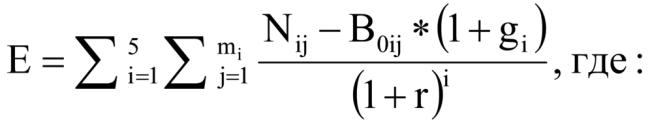 Nij - объем налоговых поступлений в бюджет Сандогорского сельского поселения Костромского муниципального района Костромской области от j-го налогоплательщика-льготополучателя в i-ом году.В случае если налоговый расход действует менее шести лет на дату проведения оценки эффективности, объем налоговых поступлений в бюджет Сандогорского сельского поселения Костромского муниципального района Костромской области от налогоплательщиков-льгот о получателей в отчетном году, текущем году, очередном году и (или) плановом периоде оценивается на основании показателей социально-экономического развития Сандогорского сельского поселения Костромского муниципального района Костромской области.B0ij - базовый объем налоговых поступлений в бюджет Сандогорского сельского поселения Костромского муниципального района Костромской области от j-го налогоплательщика-льготополучателя в базовом году:B0ij = N0ij + L0ij, где:N0ij - объем налоговых поступлений в бюджет Сандогорского сельского поселения Костромского муниципального района Костромской области от j-го налогоплательщика-льготополучателя в базовом году;L0ij - объем налоговых расходов по виду налога, полученных j-ым налогоплательщиком-льготополучателем в базовом году.Под базовым годом понимается год, предшествующий году начала применения налогового расхода j-ым налогоплательщиком-льготополучателем, либо пятый год, предшествующий оцениваемому году, в случае если налогоплательщик-льготополучатель пользуется льготой более шести лет;gi - номинальный темп прироста налоговых доходов консолидированного бюджета Сандогорского сельского поселения Костромского муниципального района Костромской области в i-ом году по отношению к базовому году, определяемый исходя из реального темпа роста валового внутреннего продукта согласно прогнозу социально-экономического развития Сандогорского сельского поселения Костромского муниципального района Костромской области на очередной финансовый год и плановый период, заложенному в основу решения о бюджете Сандогорского сельского поселения Костромского муниципального района Костромской области на очередной финансовый год и плановый период, а также целевого уровня инфляции, определяемого Центральным банком Российской Федерации на среднесрочную перспективу (4 процента);mi- количество налогоплательщиков-льготополучателей в i-ом году;r - расчетная стоимость среднесрочных рыночных заимствований Сандогорского сельского поселения Костромского муниципального района Костромской области:r = iинф + p + c, где:iинф - целевой уровень инфляции, определяемый на уровне 4 процента;p - реальная процентная ставка, определяемая на уровне 2,5 процента;c - кредитная премия за риск.Кредитная премия за риск определяется в зависимости от отношения муниципального долга Сандогорского сельского поселения Костромского муниципального района Костромской области по состоянию на 1 января текущего финансового года к сумме налоговых и неналоговых доходов отчетного периода:1) если указанное отношение составляет менее 50 процентов, кредитная премия за риск принимается равной 1 проценту;2) если указанное отношение составляет от 50 до 100 процентов, кредитная премия за риск принимается равной 2 процентам;3) если указанное отношение составляет более 100 процентов, кредитная премия за риск принимается равной 3 процентам.4.9. Стимулирующие налоговые расходы считаются неэффективными в случае, если совокупный бюджетный эффект принимает отрицательное значение.5. Результаты оценки эффективности налоговых расходов5.1. По итогам оценки эффективности налоговых расходов куратор налогового расхода формулирует общий вывод о степени их эффективности и рекомендации их дальнейшего применения.5.2. Исходные данные, результаты оценки эффективности стимулирующих налоговых расходов, а также рекомендации по итогам оценки отражаются кураторами в аналитической записке с приложением Отчета об оценке эффективности налоговых расходов за оцениваемый год (в разрезе налогоплательщиков-льготополучателей) по форме согласно Приложению №2 к настоящему Порядку и представляются в финансовый органе позднее 1 июля текущего финансового года для обобщения результатов и подведения итогов оценки эффективности налоговых расходов.5.3. Аналитическая записка куратора по результатам оценки эффективности стимулирующих налоговых расходов должна содержать следующую информацию:- перечень налогоплательщиков-льготополучателей за оцениваемый год, с указанием соответствующей муниципальной программы (программ), показателя, целевого индикатора муниципальной программы и стоимостного объема;- сумму недополученных доходов бюджета Сандогорского сельского поселения Костромского муниципального района Костромской области в результате предоставления налоговых расходов в разрезе каждого налогоплательщика-льготополучателя и в целом по целевой категории расхода;- востребованность налоговых расходов;- наличие (отсутствие) более результативных (менее затратных) альтернативных механизмов достижения поставленных целей и задач;- выводы о достижении соответствующих показателей, целевых индикаторов, влияющих на результаты реализации соответствующей муниципальной программы;- выводы об эффективности соответствующих налоговых расходов и предложения по установлению, сохранению, корректировке или отмене налоговых льгот в зависимости от результатов оценки налоговых расходов.5.4. Результаты оценки эффективности налоговых расходов подлежат учету при оценке эффективности реализации соответствующих муниципальных программ.5.5. Финансовый орган составляет сводную аналитическую записку, которая направляется главе Сандогорского сельского поселения Костромского муниципального района Костромской области. Сводная аналитическая записка должна содержать общие выводы и предложения по эффективности налоговых расходов в зависимости от результатов их оценки.5.6. Результаты указанной оценки учитываются при формировании основных направлений бюджетной и налоговой политики Сандогорского сельского поселения Костромского муниципального района Костромской области в части целесообразности сохранения соответствующих налоговых расходов в очередном финансовом году и плановом периоде.ПРИЛОЖЕНИЕ №1к Порядку формирования перечня налоговых расходов и оценки эффективности налоговых расходовФОРМАПереченьналоговых расходов Сандогорского сельского поселения Костромского муниципального района Костромской области на _____ год и на плановый период _______ и _______ годов ПРИЛОЖЕНИЕ №2 к Порядку формирования перечняналоговых расходов и оценки эффективности налоговых расходовОтчет об оценке эффективности налоговых расходов за оцениваемый годФормаЗА ОЦЕНИВАЕМЫЙ _________ ГОД(в разрезе налогоплательщиков - льготополучателей)* - сумма разницы между полной суммой налога и фактически перечисленной в бюджет Костромского муниципального района Костромской области налогоплательщиком - льготополучателем с применением льготной ставки.*****ИЗБИРАТЕЛЬНАЯ КОМИССИЯМУНИЦИПАЛЬНОГО ОБРАЗОВАНИЯСАНДОГОРСКОЕ СЕЛЬСКОЕ ПОСЕЛЕНИЕ
КОСТРОМСКОГО МУНИЦИПАЛЬНОГО РАЙОНАКОСТРОМСКОЙ ОБЛАСТИПОСТАНОВЛЕНИЕот  28  июля  2021 года							№ 37О списке кандидатов в депутаты Совета депутатов Сандогорского сельского поселения  Костромского муниципального района Костромской области,  выдвинутых избирательным объединениемКостромское районное местное отделение Всероссийской политической партии «ЕДИНАЯ РОССИЯ» на выборах депутатов Совета депутатов Сандогорского сельского поселения  Костромского муниципального района Костромской области четвертого созыва по десятимандатному  избирательному округу	Рассмотрев документы, представленные в избирательную комиссию муниципального образования Сандогорское сельское поселение  Костромского муниципального района  Костромской области для заверения списка кандидатов в депутаты Совета депутатов Сандогорского сельского поселения  Костромского муниципального района Костромской области четвертого созыва,  выдвинутых избирательным объединением Костромское районное местное отделение Всероссийской политической партии «ЕДИНАЯ РОССИЯ»  по десятимандатному  избирательному округу, в соответствии с пунктом 10 статьи 24, пунктом 14.2, 14.3  статьи 35  Федерального закона от 12 июня 2002 года № 67-ФЗ «Об основных гарантиях избирательных прав и права на участие в референдуме граждан Российской Федерации»,  статьей 42, частями 12-14 статьи 73 Избирательного кодекса Костромской области,  избирательная комиссия муниципального образования Сандогорское сельское поселение Костромского муниципального района Костромской области постановляет: 1. Заверить список кандидатов в депутаты Совета депутатов Сандогорского сельского поселения  Костромского муниципального района Костромской области четвертого созыва,  выдвинутых избирательным объединением Костромское районное местное отделение Всероссийской политической партии «ЕДИНАЯ РОССИЯ»  по десятимандатному  избирательному округу в количестве 10 (десять) человек (далее – список кандидатов) (приложение № 1).2. Выдать уполномоченному представителю избирательного объединения, указанного в пункте 1  настоящего постановления, постановление и копию заверенного списка кандидатов. 3. Направить настоящее постановление, копию заверенного списка кандидатов и копии заявлений кандидатов, включенных в список кандидатов, о согласии баллотироваться, в окружную избирательную комиссию  десятимандатного  избирательного округа по выборам депутатов Совета депутатов Сандогорского сельского поселения  Костромского муниципального района Костромской области четвертого созыва.4. Опубликовать настоящее постановление (без приложения № 1), а также сведения о кандидатах в депутаты, включенных в Список кандидатов (приложение № 2)  в информационном бюллетене  «Депутатский вестник» и разместить настоящее постановление в разделе «Избирательная комиссия» на официальном сайте администрации Костромского муниципального района Костромской области в информационно-телекоммуникационной сети «Интернет».Председатель избирательной комиссии                                             Л. М. Максимова                                                          Секретарь избирательной комиссии                               	              Л. Н. СеменоваПриложение № 2к постановлению избирательной комиссии муниципального образования Сандогорское сельское поселение Костромского муниципального района Костромской области от 28 июля 2021 года № 37СВЕДЕНИЯо кандидатах в депутаты Совета депутатов Сандогорского сельского поселения  Костромского муниципального района Костромской области,  выдвинутых избирательным объединениемКостромское районное местное отделение Всероссийской политической партии «ЕДИНАЯ РОССИЯ» на выборах депутатов Совета депутатов Сандогорского сельского поселения  Костромского муниципального района Костромской области четвертого созыва по десятимандатному  избирательному округу, включенных в список, заверенный постановлением избирательной комиссии  муниципального образования Сандогорское сельское поселение Костромского муниципального района Костромской области от 28 июля 2021 года № 371. Бычков Александр Геннадьевич, дата рождения – 29 октября 1969 года, место рождения – ст. Арсаки Александровского р-на Владимирской обл.,  место жительства - Костромская область, Костромской район, с. Сандогора.2. Набатова Ольга Николаевна, дата рождения – 15 марта 1962 года, место рождения – дер. Сандогора Костромского р-на Костромской обл., место жительства – Костромская область, Костромской район, с. Сандогора.3. Бакалкин Александр Павлович, дата рождения – 09 марта 1960 года, место рождения – дер. Сандогора Костромского р-на Костромской обл., место жительства – Костромская область, Костромской район, с. Сандогора.4. Бокова Валентина Михайловна, дата рождения – 14 января 1957 года, место рождения – с. Сандогора Костромского района Костромской области, место жительства – Костромская область, Костромской район, с. Сандогора.5. Лобач Павел Анатольевич, дата рождения – 06 февраля 1990 года, место рождения – п. Мисково Костромского р-на Костромской обл., место жительства – Костромская область, Костромской район, п. Мисково.6. Турыгин Андрей Николаевич, дата рождения – 14 июля 1985 года, место рождения – с. Сандогора Костромского р-на Костромской обл., место жительства – Костромская обасть, Костромской район, с. Сандогора.7. Василенький Евгений Михайлович, дата рождения – 26 мая 1973 года, место рождения – гор. Москва,  место жительства – Костромская область, Костромской район, д. Орлово.8. Соболева  Татьяна Федоровна, дата рождения – 06 апреля 1987 года, место рождения – гор. Кострома, место жительства – Костромская область, Костромской район, п. Мисково.9. Федотова Надежда Семеновна, дата рождения – 24 сентября 1955 года, место рождения – гор. Кострома, место жительства – Костромская область, Костромской район, п. Мисково.10. Сорокина Ольга Павловна, дата рождения – 31 марта 1970 года, место рождения – дер. Чернышево Любимского р-на Ярославской обл., место жительства – Костромская область, Костромской район, с. Сандогора.Бюллетень выходит                                                                            № 28  от  30 июля 2021  годас 1 июля 2006 годаУчредитель: Совет депутатов Сандогорского сельского поселенияКостромского муниципального района Костромской области.                           Тираж  5 экз.  Приложение №2к Решению Совета депутатовот 30.07.2021 г. №248 Приложение №2к Решению Совета депутатовот 30.07.2021 г. №248 Приложение №2к Решению Совета депутатовот 30.07.2021 г. №248 Объем поступлений доходов в бюджет Сандогорского сельского поселенияна 2021 годОбъем поступлений доходов в бюджет Сандогорского сельского поселенияна 2021 годОбъем поступлений доходов в бюджет Сандогорского сельского поселенияна 2021 годКод дохода Наименование показателей доходовСумма доходов на очередное заседание Совета депутатов (руб.)Код дохода Наименование показателей доходов2021 год Код дохода Наименование показателей доходов2021 год Код дохода Наименование показателей доходов2021 год 1 00 00000 00 0000 000НАЛОГОВЫЕ И НЕНАЛОГОВЫЕ ДОХОДЫ5 223 7071 00 00000 00 0000 000НАЛОГИ НА ПРИБЫЛЬ, ДОХОДЫ1 260 2001 01 02000 01 0000 110НАЛОГ НА ДОХОДЫ ФИЗИЧЕСКИХ  ЛИЦ1 260 2001 01 02010 01 0000 110Налог на доходы физических лиц с доходов, источником которых является налоговый агент, за исключением доходов, в отношении которых исчисление и уплата налога осуществляются в соответствии со статьями 227, 2271 и 228 Налогового кодекса Российской Федерации12500001 01 02020 01 0000 110Налог на доходы физических лиц с доходов, полученных от осуществления деятельности физическими лицами, зарегистрированными в качестве индивидуальных предпринимателей, нотариусов, занимающихся частной практикой, адвокатов, учредивших адвокатские кабинеты, и других лиц, занимающихся частной практикой в соответствии со статьей 227 Налогового кодекса Российской Федерации7001 01 02030 01 0000 110Налог на доходы физических лиц с доходов,  полученных физическими лицами в соответствии со статьей 228 Налогового кодекса Российской Федерации70001 01 02040 01 0000 110Налог на доходы физических лиц в виде фиксированных авансовых платежей с доходов, полученных физическими лицами, являющимися иностранными гражданами, осуществляющими трудовую деятельность по найму на основании патента в соответствии со статьей 227.1 Налогового кодекса Российской Федерации25001 03 00000 00 0000 000НАЛОГИ НА ТОВАРЫ (РАБОТЫ, УСЛУГИ, РЕАЛИЗУЕМЫЕ НА ТЕРРИТОРИИ РОССИЙСКОЙ ФЕДЕРАЦИИ527 9651 03 02000 01 0000 110Акцизы по подакцизным товарам (продукции), производимым на территории Российской Федерации527 9651 03 02230 01 0000 110Доходы от уплаты акцизов на дизельное топливо, подлежащие распределению между бюджетами субъектов Российской Федерации и местными бюджетами с учетом установленных дифференцированных нормативов отчислений в местные бюджеты (по нормативам, установленным Федеральным законом о федеральном бюджете в целях формирования дорожных фондов субъектов Российской Федерации)1909431 03 02240 01 0000 110Доходы от уплаты акцизов на моторные масла для дизельных и (или) карбюраторных (инжекторных) двигателей, подлежащие распределению между бюджетами субъектов Российской Федерации и местными бюджетами с учетом установленных дифференцированных нормативов отчислений в местные бюджеты (по нормативам, установленным Федеральным законом о федеральном бюджете в целях формирования дорожных фондов субъектов Российской Федерации)12231 03 02250 01 0000 110Доходы от уплаты акцизов на автомобильный бензин, подлежащие распределению между бюджетами субъектов Российской Федерации и местными бюджетами с учетом установленных дифференцированных нормативов отчислений в местные бюджеты (по нормативам, установленным Федеральным законом о федеральном бюджете в целях формирования дорожных фондов субъектов Российской Федерации)3703771 03 02260 01 0000 110Доходы от уплаты акцизов на прямогонный бензин, подлежащие распределению между бюджетами субъектов Российской Федерации и местными бюджетами с учетом установленных дифференцированных нормативов отчислений в местные бюджеты (по нормативам, установленным Федеральным законом о федеральном бюджете в целях формирования дорожных фондов субъектов Российской Федерации)-345781 05 00000 00 0000 000НАЛОГИ НА СОВОКУПНЫЙ ДОХОД220 0001 05 01000 00 0000 110Налог, взимаемый в связи с применением упрощенной системы налогообложения220 0001 05 01011 01 0000 110Налог, взимаемый с налогоплательщиков, выбравших в качестве объекта налогообложения  доходы1100001 05 01021 01 0000 110Налог, взимаемый с налогоплательщиков, выбравших в качестве объекта налогообложения доходы, уменьшенные на величину расходов (в том числе минимальный налог, зачисляемый в бюджеты субъектов Российской Федерации)1100001 06 00000 00 0000 000НАЛОГИ НА ИМУЩЕСТВО410 0001 06 01000 00 0000 110Налог на имущество физических лиц130 0001 06 01030 10 0000 110Налог на имущество физических лиц, взимаемый по ставкам, применяемым к объектам налогообложения, расположенным в границах сельских поселений1300001 06 06000 00 0000 110Земельный налог280 0001 06 06033 10 0000 110Земельный налог с организаций, обладающих земельным участком, расположенным в границах сельских поселений 1900001 06 06043 10 0000 110Земельный налог с физических лиц, обладающих земельным участком, расположенным в границах сельских поселений 900001 08 00000 00 0000 000 ГОСУДАРСТВЕННАЯ ПОШЛИНА4001 08 04020 01 0000 110Государственная пошлина за совершение нотариальных действий должностными лицами органов местного самоуправления, уполномоченными в соответствии с законодательными актами Российской Федерации на совершение нотариальных действий400ИТОГО НАЛОГОВЫЕ ДОХОДЫ2 418 5651 11 00000 00 0000 000  ДОХОДЫ ОТ ИСПОЛЬЗОВАНИЯ ИМУЩЕСТВА, НАХОДЯЩЕГОСЯ В ГОСУДАРСТВЕННОЙ И МУНИЦИПАЛЬНОЙ СОБСТВЕННОСТИ315 4601 11 05025 10 0000 120   Доходы, получаемые в виде арендной платы, а также средства от продажи права на заключение договоров аренды за земли, находящиеся в собственности сельских поселений (за исключением земельных участков муниципальных бюджетных и автономных учреждений)60 0001 11 05035 10 0000 120 Доходы от сдачи в аренду имущества, находящегося в оперативном управлении органов управления сельских поселений и созданных ими учреждений (за исключением имущества муниципальных бюджетных и автономных учреждений)18 0001 11 05075 10 0000120Доходы от сдачи в аренду имущества, составляющего казну сельских поселений (за исключением земельных участков)24 0001 11 09045 10 0000 120Прочие поступления от использования имущества, находящегося в собственности сельских поселений (за исключением имущества муниципальных бюджетных и автономных учреждений, а также имущества муниципальных унитарных предприятий, в том числе казенных)213 4601 13 00000 00 0000 000ДОХОДЫ ОТ ОКАЗАНИЯ ПЛАТНЫХ УСЛУГ (РАБОТ) И КОМПЕНСАЦИИ ЗАТРАТ ГОСУДАРСТВА60 0001 13 01000 00 0000 130Доходы от оказания платных услуг (работ) 600001 13 01995 10 0000 130Прочие доходы от оказания платных услуг (работ) получателями средств бюджетов сельских поселений600001 14 00000 00 0000 000ДОХОДЫ ОТ ПРОДАЖИ МАТЕРИАЛЬНЫХ И НЕМАТЕРИАЛЬНЫХ АКТИВОВ24296821 14 02053 10 0000 410Доходы от реализации иного имущества, находящегося в собственности поселений (за исключением имущества муниципальных бюджетных и автономных  учреждений,а также имущества муниципальных унитарных предприятий ,в т.ч казённых) в части реализации основных сред1030001 14 06025 10 0000 430 Доходы от продажи земельных участков, находящихся в собственности сельских поселений (за исключением земельных участков муниципальных бюджетных и автономных учреждений)2326682ИТОГО НЕНАЛОГОВЫЕ ДОХОДЫ2 805 1422 00 00000 00 0000 00БЕЗВОЗМЕЗДНЫЕ ПОСТУПЛЕНИЯ9 514 876,002 02 00000 00 0000 000БЕЗВОЗМЕЗДНЫЕ ПОСТУПЛЕНИЯ ОТ ДРУГИХ БЮДЖЕТОВ БЮДЖЕТНОЙ СИСТЕМЫ РОССИЙСКОЙ ФЕДЕРАЦИИ9 434 485,002 02 10000 00 0000 150Дотации бюджетам бюджетной системы Российской Федерации7 492 200,002 02 15001 10 0000 150Дотации бюджетам сельских поселений на выравнивание бюджетной обеспеченности из бюджета Российской Федерации8560002 02 16001 10 0000 150Дотации бюджетам сельских поселений на выравнивание бюджетной обеспеченности из бюджетов муниципальных районов66362002 02 29999 10 0000 150Прочие субсидии бюджетам сельских поселений40500,002 02 25576 10 0000 150Субсидии бюджетам муниципальных образований на обеспечение комплексного развития сельских территорий 5366002 02 30000 00 0000 150Субвенции бюджетам бюджетной системы Российской Федерации99 800,002 02 35118 10 0000 150Субвенции бюджетам сельских поселений на осуществление первичного воинского учета на территориях, где отсутствуют военные комиссариаты965002 02 30024 10 0000 150Субвенции бюджетам сельских поселений на выполнение передаваемых полномочий субъектов Российской Федерации33002 02 40014 10 0000 150Межбюджетные трансферты, передаваемые бюджетам поселений из бюджетов муниципальных районов на осуществление части полномочий по решению вопросов местного значения в соответствии с заключенными соглашениями12653852 07 05020 10 0000 180Поступления от денежных пожертвований, предоставляемых физическими лицами получателям средств бюджетов сельских  поселений80391ВСЕГО ДОХОДОВ14 738 583,00Приложение №4к Решению Совета депутатовот 30.07.2021 г. №248 Приложение №4к Решению Совета депутатовот 30.07.2021 г. №248 Приложение №4к Решению Совета депутатовот 30.07.2021 г. №248 Приложение №4к Решению Совета депутатовот 30.07.2021 г. №248 Приложение №4к Решению Совета депутатовот 30.07.2021 г. №248 Приложение №4к Решению Совета депутатовот 30.07.2021 г. №248 Ведомственная структура, распределение бюджетных ассигнований по разделам, подразделам, целевым статьям и видам расходов классификации расходов бюджетов РФ бюджета Сандогорского сельского поселения на 2021 годВедомственная структура, распределение бюджетных ассигнований по разделам, подразделам, целевым статьям и видам расходов классификации расходов бюджетов РФ бюджета Сандогорского сельского поселения на 2021 годВедомственная структура, распределение бюджетных ассигнований по разделам, подразделам, целевым статьям и видам расходов классификации расходов бюджетов РФ бюджета Сандогорского сельского поселения на 2021 годВедомственная структура, распределение бюджетных ассигнований по разделам, подразделам, целевым статьям и видам расходов классификации расходов бюджетов РФ бюджета Сандогорского сельского поселения на 2021 годВедомственная структура, распределение бюджетных ассигнований по разделам, подразделам, целевым статьям и видам расходов классификации расходов бюджетов РФ бюджета Сандогорского сельского поселения на 2021 годВедомственная структура, распределение бюджетных ассигнований по разделам, подразделам, целевым статьям и видам расходов классификации расходов бюджетов РФ бюджета Сандогорского сельского поселения на 2021 годНаименованиеКод администратораРаздел, ПодразделЦелевая статьяВид расходаСумма расходов на очередное заседание Совета депутатов (руб.)НаименованиеКод администратораРаздел, ПодразделЦелевая статьяВид расхода2021 год Администрация Сандогорского сельского поселения999Общегосударственные вопросы0100.4 921 083,00Функционирование  высшего должностного лица субъекта Российской Федерации и муниципального образования.0102836 999,00Расходы на выплаты по оплате труда высшего должностного лица муниципального образования.6100000110721 841,00Расходы на выплату персоналу в целях обеспечения выполнения функций государственными (муниципальными) органами, казенными учреждениями, органами управления внебюджетными фондами100721841,00Расходы на обеспечение функций высшего должностного лица муниципального образования.6100000190115158,00Расходы на выплату персоналу в целях обеспечения выполнения функций государственными (муниципальными) органами, казенными учреждениями, органами управления внебюджетными фондами100115158,00Функционирование законодательных (представительных) органов государственной власти и представительных органов муниципальных образований.010346800,00Расходы на обеспечение функцией органов местного самоуправления.620000019046800,00Расходы на выплату персоналу в целях обеспечения выполнения функций государственными (муниципальными) органами, казенными учреждениями, органами управления внебюджетными фондами10046800,00Функционирование Правительства Российской Федерации, высших исполнительных органов государственной власти субъектов Российской Федерации, местных администраций0104.3 307 538,0Расходы на выплаты по оплате труда центрального аппарата органа муниципального образования.66000001102 310 822,00Расходы на выплаты персоналу в целях обеспечения выполнения функций государственными (муниципальными) органами, казенными учреждениями, органами управления государственными внебюджетными фондами1002 310 822,00Расходы на обеспечение функций центрального аппарата органа муниципального образования.6600000190993 416,00Закупка товаров, работ и услуг для государственных (муниципальных) нужд200961310,00Иные бюджетные ассигнования80032106,00Расходы на осуществление переданных государственных полномочий Костромской области по составлению протоколов об административных правонарушениях.66000720903 300,00Закупка товаров, работ и услуг для государственных (муниципальных) нужд2003300,00Обеспечение проведения выборов и референдумов0107.250000,00Подготовка и проведение муниципальных выборов.9900020140250000,00Иные бюджетные ассигнования800250000,00Резервные фонды0111.10000,00Резервный фонд администрации муниципального образования.990002001010000,00Иные бюджетные ассигнования80010000,00Другие общегосударственные вопросы0113.469 746,00Содержание имущества, находящегося в казне муниципального образования.9900021000239 000,0Закупка товаров, работ и услуг для государственных (муниципальных) нужд200239000,00Обеспечение прочих обязательств муниципального образования.990002204095000,00Закупка товаров, работ и услуг для государственных (муниципальных) нужд20095000,00Расходы на оплату членских взносов Ассоциации «Совет муниципальных образований Костромской области».99000220202100,00Иные бюджетные ассигнования8002100,00Межбюджетные трансферты бюджету муниципального района на осуществление органами местного самоуправления муниципального района полномочий контрольно-счетного органа поселения по осуществлению внешнего муниципального финансового контроля.9900001790133 646,00Межбюджетные трансферты500133646,00Национальная оборона0200.96 500,00Мобилизационная и вневойсковая подготовка0203.96 500,00Расходы на осуществление первичного воинского учета на территориях, где отсутствуют военные комиссариаты.660005118096 500,00Расходы на выплаты персоналу в целях обеспечения выполнения функций государственными (муниципальными) органами, казенными учреждениями, органами управления государственными внебюджетными фондами10096500,00Национальная безопасность и правоохранительная деятельность0300.533 700,00Защита населения и территории от чрезвычайных ситуаций природного и техногенного характера, пожарная безопасность0310533 700,00Обеспечение первичных мер пожарной безопасности в границах населенных пунктов поселения и осуществление мероприятий по обеспечению безопасности людей на водных объектах, охране их жизни и здоровья.9900023200413 700,00Закупка товаров, работ и услуг для государственных (муниципальных) нужд200407600,00Иные бюджетные ассигнования8006100,00Участие в предупреждении и ликвидации последствий чрезвычайных ситуаций в границах поселения.9900023300120000,00Закупка товаров, работ и услуг для государственных (муниципальных ) нужд200120000,00Национальная экономика0400.1 841 270,00Дорожное хозяйство (дорожные фонды).04091 841 270,00Муниципальная программа «Осуществление дорожной деятельности на территории Сандогорского сельского поселения Костромского муниципального района Костромской области».02000000001 841 270,00Расходы на осуществление полномочий по организации дорожной деятельности в отношении автомобильных дорог общего пользования местного значения вне границ населенных пунктов в границах Костромского муниципального района Костромской области.02000203001 163 305,00Закупка товаров, работ и услуг для государственных (муниципальных) нужд2001163305,00Содержание автомобильных дорог местного значения сельского поселения.0200024010.150000Закупка товаров, работ и услуг для государственных (муниципальных) нужд200150000,00Содержание сети автомобильных дорог общего пользования местного значения за счет средств муниципального дорожного фонда.0200025010527 965,00Закупка товаров, работ и услуг для государственных (муниципальных) нужд200527965,00Жилищно-коммунальное хозяйство0500.2 807 076,00Жилищное хозяйство.0501365200,00Муниципальная программа «Жилищная инфраструктура Сандогорского сельского поселения Костромского муниципального района Костромской области».1000000000365200,00Взносы на капитальный ремонт за муниципальный жилищный фонд (в фонд регионального оператора).1000020430355 600,00Закупка товаров, работ и услуг для государственных (муниципальных) нужд200355600,00Мероприятия в области жилищного хозяйства.10000204109 600,00Закупки товаров, работ и услуг для государственных (муниципальных нужд)2009 600,00Коммунальное хозяйство0502.102080,00Расходы на осуществление полномочий по организации водоснабжения в границах населенных пунктов сельских поселений Костромского муниципального района.9900020650102 080,00Закупки товаров, работ и услуг для государственных (муниципальных нужд)200102 080,00Благоустройство0503.2339796,00Муниципальная программа «Благоустройство территории Сандогорского сельского поселения Костромского муниципального района Костромской области».06000000001125228,00Содержание сетей уличного освещения муниципального образования.0600020210874 488,00Закупка товаров, работ и услуг для государственных (муниципальных) нужд200824897,00Иные бюджетные ассигнования80049591,00Прочие мероприятия по благоустройству.0600020240169740,00Закупка товаров, работ и услуг для государственных (муниципальных) нужд200169740,00Расходы на осуществление органами местного самоуправления муниципального района полномочий по проведению мероприятий по борьбе с борщевиком Сосновского.06000S225081 000,0Закупка товаров, работ и услуг для государственных (муниципальных) нужд20081 000,00Муниципальная программа «Комплексное развитие сельских территорий Сандогорского сельского поселения Костромского муниципального района Костромской области на 2020-2025 годы».01000000001 214 568,00Комплексное развитие сельских территорий (за счет федерального бюджета, бюджета области и муниципальных районов).01000L576T1 134 177,00Закупка товаров, работ и услуг для государственных (муниципальных) нужд2001 134 177,00Комплексное развитие сельских территорий (за счет внебюджетных средств).010002077080 391,00Закупка товаров, работ и услуг для государственных (муниципальных) нужд20080 391,00Культура, кинематография0800.5 038 599,00Культура0801.5038599,00Расходы на обеспечение деятельности (оказание услуг) подведомственных учреждений культуры.99 0 00 0059Д5038599,00Расходы на выплату персоналу в целях обеспечения функций государственными (муниципальными) органами, казенными учреждениями, органами управления внебюджетными фондами1001690844,00Закупка товаров, работ и услуг для государственных (муниципальных) нужд2003 218 255,00Иные бюджетные ассигнования800129 500,00ВСЕГО15 238 228,00Приложение № 6 к решению Совета депутатовот 30.07.2021 г. №248Приложение № 6 к решению Совета депутатовот 30.07.2021 г. №248Приложение № 6 к решению Совета депутатовот 30.07.2021 г. №248Источники финансирования дефицитабюджета  Сандогорского сельского поселения на 2021 годИсточники финансирования дефицитабюджета  Сандогорского сельского поселения на 2021 годИсточники финансирования дефицитабюджета  Сандогорского сельского поселения на 2021 годКод администратораНаименованиеСумма (руб.)Код администратораНаименование2021 год 000 01 00 00 00 00 0000 000Источники внутреннего финансирования дефицитов бюджетов499 645,00000 01 02 00 00 00 0000 000Кредиты кредитных организаций в валюте Российской Федерации273 631,57000 01 05 00 00 00 0000 000Изменение остатков средств на счетах по учету средств бюджетов226 013,43000 01 05 00 00 00 0000 500Увеличение остатков средств бюджетов-14 738 583,00000 01 05 02 00 00 0000 500Увеличение прочих остатков средств бюджетов-14 738 583,00000 01 05 02 01 00 0000 510Увеличение прочих остатков денежных средств бюджетов-14 738 583,00000 01 05 02 01 10 0000 510Увеличение прочих остатков денежных средств бюджетов  сельских поселений-14 738 583,00000 01 05 00 00 00 0000 600Уменьшение остатков средств бюджетов15 238 228,00000 01 05 02 00 00 0000 600Уменьшение прочих остатков средств бюджетов15 238 228,00000 01 05 02 01 00 0000 610Уменьшение прочих остатков денежных средств бюджетов15 238 228,00000 01 05 02 01 10 0000 610Уменьшение прочих остатков денежных средств бюджетов сельских поселений15 238 228,00ИТОГО499 645,00Об утверждении проекта муниципального правового акта о внесении изменений и дополнений в Устав муниципального образования Сандогорское сельское поселение Костромского муниципального района Костромской области» и назначении публичных слушанийОб утверждении прогнозного плана приватизации муниципального имущества муниципального образования Сандогорское сельское поселение Костромского муниципального района Костромской области на 2021 год№п/пНаименование муниципального имущества, подлежащего приватизацииАдрес, данные технического паспортаСпособ приватизации имуществаСроки приватизации1Здание (нежилое здание, здание ветеринарного участка) с отчуждением земельного участкаКостромская область, Костромской район, с. Сандогора, ул. Центральная, д. 7аукцион3-4 квартал 2021 г.ПриложениеУТВЕРЖДЕНОРешением Совета депутатов Сандогорского сельского поселения Костромского муниципального районаКостромской областиот «30» июля 2021 года № 251П№ п/пОбъекты муниципального контроля в сфере благоустройства на территории Сандогорского сельского поселенияКатегория риска11Юридические лица, индивидуальные предприниматели при наличии вступившего в законную силу в течение последних трех лет на дату принятия решения об отнесении деятельности юридического лица или индивидуального предпринимателя к категории риска постановления о назначении административного наказания юридическому лицу, его должностным лицам или индивидуальному предпринимателю за совершение административного правонарушения, связанного с нарушениемобязательных требований, подлежащих исполнению (соблюдению) контролируемыми лицами при осуществлении деятельности на автомобильном транспорте и в дорожном хозяйствеЗначительный риск22Юридические лица, индивидуальные предприниматели при наличии в течение последних трех лет на дату принятия решения об отнесении деятельности юридического лица или индивидуального предпринимателя к категории риска предписания, не исполненного в срок, установленный предписанием, выданным по факту несоблюдения обязательных требований, подлежащих исполнению (соблюдению) контролируемыми лицами при осуществлении деятельности на автомобильном транспорте и в дорожном хозяйствеСредний риск33Юридические лица, индивидуальные предприниматели при наличии в течение последних пяти лет на дату принятия решения об отнесении деятельности юридического лица или индивидуального предпринимателя к категории риска предписания, выданного по итогам проведения плановой или внеплановой проверки по факту выявленных нарушений за несоблюдение обязательных требований, подлежащих исполнению (соблюдению) контролируемыми лицами при осуществлении деятельности на автомобильном транспорте и в дорожном хозяйствеУмеренный риск44Юридические лица, индивидуальные предприниматели и физические лица при отсутствии обстоятельств, указанных в пунктах 1, 2 и 3 настоящих Критериев отнесения деятельности юридических лиц и индивидуальных предпринимателей к категориям рискаНизкий рискНаименование индикатораНормальное состояние для выбранного параметра (критерии оценки), единица измерения (при наличии)Показатель индикатора рискаНаименование индикатора 15-10, шт.< 5 шт. или> 10 шт.Наименование индикатора 2нетдаНаименование индикатора 3Законом Костромской области от №____
 снижение или превышение нормальных параметров более чем 
на 10%Бланк Контрольного органа(указывается должность руководителя контролируемого лица)(указывается полное наименование контролируемого лица)(указывается фамилия, имя, отчество(при наличии) руководителя контролируемого лица)(указывается адрес места нахождения контролируемого лица)_________________________________________________________(должность лица, уполномоченного на проведение контрольных мероприятий)(подпись должностного лица, уполномоченного на проведение контрольных мероприятий)(фамилия, имя, отчество (при наличии) должностного лица, уполномоченного на проведение контрольных мероприятий)№ п/пВид диагностикиСостав работПериодичность проведения диагностики1Первичная диагностикаИнструментальное и визуальное обследование по параметрам, влияющим на транспортно-эксплуатационные характеристики автомобильных дорогодин раз в 3 – 5 лет2Повторная диагностикаИнструментальное и визуальное обследование с выборочным количеством параметров, влияющих на транспортно-эксплуатационные характеристики автомобильных дорогодин раз в год3Приемочная диагностикаИнструментальное и визуальное обследование по параметрам, влияющим на транспортно-эксплуатационные характеристики автомобильных дорогпри вводе автомобильной дороги (участков дороги) в эксплуатацию после строительства, реконструкции или капитального ремонта4Специализированная диагностикаДетальное инструментальное и визуальное обследование автомобильных дорог или участков автомобильных дорог по заданному числу параметров с использованием элементов изыскательских работпри определении возможности движения транспортного средства, осуществляющего перевозки тяжеловесных и (или) крупногабаритных грузов по автомобильной дороге, а также в иных случаях, когда необходимо выявление причин снижения параметров и характеристик элементов автомобильных дорогОб отмене постановления администрации Сандогорского сельского поселения Костромского муниципального района Костромской области от 28.02.2018 года №6 «Об утверждении административного регламента исполнения администрацией Сандогорского сельского поселения Костромского муниципального района Костромской области муниципальной функции по осуществлению муниципального контроля в области торговой деятельности на территории Сандогорского сельского поселения Костромского муниципального района Костромской области»Об отмене постановления администрации Сандогорского сельского поселения Костромского муниципального района Костромской области от 15.08.2018 года №38 «Об утверждении административного регламента исполнения муниципальной функции по осуществлению муниципального контроля за использованием и охраной недр при добыче общераспространённых полезных ископаемых, а также при строительстве подземных сооружений, не связанных с добычей полезных ископаемых, на территории муниципального образования Сандогорское сельское поселение Костромского муниципального района Костромской области»Об утверждении Порядка направления в прокуратуру Костромского района Костромской области муниципальных нормативных правовых актов и проектов муниципальных нормативных правовых актов муниципального образования Сандогорское сельское поселение Костромского муниципального района Костромской области для проведения правовой и антикоррупционной экспертизыО проведении публичных слушаний о внесении изменений в Устав муниципального образования Сандогорское сельское поселение Костромского муниципального района Костромской областиNп/пНаименование налога, по которому предусматривается налоговая льгота, освобождение и иная преференцияСсылка на положение (статья, часть, пункт, подпункт, абзац) НПА, устанавливающего налоговую льготу, освобождение и иную преференцию по налогуКатегория плательщиков налогов, для которых предусмотрены налоговые льготы, освобождения и иные преференцииУсловия предоставления налоговой льготы, освобождения и иной преференции для плательщиков налоговДата начала действия предоставленного права на налоговую льготу, освобождение и иную преференцию по налогуДата прекращения действия налоговой льготы, освобождения и иной преференции по налогуНаименование налоговой льготы, освобождения или иной преференции по налогуЦелевая категория налогового расхода Цели предоставления налоговой льготы, освобождения и иной преференцииНаименование муниципальной программы, непрограммного направления деятельности, в рамках которых реализуются цели предоставления налогового расходаНаименование структурных элементов муниципальной программы, в целях реализации которой предоставляются налоговые льготы, освобождения и иные преференции для плательщиков налоговНаименование целевого показателя (индикатора) достижения целей предоставления налогового расхода в соответствии с муниципальной программой, ее структурными элементами, непрограммным направлением деятельностиКуратор налогового расхода 1234567891011121314N п/пНаименование налоговой льготы, льготная ставка, %Категория и перечень налогоплательщиков, которым предоставлены налоговые льготы (пониженные налоговые ставки)Наименование муниципальной программы, включенной в Перечень муниципальных программ с указанием показателя (целевого индикатора) и объема предоставленных налоговых расходов,тыс. руб.Сумма недополученных доходов бюджета по каждому налогоплательщику-льготополучателю и в целом по категории льгот, руб. <*>Показатели и расчет бюджетной эффективности стимулирующих и нераспределенных налоговых расходовКБЭ = VНПt / VНПt-1Показатели и расчет социально-экономической эффективности стимулирующих и нераспределенных налоговых расходовКСЭЭ = ФЭДр / ФЭДсРасчет сводной эффективности стимулирующих и нераспределенных налоговых расходов:КЭсвод = КБЭ + КСЭЭВыводы об эффективности налоговых расходов и предложения по установлению, сохранению, корректировке или отмене налоговых льгот в зависимости от результатов оценки123456789Адрес издательства:Костромская область,Костромской район, с. Сандогора,ул. Молодежная д.7Контактный телефон(4942) 494-300Ответственный за выпускС.Н.Рабцевич